Technical CommitteeFiftieth Session
Geneva, April 7 to 9, 2014REPORT adopted by the Technical Committee

Disclaimer:  this document does not represent UPOV policies or guidanceOpening of the session*	The Technical Committee (TC) held its fiftieth session in Geneva from April 7 to 9, 2014.  The list of participants is reproduced in Annex I to this report.*	The session was opened by Mr. Alejandro Barrientos Priego (Mexico), Chairman of the TC, who welcomed the participants.*	The TC expressed its condolences for the sad loss of Mr. François Boulineau, Chairman of the Technical Working Party for Vegetables (TWV), who had died on December 23, 2013.  It was recalled that, in addition to being Chairman of the TWV, Mr. Boulineau had brought great experience and expert knowledge to UPOV’s technical work and was a leading expert for a number of important UPOV Test Guidelines.*	The Chairman reported that observer status had been granted to Malaysia for the TC. *	The Vice Secretary-General reported that Mr. Fuminori Aihara had completed his three-year secondment to UPOV and had been replaced by Mr. Jun Koide, national of Japan.  Following a competition, Mrs. Alexandra Fava had been appointed to the post of Secretary I on October 1, 2013.*	The Chairman confirmed that the report of the forty-ninth session of the TC, held in Geneva on March 18 to 20, 2013 (document TC/49/42), had been adopted by correspondence and was available on the UPOV website.Adoption of the agenda*	The TC adopted the agenda as presented in document TC/50/1 Rev.  Report on developments in UPOV including relevant matters discussed in the last sessions of the Administrative and Legal Committee, the Consultative Committee and the Council (oral report by the Vice Secretary-General)*	The TC considered document TC/50/10 “Report on developments in UPOV including relevant matters discussed in the last sessions of the Administrative and Legal Committee, the Consultative Committee and the Council”.Matters for Information*	The Vice Secretary-General provided an oral report on developments in UPOV, including developments at the sixty-seventh and sixty-eighth sessions of the CAJ, the eighty-fifth and eighty-sixth sessions of the Consultative Committee and the thirtieth extraordinary session and the forty-seventh ordinary session of the Council, on the basis of the annex to document TC/50/10.  Matters for Consideration by the Technical CommitteeVariety Descriptions*	The TC noted that the CAJ, at its sixty-ninth session, to be held in Geneva on April 10, 2014, would consider the proposal of the Administrative and Legal Committee Advisory Group (CAJ-AG) to invite the TC to develop further guidance on certain matters concerning variety descriptions, as set out in document TC/50/10, paragraphs 37 to 41.Matters Raised by the International Seed Federation (ISF)*	The TC noted that the Consultative Committee had agreed to the development of document UPOV/INF/15 “Guidance for Members of UPOV on Ongoing Obligations and Related Notifications and on the Provision of Information to Facilitate Cooperation” into an umbrella document that would identify key issues for the operation of a plant variety protection system, as set out in document TC/50/10, paragraphs 44 and 45.*	The TC invited ISF to consider the relevant UPOV materials and to explain where it considered that further guidance might be developed in relation to the following matters, as set out in document TC/50/10, paragraph 46:(a)	Photographs(b)	Minimum sample size(c)	Reference collections(d)	Length of examination(e)	Variety description of most similar variety(f)	Variety description by applicant	(g)	Variety description databases *	The TC noted that ISF was invited to express its views to the TC with regard to databases of variety descriptions and the criteria identified by the TC for the publication of variety descriptions, as set out in document TC/45/9 “Publication of Variety Descriptions”.Web-Based TG Template*	The TC received a presentation on the web-based TG Template, a copy of which would be provided in an addendum to document TC/50/10.  The TC noted the features of Version 1 of the web-based TG Template, as set out in document TC/50/10, paragraph 55. *	The TC noted that the Office would request all Leading Experts to participate in the testing of Version 1 in May and June 2014.  The TC also noted that the Leading and Interested Experts would be requested to use the web-based TG Template for the preparation of draft Test Guidelines for the forty-third session of the Technical Working Party for Agricultural Crops (TWA), to be held in Mar del Plata, Argentina, from November 17 to 21, 2014.  The TC approved the plans for the implementation of the web-based TG Template, including the exclusive use of the web-based TG Template for the development of all Test Guidelines from 2015, as set out in document TC/50/10, paragraphs 56 to 58. *	The TC noted the features and timetable for development of Version 2 of the web-based TG Template, as set out in document TC/50/10, paragraphs 59 to 63.Progress reports on the work of the Technical Working Parties, including the Working Group on Biochemical and Molecular Techniques, and DNA-Profiling in Particular (BMT), and the Ad Hoc Crop Subgroups on Molecular Techniques	The TC received oral reports from the Chairpersons on the work of the Technical Working Party for Agricultural Crops (TWA), the Technical Working Party on Automation and Computer Programs (TWC), the Technical Working Party for Fruit Crops (TWF), the Technical Working Party for Ornamental Plants and Forest Trees (TWO) and the Technical Working Party for Vegetables (TWV).  The TC noted that no session of the Working Group on Biochemical and Molecular Techniques, and DNA-Profiling in Particular (BMT) had been held since the forty-ninth session of the TC.  A copy of the presentations is provided in Annex II to this report (in original language only) and a summary of the work provided by the Chairpersons is provided below:Technical Working Party for Agricultural Crops (TWA)	The Technical Working Party for Agricultural Crops (TWA) held its forty-second session in Kiev, Ukraine, from June 17 to 21, 2013 under the chairmanship of Mrs. Robyn Hierse (South Africa).  The report of this meeting can be found in document TWA/42/31 “Report”.	The session was attended by 86 participants from 32 members of the Union. The preparatory workshop was held on the afternoon of June 16 and was attended by 36 participants from 16 members of the Union.	The TWA was welcomed by Mrs. Nataliya Khrapiychuk, Head of Seed Production Section of Agriculture Department, Ministry of Agrarian Policy and Food of Ukraine and then received a presentation from Mr. Petro Vasyliuk, Director, Ukrainian Institute for Plant Variety Examination on “Right Protection for Plant Variety in Ukraine” and from Mrs. Svitlana Gryniv, Head of Department for Qualifying Examination of Plant Varieties on Distinctness, Uniformity and Stability on “Qualifying Examination on Distinctness, Uniformity and Stability”.	The TWA noted that the information on developments in plant variety protection from members and observers was provided in document TWA/42/28.  This was then followed by a presentation from the Office of the Union on the latest developments within UPOV, and a presentation on the results of the 2012 survey on improving the effectiveness of the Technical Working Parties, as requested by the TC at its forty-ninth session, a copy of which was provided in document TWA/42/27 Add..	After the reports, the TWA noted the information on developments in UPOV on molecular techniques, which was provided in document TWA/42/2 “Molecular Techniques”.  It was also noted that the TC had proposed to hold a coordinated meeting of the Working Group on Biochemical and Molecular Techniques, and DNA-Profiling in Particular (BMT) with the International Organization for Standardization (ISO), the International Seed Testing Association (ISTA) and the Organization for Economic Co-Operation and Development (OECD) which would also include breeders.  If that was not possible a meeting of the BMT would be organized in the meantime. The TWA agreed with the TC that there was a need to provide suitable information on the situation in UPOV with regard to the use of molecular techniques to a wider audience, including breeders and the public in general.	Regarding the TGP documents, the TWA noted the matters approved by the TC for future revision of documents TGP/7 “Development of Test Guidelines”, TGP/8 “Trial Design and Techniques Used in the Examination of Distinctness, Uniformity and Stability” and TGP/9 “Examining Distinctness” and several TGP documents were discussed, namely TGP/7, TGP/8 and TGP/14 “Glossary of Terms Used in UPOV Documents”.	In the revision of TGP/7, the TWA considered document TWA/42/9 “Revision of document TGP/7: Additional Standard Wording for Growing Cycle for Tropical Species” and noted the information provided. The TWA requested that the relationship between an individual flower and the harvesting of fruit be clarified by the drafter of the proposal.  The TWA also considered documents: TWA/42/10 “Revision of document TGP/7: Source of Propagating Material”, TWA/42/11 “Revision of document TGP/7: Indication of Growth Stage in Test Guidelines”, TWA/42/12 “Revision of document TGP/7: Providing Illustrations of Color in Test Guidelines” and TWA/42/13 “Revision of document TGP/7: Presence of Leading Expert at Technical Working Party Sessions” and several proposals and comments were made and noted.	TGP/8 “Trial Design and Techniques Used in the Examination of Distinctness, Uniformity and Stability”: several documents were given consideration and the information in those documents was noted and discussed and certain proposals and recommendations were made.  	Document TWA/42/21 “Revision of document TGP/14: Section 2: Botanical Terms, Subsection 3: Color, Definition of "Dot"” was considered and it was agreed that it would not be appropriate to provide a definition for “dot” in document TGP/14 and noted that the terms “dot” and “spot” were useful both as a synonym and as separate terms in the different UPOV languages. 	The TWA noted the information provided in document TWA/42/4 “Variety Denominations” and the developments concerning the International Commission for the Nomenclature of Cultivated Plants of the International Union for Biological Sciences (IUBS Commission) and the International Society for Horticultural Science Commission for Nomenclature and Cultivar Registration (ISHS Commission) which are of relevance for UPOV. The TWA also noted the planned contribution from the Office of the Union to the Draft Joint Notice for publication in the Hanburyana Journal and the participation of UPOV in the IUBS Commission.	Uniformity assessment was discussed in document TWA/42/22 “Assessing Uniformity by Off-types on the Basis of more than one Sample or Sub-samples” and document TWA/42/26 “Testing uniformity of apple varieties arising from mutation”. 	The TWA received a presentation by an expert from Ukraine on experiences with new types and species in the country, including the new species, Sorghum oryzoidum, which is an intergeneric hybrid between Sorghum bicolor and Oryza sativa. 	The TWA considered the document TWA/42/25 Add. “Addendum to Pea Study Database” and agreed with the draft partial revision of the Test Guidelines for Pea proposed by the TWV.  On that basis, the TWA agreed to submit the partial revision of the Test Guidelines for Pea to the TC in April 2014. The TWA welcomed the results of the study on the pea database and noted that it presented a good method for improvement of Test Guidelines.	With regard to the “Guidance for drafters of Test Guidelines, the TWA considered document TWA/42/24.  The TWA also noted the plan for the development of a prototype web-based TG Template for testing by interested experts by the end of 2013.  The TWA supported the initiative and agreed to the continuation of work on the TG Template.	The developments regarding information and databases were considered in the following documents: TWA/42/5 “UPOV information databases”, TWA/42/6 “Variety description databases”, TWA/42/7 “Exchangeable software” and TWA/42/8 “Electronic application systems”.	The TWA discussed 11 draft Test Guidelines and agreed to submit three of those Test Guidelines to the TC, namely, Groundnut, Kentucky Bluegrass and Rhodesgrass. It was agreed to discuss the following draft Test Guidelines in 2014: Adlay, Adzuki/Red bean, Cassava, Castor Bean, Elytrigia, Finger Millet, Ginseng, Quinoa, Scorpion Weed, Sorghum, Urochloa, Wheat and Yellow Potato.	At the invitation of Argentina, the TWA agreed to hold its forty-third session in Mar del Plata, Argentina from November 17 to 21, 2014, with the preparatory workshop on November 16, 2014.	The TWA proposed to consider the following items at its forty-third session: Opening of the SessionAdoption of the agendaShort reports on developments in plant variety protectionReports from members and observers (oral reports by the participants)Reports on developments within UPOV (oral report by the Office of the Union)Molecular Techniques (document to be prepared by the Office of the Union)TGP documents Variety denominations (document to be prepared by the Office of the Union)Information and databasesUPOV information databases (document to be prepared by the Office of the Union)(b)  Variety description databases (document to be prepared by the Office of the Union and documents invited)(c)  Exchangeable software (documents to be prepared by the Office of the Union)(d)  Electronic application systems (document to be prepared by the Office of the Union)Uniformity assessmentMatters to be resolved concerning Test Guidelines adopted by the Technical Committee (if appropriate)Discussion on draft Test Guidelines (Subgroups)Recommendations on draft Test GuidelinesGuidance for drafters of Test GuidelinesDate and place of the next sessionFuture programReport on the session (if time permits)Closing of the session	On the evening of June 17, 2013, the TWA visited the Grishko National Botanical Garden where it received a presentation on the collections of agricultural and numerous other crops, including roses and fruit trees by Mr. Dzhamal B. Rakhmetov, Doctor of Agricultural Sciences and Head of the Department of Alternative Crops of the Grishko National Botanical Garden and Ms. Olena Rubtsova, Doctor of Biological Sciences and leading Researcher at the Grishko Botanical Gardens. 	On the afternoon of June 20, 2013, the TWA visited Mankivka State Variety Examination Station in Dzenzelivka village, Mankivka region, Cherkasy oblast, where it was welcomed by Mr. Oled Levchenko, Director, Mankivka State Variety Examination Station. The main task of the Mankivka State Variety Examination Station is to conduct field examination of varieties for value for cultivation and use (VCU) and DUS testing and post-control as well as disease resistance assessment of several agricultural crops, such as soft wheat, barley, durum wheat, oat and soy bean. 	The TWA agreed to propose to the TC that it recommend to the Council to elect Mr. Tanvir Hossain(Australia) as the next Chairperson of the TWA.Technical Working Party on Automation and Computer Programs (TWC)	The Technical Working Party on Automation and Computer Programs (TWC) held its thirty first session in Seoul, Republic of Korea, from June 4 to 7, 2013, under the chairmanship of Mr. Sami Markkanen (Finland).	The TWC session was attended by 43 participants from 12 members of the Union. The preparatory workshop was held during the afternoon of Monday, June 3, and was attended by 23 participants from 10 members of the Union. 37 documents were discussed during the meeting. Four presentations were made by electronic means, via the internet.	The TWC was welcomed by Mr. Shin Hyun Kwan, Director General, Korean Seed and Variety Service (KSVS), Ministry of Agriculture, Food and Rural Affairs (MAFRA). The TWC received a presentation on the plant variety protection (PVP) system in the Republic of Korea from Mr. Lee Sang Hyug, Director, Plant Variety Protection Division, KSVS, MAFRA.	The TWC received a presentation from experts from China on the research on the construction of DNA fingerprint database in maize and suggested that the information also be made available to the BMT.	TGP/8 “Trial Design and Techniques Used in the Examination of Distinctness, Uniformity and Stability”: The TWC considered document TWC/31/14 “Minimizing the variation due to different observers” for Part I of TGP/8 and noted that the drafter from the Netherlands was no longer participating in the TWC meetings. The TWO and TWV had proposed experts to help to develop further guidance with regard to guidance on PQ and QN/MG characteristics. The TWF had proposed that an expert from New Zealand would report at its forty-fifth session on the work done on the “Publication of harmonized variety description for apple for an agreed set of varieties”, in order to consider if it could be relevant to further develop the study.	Part II of TGP/8: The TWC discussed the topic “Data Processing for the Assessment of Distinctness and for Producing Variety Descriptions” and received a presentation by an expert from the United Kingdom on a preliminary use of the Flax data set, offered by the experts from France, to illustrate two different methods from the United Kingdom. The TWC noted that the document had been prepared to illustrate the way in which the different methods could be applied. The TWC was informed that data sets of Chrysanthemum and Pea had also been received from Japan and the Netherlands and would be made available for the experts participating in the practical exercise. During discussions the TWC noted that there was no guidance on the production of variety descriptions for cross pollinated, self-pollinated or vegetatively propagated crops. The TWC agreed that the Office of the Union should seek to ensure that the crops and data in the practical exercise would enable all methods for self-pollinated and/or vegetatively propagated varieties to be included.	The TWC considered document “Statistical Methods for Visually Observed Characteristics” and agreed that the method proposed was new and considered that it had advantages over the Chi-square test already provided in document TGP/8 for multinomial distributed data, such as visually observed characteristics, whereas COYD for normally distributed data is not suitable for multinomial distributed data. The TWC agreed that it would be beneficial to further develop the method for multinomial data and to compare the decisions made using the two methods based on real data from Finland and the United Kingdom (Timothy, Red Clover and Meadow Fescue: growth habit).	Under the topic exchangeable software, the TWC received a presentation by an expert of France on the development of a color analysis process using AIM software which would be used in DUS testing in France. The TWC agreed on the importance of the environmental conditions when taking photos for the image analysis.	The TWC received a presentation by electronic means by an expert from Mexico on the SISNAVA and SIVAVE software proposed by Mexico for inclusion in document UPOV/INF/16 “Exchangeable software”.  The TWC agreed that the SIVAVE software proposed by Mexico was suitable for inclusion and requested Mexico to provide further information on the SISNAVA software to clarify the method of determination for the crop specific limits of acceptance (sum of differences), including the role of the crop experts in this process.	The issue of uniformity assessment by off-types was discussed with the expert from Germany, who made an presentation by electronic means on the subject. The TWC requested the experts from Germany to explain the Type I and Type II errors used in the statistical basis for the acceptable number of off-types in the subsample of 20 plants used in the context of a sample size of 100 plants. The TWC agreed that the statistical basis for this approach should continue to be discussed at its thirty-second session. The TWC agreed that it would not be appropriate to recommend this approach for other crops or sample sizes before it had agreed on the statistical basis.	The TWC considered document “Method of Calculation of COYU”. The TWC noted that the present method of calculation of COYU was overly strict due to the method of smoothing used and that very low probability levels were used in compensation. The TWC agreed that the bias in the present method of calculation of COYU could be addressed by a change of smoothing method from “moving average” to “cubic smoothing splines”. The TWC welcomed the offer by the experts from the United Kingdom to write software for the proposed COYU method in FORTRAN for integration into the DUST software and to present a demonstration version of the DUST software using the proposed COYU method at the thirty-second session of the TWC. The TWC agreed that the probability levels to be used in the proposed COYU method should be discussed on the basis of the experience of UPOV members in using the proposed method. The TWC agreed that a circular should be prepared by an expert from the United Kingdom and issued by the Office of the Union to the TC representatives, in order to investigate which members of the Union used the current COYU method and in which software it was used. The TWC agreed that guidance should be developed on the minimum number of varieties that would be suitable for using the COYU method.	The TWC agreed to propose to the TC that it recommend to the Council to elect Mr. Adrian Roberts (United Kingdom) as the next chairperson of the TWC. 	The TWC agreed to hold its thirty-second session in Helsinki, Finland, from June 3 to 6, 2014, with the preparatory workshop on June 2, 2014.	The TWC planned to discuss the following items during the thirty-second session:1.	Opening of the session2. 	Adoption of the agenda3. 	Short reports on developments in plant variety protection(a) Reports from members and observers (written reports to be prepared by members and observers)(b) Reports on developments within UPOV (document to be prepared by the Office of the Union)4. 	Molecular techniques (document to be prepared by the Office of the Union and documents invited)5. 	TGP documents6. 	Information and databases(a) UPOV information databases (document to be prepared by the Office of the Union and documents invited)(b) Variety description databases (document to be prepared by the Office of the Union and documents invited)(c) Exchangeable software (document to be prepared by the Office of the Union and documents invited)(d) Electronic application systems (document to be prepared by the Office of the Union and documents invited)7. 	Variety denominations (document to be prepared by the Office of the Union)8. 	Uniformity assessment by off-types (documents to be prepared by France, Germany and the Office of the Union)9. 	Data loggers (document to be prepared by the Office of the Union)10. 	Image analysis (document to be prepared by the European Union)11. 	Development of COYU (document to be prepared by the United Kingdom)12.	Database for researching TWC documents (document to be prepared by Germany)13. 	Date and place of the next session14. 	Future program15. 	Report on the session (if time permits)16. 	Closing of the sessionTechnical Working Party for Fruit Crops (TWF)	The Technical Working Party for Crops (TWF) held its forty-fourth session in Napier, New Zealand, from April 29 to May 30, 2013. The session was opened and chaired by Mrs. Carensa Petzer (South Africa). The report of the session is provided in document TWF/44/31 “Report”	The TWF session was attended by 42 participants from 14 members of the Union, 4 observer States and 2 observer organizations.	The preparatory workshop, which was held on April 28, 2014, was attended by 25 participants from 9 members of the Union and 3 observer States.	The TWF was welcomed by Mr. Chris Barnaby, Assistant Commissioner/Principal Examiner, Plant Variety Rights Office of New Zealand, who made a presentation on plant variety protection in New Zealand.	The TWF proposed that a suitable agenda item be added to the program of its forty-fifth session, under which the following items would be discussed:Management of reference collections for DUS examination (document to be prepared by France and the European Union);Duration of DUS tests in the fruit sector (document to be prepared by the European Union);Harmonized example varieties for Apple: historical data and possible new developments (document to be prepared by Germany, New Zealand and the Office of the Union).”The TWF agreed that it would be useful to receive more information on the use of molecular techniques in DUS examination and, in that regard, invited the experts from Spain to provide information on the use of such tools by the Oficina Española de Variedades Vegetales (OEVV).  	The TWF also invited other participants to present their experiences on the use of biochemical and molecular techniques in fruit crops at the TWF session in 2014.	The TWF received a presentation by the expert from France on the study concerning Peach and molecular markers made by the Group for Study and Control of Varieties and Seeds (GEVES).	The TWF considered the following TGP documents on the basis of document TWF/44/3:TGP/7: Development of Test GuidelinesCoverage of Types of Varieties in Test GuidelinesSelection of Asterisked CharacteristicsStandard References in the Technical QuestionnaireApplications for Varieties with Low GerminationProcedure for the Development of Test Guidelines Quantity of Plant Material Required Minimum Quantity of Plant MaterialGuidance on Number of Plants to be Examined (for Distinctness)Guidance for Method of ObservationExample Varieties Providing Photographs with the Technical QuestionnaireDuration of TestNumber of Plants Required for Description	For document TGP/8, Trial Design and Techniques Used in the Examination of Distinctness, Uniformity and Stability, the TWF discussed:Part I: DUS Trial Design and Data AnalysisPart II: Techniques Used in DUS Examination	The TWF noted document TWF/44/30 “Proposal for a Partial Revision of the Test Guidelines for Mandarins” and received a presentation from Mr. Jean Maison (European Union), the coordinator of the subgroup.  The experts from Spain, Morocco and South Africa reported on their progress to date. Copies of those presentations were provided in the Annex to document TWF/44/30.	The TWF agreed that the following draft Test Guidelines should be submitted to the Technical Committee for adoption at its fifth session, to be held in Geneva in March, 2014. 	The TWF proposed to discuss the following 11 Test Guidelines at its forty fifth session:	On the morning of May 1, the TWF visited the ENZA™ PAK fruit cool storage and packing facility, in Whakatu, near Hastings, followed by a visit to the New Zealand Institute for Plant and Food Research (Plant and Food Research), Hawke’s Bay Research Center, near Havelock North Village, where it received presentations from Ms. Cath Kingston, Portfolio Manager, Food Innovation Portfolio and Mr. Satish Kumar, Senior Scientist, Breeding & Genetics.  The TWF also visited one of the orchards containing an apple variety collection, where they were accompanied by Mr. Ben van Hooijdonk, Scientist, Sustainable Production - Crop & Fruit Production Systems, and Mr. Mike Malone, Scientist, Breeding & Genomics - Premium Crops.	At the invitation of Morocco, the TWF agreed to hold its forty-fifth session in Marrakesh, Morocco, from May 26 to 30, 2014, with the preparatory workshop on May 25, 2014.	The TWF agreed to propose to the TC that it recommend to the Council to elect Mr. Katsumi Yamaguchi (Japan), as the next chairperson of the TWF. 	The TWF proposed to discuss the following items at its next session:Opening of the SessionAdoption of the agendaShort reports on developments in plant variety protection(a)	Reports from members and observers (b)	Reports on developments within UPOV (oral report by the Office of the Union)Molecular Techniques (document to be prepared by the Office of the Union)TGP documents Variety denominations (document to be prepared by the Office of the Union)Information and databases(a)  UPOV information databases (document to be prepared by the Office of the Union)(b)  Variety description databases (document to be prepared by the Office of the Union and documents invited)(c)  Exchangeable software (documents to be prepared by the Office of the Union)(d)  Electronic application systems (document to be prepared by the Office of the Union)Uniformity assessmentManagement of reference collections for DUS examination (document to be prepared by France and the European Union)Duration of DUS tests in the fruit sector (document to be prepared by the European Union)Harmonized example varieties for Apple: historical data and possible new developments (document to be prepared by Germany, New Zealand and the Office of the Union)Matters to be resolved concerning Test Guidelines adopted by the Technical Committee (if appropriate)Discussion on draft Test Guidelines (Subgroups)Recommendations on draft Test GuidelinesGuidance for drafters of Test GuidelinesDate and place of the next sessionFuture programReport on the session (if time permits)Closing of the sessionTechnical Working Party for Ornamental Plants and Forest Trees (TWO)	The Technical Working Party for Ornamental Plants and Forest Trees (TWO) held its forty-sixth session in Melbourne, Australia, from April 22 to 26, 2013.  The session was chaired by Mr. Nik Hulse (Australia), Chairperson of the TWO. The detailed report appears in document TWO/46/29. 	The meeting was attended by 43 participants, from 18 members of the Union, 3 observer States and 1 observer organization. The preparatory workshop was held during the afternoon of April 21 and was attended by 30 participants from 13 members of the Union, 3 observer States and 1 observer organization. 	The TWO was welcomed by Ms. Fatima Beattie, Deputy Director General, IP Australia, by electronic means. The  former  Chairperson  of  the  TWO, Mrs. Andrea Menne,  thanked  Australia  for  hosting  the TWO session. 	The Chairperson, Mr. Nik Hulse, made a presentation on the PVP system in Australia.	The TWO noted the information on developments in variety protection from members and observers provided in document TWO/46/28 Prov. “Report on development in plant variety protection from members and observers”.  It received an oral report from the Office of the Union on the latest developments within UPOV. 	The TWO considered document TWO/46/2 “Molecular Techniques”. The TWO strongly agreed with the TC that there was a need to provide suitable information on the situation in UPOV with regard to the use of molecular techniques to a wider audience, including breeders and the public in general.  That information should explain the relationship between genotype and phenotype and the reasons such techniques are generally not appropriate in DUS examination.	The TWO considered the proposed guidance on source of propagating material, as presented in Section IV “Guidance for drafting Test Guidelines” of the Annex to document TWO/46/10 “Revision of document TGP/7: Source of Propagating Material”. Whilst the TWO agreed wording should not be included in section 9.2 of the Technical Questionnaire it noted that the document contained useful information on the possible effects of source of propagating material. In that regard the TWO requested the preparation of a condensed version for inclusion in TGP/7 as general guidance.	The TWO considered document TWO/46/11 “Indication of Growth Stage in Test Guidelines” and considered that the indication of growth stages in Test Guidelines should be optional and used where appropriate. Furthermore, the TWO agreed that the Additional Standard Wording 4 “Conditions for conducting the examination” (ASW 4) should be amended to reflect the current practice in UPOV Test Guidelines of indicating growth stages using letters, numbers or combinations of letter and numbers.	The TWO considered document TWO/46/12 “Providing Illustrations of Color in Test Guidelines” and proposed guidance for inclusion in a future revision of TGP/7 to indicate that it was generally not appropriate to use illustrations of color in Test Guidelines.	The TWO considered document TWO/46/14 “Minimizing the Variation Due to Different Observers” and proposed that experts from Australia, Germany, the Netherlands and the United Kingdom help to develop further guidance in relation to PQ and QN/MG characteristics in the proposed new section to be included in TGP/8 Part I: DUS Trial and Design and Data Analysis. However, the TWO also noted that the Test Guidelines were important in providing clear guidance for DUS examiners to ensure consistency of observations.	The TWO considered and noted several other documents regarding the revision of document TGP/8:  Part II:  Selected Techniques Used in DUS Examination. Those related to the method of calculation of COYU, relative variance method and examining DUS in bulk samples. 	The TWO considered document TWO/46/18 “Data Processing for the Assessment of Distinctness and for Producing Variety Descriptions”. The TWO agreed with the practical exercise and requested the development of guidance on data processing for the assessment of distinctness and for producing variety descriptions of vegetatively propagated crops.	The TWO considered document TWO/46/19 “Guidance of Data Analysis for Blind Randomized Trials”, noting comments made by the TWP’s in 2012 and the TC-EDC in 2013. In addition, the TWO suggested the following improvements: amend the title of the new section to “Draft guidance for blind randomized trials conducted by the authority or a third party”; make the introduction more generic; and provide an example for ornamental plants.	The TWO considered document TWO/46/21 “Color, Definition of Dot” and agreed that “dot” was a small “spot”. The TWO also agreed that in future Test Guidelines only the term ”spot” should be used and existing Test Guidelines should be considered for revision whenever the use of those terms could cause confusion.	The TWO considered document TWO/46/24 “Guidance for Drafters of Test Guidelines” and noted progress in the development of a prototype web-based TG Template that would provide sufficient flexibility to allow proposals for new standard wording and structure to allow further development of Test Guidelines.	An  expert  from  Australia  gave  a  presentation  on  a  new  inter-generic  hybrid  variety  between  the Australian  species  Disphyma  crassifolium  ssp.  clavellatum  and  the  African  species  Glottiphyllum  longum.	The TWO agreed to submit four Test Guidelines to the Technical Committee (TC) at its fiftieth session in April 2014; China Aster, Hosta, Lilac and Mandevilla. At its forty-seventh session in 2014, the TWO planned to discuss 15 Test Guidelines, consisting of the following five revisions and 10 new Test Guidelines:	At the invitation of Kenya, the TWO agreed to hold its forty-seventh session in Naivasha, Kenya, from May 19 to 23, 2014 with the preparatory workshop in Nairobi on May 18, 2014.	The TWO agreed to propose to the Technical Committee that it recommend to the Council that Mr. Kenji Numaguchi (Japan) be appointed as the next chairperson of the TWO.	The TWO proposed to discuss the following items at its forty-seventy session:Opening of the SessionAdoption of the agendaShort reports on developments in plant variety protectionReports from members and observers Reports on developments within UPOV (oral report by the Office of the Union)Molecular Techniques (document to be prepared by the Office of the Union)TGP documents Variety denominations (document to be prepared by the Office of the Union)Information and databases(a)  UPOV information databases (document to be prepared by the Office of the Union)(b)  Variety description databases (document to be prepared by the Office of the Union and documents invited)(c)  Exchangeable software (documents to be prepared by the Office of the Union)(d)  Electronic application systems (document to be prepared by the Office of the Union)Uniformity assessmentExperience with new types and speciesMatters to be resolved concerning Test Guidelines adopted by the Technical Committee (if appropriate)Discussion on draft Test Guidelines (Subgroups)Recommendations on draft Test GuidelinesGuidance for drafters of Test GuidelinesDate and place of the next sessionFuture programReport on the session (if time permits)Closing of the sessionTechnical Working Party for Vegetables	The Technical Working Party for Vegetables (TWV) held its forty-seventh session in Nagasaki, Japan, from May 20 to 24, 2013. The session was opened and chaired by Mr. François Boulineau (France). The detailed report is available in document TWV/47/34 “Report”.	The TWV session was attended by 53 participants from 16 members of the Union, 3 observer States and 2 observer organizations.	The Preparatory meeting was attended by 20 participants from 6 members of the Union and 2 observer States.	The TWV was welcomed by Mr. Junya Endo, Director, New Business and Intellectual Property Division, Food Industry Affairs Bureau, Ministry of Agriculture, Forestry and Fisheries of Japan (MAFF) who made a presentation on plant variety protection in Japan.	On the afternoon of May 22, 2013, the TWV visited the Unzen Station of the National Center for Seeds and Seedlings (NCSS), where the TWV was welcomed by Mr. Sanji Takemori, President of NCSS, and Mr. Kunio Tokunaga, Director General of the Unzen Station.  The TWV received a presentation on NCSS and the Unzen Station by Mr. Kazuto Higasimura.  At the facilities of Unzen Station the TWV visited DUS growing trials for several vegetable crops including tomato, lettuce, pumpkin, garlic, bitter gourd and bottle gourd.	The TWV considered the following TGP documents on the basis of document TWV/47/3:TGP/7: Development of Test GuidelinesTGP/8: Trial Design and Techniques Used in the Examination of Distinctness, Uniformity and StabilityTGP/14: Glossary of Terms Used in UPOV Documents	The TWV noted that the TC had proposed to hold a coordinated meeting of the Working Group on Biochemical and Molecular Techniques, and DNA-Profiling in Particular (BMT) with the International Organization for Standardization (ISO), the International Seed Testing Association (ISTA) and the Organization for Economic Co-Operation and Development (OECD) and including breeders; and that if it was not possible to organize a coordinated meeting in 2014, a meeting of the BMT would be organized in the meantime.	The TWV agreed with the TC that there was a need to provide suitable information on the situation in UPOV with regard to the use of molecular techniques to a wider audience, including breeders and the public in general.  	The TWV considered the proposed guidance on source of propagating material, as presented in Section IV “Guidance for drafting Test Guidelines” of the Annex to document TWV/47/10 “Revision of document TGP/7: Source of Propagating Material”, which was presented by an expert from the European Union.	The TWV noted that the document provided useful information on the effects of the source of propagating material as a source of general guidance for drafters of Test Guidelines, for inclusion in document TGP/7, and requested the expert from the European Union, with the support of experts from France and the Netherlands, to prepare a condensed version of the wording to be presented to the TWV at its forty-eighth session in 2014.  	The TWV agreed to request the addition of examples for vegetatively propagated vegetables	The TWV noted that the TC had agreed to replace the proposed text for new Section 11 “Examining DUS in Bulk Samples” in the Annex to document TC/49/28 “Revision of document TGP/8: Part II: Techniques used in DUS Examination, New Section 11: Examining DUS in Bulk Samples” with guidance on the use of characteristics examined on the basis of bulk samples, in order to ensure that the characteristics fulfill the basic requirements for a characteristic.	The TWV agreed that Leading Experts of Test Guidelines could be requested to provide data from different years to demonstrate that the expression of the characteristic is “sufficiently consistent and repeatable in a particular environment”.	The TWV considered the developments presented in document TWV/47/18 “Revision of document TGP/8: Part II: New Section: Data Processing for the Assessment of Distinctness and for Producing Variety Descriptions” on a practical exercise with a common data set to produce variety descriptions of self-pollinated and/or vegetatively propagated varieties, in order to determine the aspects in common and divergence between methods, with a view to developing general guidance.  The TWV agreed that the COY method was working well for cross pollinated crops and highlighted the importance of developing guidance for producing variety descriptions for self-pollinated and/or vegetatively propagated varieties. 	The TWV agreed with the value of a practical exercise and requested the development of guidance on data processing for the assessment of distinctness and for producing variety descriptions of vegetatively propagated crops. 	The TWV noted that a draft of the new section “Examining Characteristics Using Image Analysis” for document TGP/8 would be presented to the TWC in 2013.	The TWV invited experts from Czech Republic, France, Germany, the Netherlands and the United Kingdom to make a presentation at its forty-eighth session, on the use of image analysis on pea, carrot, onion and parsley respectively.  With regard to pea, the TWV agreed to receive presentations from the Czech Republic, France and the United Kingdom in order to compare the method used for image analysis in different UPOV members on the same crop.	The TWV requested the expert from France to make a presentation, at its forty-eighth session, on the GEMMA software being used by the Group for Study and Control of Varieties and Seeds (GEVES) in a CPVO R&D project.  This software was seen as being adapted for the development of such a common database.	The TWV agreed that the following draft Test Guidelines should be submitted to the TC for adoption at its fiftieth session, to be held in Geneva in April 2014. 	The TWV agreed to discuss the following draft Test Guidelines at its forty-eighth session	At the invitation of Italy, the TWV agreed to hold its forty-eighth session in Paestum, Italy, from June 23 to 27, 2014, with the preparatory workshop on June 22, 2014.	The TWV agreed to propose to the TC that it recommend to the Council to elect Mrs. Swenja Tams (Germany) as the next chairperson of the TWV.	The TWV proposed to discuss the following items at its next session:Opening of the SessionAdoption of the agendaShort reports on developments in plant variety protection(a)	Reports from members and observers (b)	Reports on developments within UPOV (oral report by the Office of the Union)Molecular Techniques Developments in UPOV (document to be prepared by the Office of the Union)Presentation on the use of molecular techniques in DUS examination (document to be prepared by the Netherlands and presentations invited from members of the Union)TGP documents Presentation on the use of statistical approaches in DUS examination (document to be prepared by the Netherlands and presentations invited from members of the Union)Variety denominations (document to be prepared by the Office of the Union)Information and databases(a)  UPOV information databases (document to be prepared by the Office of the Union)(b)  Variety description databases (document to be prepared by the Office of the Union and documents invited)(c)  Exchangeable software (documents to be prepared by the Office of the Union)(d)  Electronic application systems (document to be prepared by the Office of the Union)Uniformity assessmentPresentation on the use of disease resistance characteristics in DUS examination (document to be prepared by the European Union and presentations invited from members of the Union)Management of reference collections (document to be prepared by France and presentations invited from members of the Union)New issues arising for DUS examination (presentations invited from members of the Union)Matters to be resolved concerning Test Guidelines adopted by the Technical Committee (if appropriate)Discussion on draft Test Guidelines (Subgroups)Recommendations on draft Test GuidelinesGuidance for drafters of Test GuidelinesDate and place of the next sessionFuture programReport on the session (if time permits)Closing of the sessionMatters arising from the Technical Working Parties*	The TC considered document TC/50/3.Matters for Information and for Possible Decision to be Taken by the Technical Committee Guidance for drafters of Test Guidelines*	The TC noted the report on developments concerning the new web-based TG Template in document TC/50/10 “Report on developments in UPOV including relevant matters discussed in the last sessions of the Administrative and Legal Committee, the Consultative Committee and the Council”.*	The TC agreed to the organization of a series of electronic workshops (e-workshops) to demonstrate the use of the new web-based TG template. The e-workshops would be organized to coincide with the start of drafting work by Leading Experts.  The TC also agreed that a demonstration of the new web-based TG template should be made at the Technical Working Party sessions.*	The TC noted that the Office of the Union would prepare a grid template for shape and ratio characteristics, for use by Leading Experts. Data loggers*	The TC requested the Office of the Union to issue a new circular concerning hand­held data capture devices, inviting further entries in advance of the thirty-second session of the TWC.  The TC agreed that breeders should also be invited to provide information on the use of hand­held data capture devices.Matters for InformationSubject for discussion*	The TC noted the addition of subjects for discussion during the TWF and the TWV at their session in 2014, as set out in document TC/50/3, paragraphs 15 and 16.Experiences with new types and species*	The TC noted the information on experiences with new types and species presented to the TWO and the TWA at their sessions in 2013, as set out in document TC/50/3, paragraphs 18 and 19.TGP documentsTGP Documents Proposed for Revision in 2014TGP/0:  List of TGP Documents and Latest Issue Dates*	The TC considered document TC/50/5 “TGP Documents” and noted that the Council would be invited to adopt document TGP/0/7, in order to reflect the adoption of TGP documents.TGP/2:  List of Test Guidelines Adopted by UPOV*	The TC considered the revision of document TGP/2, as set out in document TC/50/5, paragraph 12, and agreed that document TGP/2 be amended to read as follows:“A list and copies of adopted and published Test Guidelines can be obtained at http://www.upov.int/test_guidelines/en/”. TGP/5:  Experience and Cooperation in DUS Testing: Section 10: Notification of Additional Characteristics*	The TC considered document TC/50/15 and agreed that the guidance in document TGP/5: Section 10, should read as follows:“4.2	Proposals for additional characteristics and states of expression notified to the Office of the Union by means of document TGP/5 Section 10, will be presented to the relevant Technical Working Party(ies) (TWP(s)) at the earliest opportunity with information on the extent of use of the characteristic.  The characteristics will then, as appropriate, be posted on the TG Drafters’ Webpage of the UPOV website (http://www.upov.int/restricted_temporary/tg/index.html) on the basis of comments made by the relevant TWP(s), and/or the TWP(s) may initiate a revision or a partial revision of the Test Guidelines concerned.”TGP/7:  Development of Test Guidelines*	The TC noted that the revisions to document TGP/7 previously agreed by the TC, as set out in document TC/50/5, Annex I, would be a basis for the adoption of document TGP/7/4 by the Council, at its forty-eighth ordinary session, subject to the following amendments:*	The TC noted that the French, German and Spanish translations of the original English text would be checked by the relevant members of the Editorial Committee prior to submission of the relevant drafts of TGP documents that would be presented for adoption by the Council, at its forty-eighth ordinary session.(i)	Revision of document TGP/7: Additional Standard Wording for Growing Cycle for Tropical Species*	The TC considered document TC/50/16 and agreed with the proposed ASW for evergreen species with indeterminate growth for inclusion in document TGP/7 to read as follows:“New (after (b)): Evergreen species with indeterminate growth“The growing cycle is considered to be the period ranging from the beginning of development of an individual flower or inflorescence, through fruit development and concluding with the harvesting of fruit from the corresponding individual flower or inflorescence.” (ii)	Revision of document TGP/7: Indication of Growth Stage in Test Guidelines*	The TC considered document TC/50/18.*	The TC agreed that document TGP/7, ASW 4, GN 24 and GN 9 should be amended to read as follows:“ASW 4 (TG Template: Chapter 3.3) – Conditions for conducting the examination“Information for conducting the examination of particular characteristics“(a) Stage of development for the assessment‘The optimum stage of development for the assessment of each characteristic is indicated by a reference in the second column of the Table of Characteristics. The stages of development denoted by each  reference are described in Chapter 8 […].’”“GN 9 (TG Template: Chapter 3.3) – Growth stage key“In some cases, where it is appropriate to provide a growth stage key for the observation ofcharacteristics, the following is a useful guide:‘Growth stages of mono-and dicotyledonous plants - BBCH Monograph’(Federal Biological Research Centre for Agriculture and Forestry)ISBN Number: 3-8263-3152-4	http://www.jki.bund.de/fileadmin/dam_uploads/_veroeff/bbch/BBCH-Skala_englisch.pdf“In some other cases, a simplified growth stages key might be more appropriate, such as the example in the Test Guidelines for Potato (document TG/23/6):“8.3 Optimal Stage of Development for the Assessment of Characteristics1 = bud stage2 = flowering stage3 = ripening stage of tubers4 = after harvest”“GN 24 (TG Template: Chapter 7: column 2, header row 1) – Growth stage“In some Test Guidelines, the growth stage at which the examination of the characteristic should be done is provided here. In such cases, the stages of development denoted by each reference are described in a section within Chapter 8, according to ASW 4(a).”(iii)	Revision of document TGP/7: Providing Illustrations of Color in Test Guidelines*	The TC considered document TC/50/19.*	The TC agreed to include the following guidance on the risks of providing illustrations of color in Test Guidelines in document TGP/7:“It is generally not appropriate to use illustrations of color, as such, in the Test Guidelines because the color in photographs can be affected by the technology of the camera, the facilities used to display the photograph (including printer, computer and screen) and lighting conditions under which the photograph is/was taken.  Furthermore, the expression of color may vary according to the environment in which the variety is grown. For example, a photograph of a ‘weak intensity’ of anthocyanin coloration (or ‘light intensity’ of a color) observed in one environment may not represent a ‘weak intensity’ of anthocyanin coloration (or ‘light intensity’ of a color) observed in another environment.”(iv)	Revision of document TGP/7: Presence of Leading Expert at Technical Working Party Sessions*	The TC considered document TC/50/20.*	The TC agreed to include the following guidance on the presence of Leading Experts in Technical Working Party sessions in document TGP/7, Section 2.2.5.3:“In order to be considered by a Technical Working Party, the Leading Expert of the draft Test Guidelines should be present at the session.  Subject to approval by the Technical Working Party Chairperson, and where arranged sufficiently in advance of the session, a suitable alternative expert may act as the Leading Expert at the session, or the Leading Expert may participate by electronic means, where that enables the Test Guidelines to be considered in an effective way.”TGP/8:  Trial Design and Techniques Used in the Examination of Distinctness, Uniformity and Stability*	The TC noted that the revisions to document TGP/8 previously agreed by the TC, as set out in document TC/50/5, Annex II, would be a basis for the adoption of document TGP/8/2 by the Council, at its forty-eighth ordinary session subject to the following amendments:*	The TC noted that the French, German and Spanish translations of the original English text would be checked by the relevant members of the Editorial Committee prior to submission of the relevant drafts of TGP documents that would be presented for adoption by the Council, at its forty-eighth ordinary session.Revision of document TGP/8: Part II: Section 10: Uniformity Assessment on the Basis of the Relative Variance Method*	The TC considered document TC/50/23 and agreed with the proposed revision of document TGP/8, Section 10: “Uniformity Assessment on the Basis of the Relative Variance Method”, as set out in document TC/50/23, Annex II.TGP/14:  Glossary of Terms Used in UPOV Documents – Correction (Spanish)*	The TC noted the correction to the Spanish version of document TGP/14: Section 2: Subsection 3: Color, paragraph 2.2.2, as set out in document TC/50/5, paragraph 22.Future Revision of TGP Documents Previously Agreed by the TCTGP/9:  Examining Distinctness*	The TC noted the revisions already agreed by the TC for document TGP/9, as set out in document TC/50/5, Annex III.*	The TC agreed to request an expert from Germany to develop guidance on the use of photographs for the analysis of distinctness for inclusion in document TGP/9. The new guidance would make reference to the complete guidance available in TGP/7.Future Revisions under DevelopmentTGP/7:  Development of Test GuidelinesRevision of document TGP/7: Source of Propagating material*	The TC considered document TC/50/17.*	The TC encouraged experts to present to the TWPs, at their sessions in 2014, their experiences with regard to plant material submitted for examination and how they had addressed the problems that could arise, which could be developed into guidance that would reflect good practice.  The title of the document should be amended accordingly. TGP/8:  Trial Design and Techniques Used in the Examination of Distinctness, Uniformity and Stability(i)	Revision of document TGP/8: Part I: New Section: Minimizing the Variation due to Different Observers*	The TC considered document TC/50/21.*	The TC noted that the TWF had requested an expert from New Zealand to report, at its session in 2014, on the previous work done on harmonized variety description for apple for an agreed set of varieties, as set out in document TC/50/21, paragraph 17.*	The TC invited the expert from Australia, with the assistance of experts from the European Union, France, Germany, the Netherlands and the United Kingdom, to draft further guidance to be included in a future revision of document TGP/8 on minimizing the variation due to different observers, including guidance on PQ and QN/MG characteristics, for consideration by the TWPs at their sessions in 2014.(ii)	Revision of document TGP/8: Part II: Method of Calculation of COYU*	The TC considered document TC/50/22 and received a presentation by Mr. Adrian Roberts, United Kingdom, on “Proposed Improvements to COYU”.  It noted that a copy of the presentation would be made available as an addendum to document TC/50/22. *	The TC noted the developments in the work concerning the proposals to address the bias in the present method of calculation of COYU, as set out in document TC/50/22, paragraphs 8 to 21.*	The TC agreed that the development of a demonstration module in DUST should be continued and demonstrated to the TWC at its session in 2014.  The TC agreed that a practical exercise should be conducted using real data to compare decisions made using the current and the proposed improved method.*	The TC requested the Office of the Union to issue a new circular inviting further information on the extent and modalities of use of the current COYU method, in advance of the thirty-second session of the TWC.(iii)	Revision of document TGP/8: Part II: New Section 11: Examining DUS in Bulk Samples*	The TC considered document TC/50/24.*	The TC invited experts from France and the Netherlands to provide examples of their experience in the development of characteristics based on bulk samples, for seed- and vegetatively propagated varieties, as a basis to develop guidance on the development of characteristics examined on the basis of bulk samples. (iv)	Revision of document TGP/8: Part II: New Section: Data Processing for the Assessment of Distinctness and for Producing Variety Descriptions*	The TC considered document TC/50/25.*	The TC noted the invitation by the TWF to an expert from New Zealand to make a presentation at its forty-fifth session, on the project for “apple reference varieties” that began in New Zealand in 2011, and how that work would contribute to developing improved example varieties and variety descriptions.*	The TC agreed to invite an expert from Germany to develop a text to explain the different forms that variety descriptions could take and the relevance of scale levels in that regard.*	The TC agreed that the experts from France, Germany, Italy, Japan, Netherlands, Republic of Korea and United Kingdom should provide the results on the practical exercise to the Office of the Union and noted the plans for a summary of aspects in common and divergences between the methods to be presented to the TWPs in 2014 and to the TC at its fifty-first session. *	The TC noted that, on the basis of the results of the practical exercise, it would be invited to consider whether to develop guidance on data processing for the assessment of distinctness and for producing variety descriptions that would be relevant for different types of propagation.(v)	Revision of document TGP/8: Part II: New Section:  Guidance of Data Analysis for Blind Randomized Trials*	The TC considered document TC/50/26 and agreed to request that experts from France continue the development of the proposed guidance on the basis of the comments in that document.*	The TC agreed that the circumstances under which blind randomized trials would be appropriate should be clarified. *	The TC agreed that the structure of the document should be reviewed in order to improve clarity and that consideration should be given to including guidance on the use of blind randomized trials without data analysis, which would require deletion of “Data analysis” from the title of document.  The TC agreed that the Office of the Union should seek information on the use of blind randomized trials for presentation to the TWPs and the TC.(vi)	Revision of document TGP/8: Part II: New Section:  Examining Characteristics Using Image Analysis*	The TC considered document TC/50/27.*	The TC agreed to the redrafting of the proposed text, by an expert from the European Union, into a standard TGP style of impersonal speech and to add the following introduction to the proposed text, as set out in document TC/50/27, paragraph 9:“1.     Introduction“Characteristics which may be examined by image analysis should also be able to be examined by visual observation and/or manual measurement, as appropriate.  Explanations for observing such characteristics, including where appropriate explanations in Test Guidelines, should ensure that the characteristic is explained in terms which would enable the characteristic to be understood and examined by all DUS experts.” “2.     Combined characteristics“2.1   The General Introduction (document TG/1/3, Chapter 4, Section 4) states that: ‘4.6.3	Combined Characteristics‘4.6.3.1	 A combined characteristic is a simple combination of a small number of characteristics.  Provided the combination is biologically meaningful, characteristics that are assessed separately may subsequently be combined, for example the ratio of length to width, to produce such a combined characteristic.  Combined characteristics must be examined for distinctness, uniformity and stability to the same extent as other characteristics.  In some cases, these combined characteristics are examined by means of techniques, such as Image Analysis.  In these cases, the methods for appropriate examination of DUS are specified in document TGP/12, ‘Special Characteristics’.’“2.2	Thus, the General Introduction clarifies that the use of image analysis is one possible method for examining characteristics which fulfill the basic requirements for use in DUS testing (see document TG/1/3, Chapter 4.2), which includes the need for the uniformity and stability of such characteristics to be examined.  With regard to combined characteristics, the General Introduction also explains that such characteristics should be biologically meaningful.”(vii)	Revision of document TGP/8: Part II: New Section: Statistical Methods for Visually Observed Characteristics*	The TC considered document TC/50/28.*	The TC agreed to the development of a new method for multinomial distributed data.*	The TC invited the TWC to compare the new method for multinomial distributed data and the Chi-square test, as set out in document TC/50/28, paragraph 10.*	The TC requested the TWC to identify a suitable expert to draft the document.TGP/14:  Glossary of Terms Used in UPOV DocumentsRevision of document TGP/14: Section 2: Botanical Terms, Subsection 3: Color: Definition for “Dot”*	The TC considered document TC/50/29 and agreed not to develop a definition of “dot” for inclusion in document TGP/14, Section 2: “Botanical Terms, Subsection 3: Color”.New Proposals for Future Revisions of TGP documentsTGP/7:  Development of Test Guidelines (i)	Coverage of the Test Guidelines*	The TC agreed to request the Office of the Union to develop guidance for Test Guidelines that are developed on the basis of varieties with one type of propagation when varieties may be developed in the future with other types of propagation. (ii)	Revision of document TGP/7:  Drafter’s Kit for Test Guidelines*	The TC agreed that document TGP/7 Section 4.3: “Drafter’s Kit for Test Guidelines” and Annex 4 “Collection of Approved Characteristics” should be revised, subject to the introduction of the web­based TG Template in 2014.TGP/9:  Examining Distinctness(i)	Method of Observation*	The TC agreed that examples and illustrations to explain a single measurement (MG) on plant parts should be compiled by the Office of the Union and presented to the TWPs for inclusion in a future revision of document TGP/9, Subsections 4.3.2 and 4.3.4.(ii)	Schematic Overview of TGP Documents Concerning Distinctness*	The TC considered the revision of the flow diagram in TGP/9, as set out in document TC/50/5, paragraph 34, and agreed that it should be reviewed in conjunction with other possible changes to be introduced in documents TGP/4 “Constitution and Maintenance of Variety Collections” and TGP/9 “Examining Distinctness” resulting from the adoption of document UPOV/INF/15 “Guidance for Members of UPOV on Ongoing Obligations and Related Notifications and on the Provision of Information to Facilitate Cooperation”.TGP/14:  Glossary of Terms Used in UPOV DocumentsSection 2.4:  Apex/Tip Shape Characteristics*	The TC requested the Office of the Union to develop an explanation that it may be possible in some cases for an apex characteristic to include a state of expression based on a differentiated tip, for consideration by the TWPs at their sessions in 2014.PROGRAM FOR THE DEVELOPMENT OF TGP DOCUMENTS*	The TC agreed to delay the revision of document TGP/9 until 2015.*	The TC agreed the program for the development of TGP documents, as set out in document TC/50/5, Annex IV, subject to its conclusions, above, on matters concerning TGP documents.Molecular techniques*	The TC considered document TC/50/13.USE OF BIOCHEMICAL AND MOLECULAR MARKERS IN THE EXAMINATION OF DISTINCTNESS, UNIFORMITY AND STABILITY (DUS)*	The TC encouraged experts from China, the Republic of Korea and other members of the Union to make presentations at the fourteenth session of the BMT, on the use of molecular techniques to supplement the selection of similar varieties for inclusion in the growing trial, as set out in document TC/50/13, paragraph 6.	The TC noted the report by the European Seed Association (ESA) on a project to construct a database of molecular markers and morphological characteristics in potato and its plan to present information on that project during the fourteenth session of the BMT.WORKING GROUP ON BIOCHEMICAL AND MOLECULAR TECHNIQUES, AND DNA-PROFILING IN PARTICULAR (BMT)*	The TC noted that the fourteenth session of the BMT would be held in Seoul, the Republic of Korea, from November 10 to 13, 2014.*	The TC agreed to the proposed amendment of the program of the fourteenth session of the BMT, as set out in paragraph 20 of this document.*	The TC agreed to the proposed plan for the fourteenth session of the BMT to be held in conjunction with the Joint Workshop with ISTA and OECD, to be held on November 12, 2014, as set out in document TC/50/13, paragraph 21.*	The TC agreed that the progress of work of the BMT and the outcomes of the Joint Workshop with ISTA and OECD should be reported to the TC at its fifty-first session.PRESENTATION OF INFORMATION ON THE SITUATION IN UPOV WITH REGARD TO THE USE OF MOLECULAR TECHNIQUES TO A WIDER AUDIENCE, INCLUDING BREEDERS AND THE PUBLIC IN GENERAL*	The TC considered the proposed explanation of the situation in UPOV with regard to the use of molecular techniques, as set out in document TC/50/13, paragraph 26.*	The TC recalled that, at its forty-ninth session, held in Geneva from March 18 to March 20, 2013, it had agreed that there was a need to provide suitable information on the situation in UPOV with regard to the use of molecular techniques to a wider audience, including breeders and the public in general.  That information should explain the potential advantages and disadvantages of the techniques, and the relationship between genotype and phenotype, which lay behind the situation in UPOV (see document TC/49/41 “Report on the Conclusions”).*	The TC agreed that the explanation provided in document TC/50/13, paragraph 26, provided suitable information on the situation in UPOV with regard to the use of molecular techniques for breeders and persons with knowledge of DUS testing, subject to the following amendments:Question:  Does UPOV allow molecular techniques (DNA profiles) in the DUS examination?Answer:  “It is important to note that, in some cases, varieties may have a different DNA profile but be morphologically phenotypically identical, whilst, in other cases, varieties which have a large phenotypic difference may have the same DNA profile for a particular set of molecular markers (e.g. some mutations).“In relation to the use of molecular markers that are not related to phenotypic differences, the concern is that it might be possible to use a limitless number of markers to find differences between varieties.  In particular, differences could be found at the genetic level that are not reflected in morphological phenotypic characteristics.“On the above basis, UPOV has agreed the following uses of molecular markers in relation to DUS examination: “(a)	Molecular markers can be used as a method of examining DUS characteristics that satisfy the criteria for characteristics set out in the General Introduction if there is a reliable link between the marker and the characteristic. “(b)	A combination of phenotypic differences and molecular distances can be used to improve the selection of varieties to be compared in the growing trial if the molecular distances are sufficiently related to phenotypic differences and the method does not create an increased risk of not selecting a variety in the variety collection which should be compared to candidate varieties in the DUS growing trial.“The situation in UPOV is explained in documents TGP/15 ‘Guidance on the Use of Biochemical and Molecular Markers in the Examination of Distinctness, Uniformity and Stability (DUS)’ and UPOV/INF/18 ‘Possible use of Molecular Markers in the Examination of Distinctness, Uniformity and Stability (DUS)’”. *	With regard to a wider audience, the TC agreed that the question was not framed in an appropriate way and, therefore, it would not be appropriate to seek to develop an answer to that question. The TC agreed that the question should be rephrased after clarification of the issues of interest to a wider audience.Variety denominations*	The TC considered document TC/50/14.POSSIBLE REVISION OF DOCUMENT UPOV/INF/12 “EXPLANATORY NOTES ON VARIETY DENOMINATIONS UNDER THE UPOV CONVENTION”*	The TC noted the ongoing work of the CAJ-AG concerning the development of guidance on variety denominations, as set out in paragraphs 3 to 6 of document TC/50/14.  *	The TC noted that the CAJ, at its sixty-ninth session to be held in Geneva on April 10, 2014, would be invited to consider whether it would be appropriate to amend document UPOV/INF/12, paragraph 2.3.3(a)(i), as set out in document TC/50/14, paragraph 7.*	The TC agreed that the example “Bough” and “Bow” in document UPOV/INF/12, paragraph 2.3.3(i) should be replaced by a suitable example and further noted that the work on the possible development of a UPOV similarity search tool might be reflected in a review of document UPOV/INF/12.  It also agreed that guidance on confusion for phonetic reasons should continue to be included in document UPOV/INF/12. POSSIBLE DEVELOPMENT OF A UPOV SIMILARITY SEARCH TOOL FOR VARIETY DENOMINATION PURPOSES*	The TC noted the report concerning the possible development of a UPOV similarity search tool for variety denomination purposes provided in document TC/50/14, Section II.*	The TC welcomed the establishment of a working group for the development of a UPOV similarity search tool and invited experts to contribute to its work. *	The TC agreed that there were some challenges concerning linguistic and alphabet aspects which should be considered by the working group when defining the objectives of its work. DEVELOPMENTS CONCERNING POTENTIAL AREAS FOR COOPERATION WITH THE IUBS COMMISSION AND THE ISHS COMMISSION*	The TC noted the developments concerning potential areas for cooperation between the International Commission for the Nomenclature of Cultivated Plants of the International Union for Biological Sciences (IUBS Commission), the International Society for Horticultural Science Commission for Nomenclature and Cultivar Registration (ISHS Commission) and UPOV, as set out in document TC/50/14, Section III.Information and databases(a)	UPOV information databases*	The TC considered document TC/50/6.Information on type of crop*	The TC agreed to provide information on the type of crop for each UPOV code in the GENIE database, as set out in document TC/50/6, paragraph 8.  It was clarified that more than one crop type could be allocated to a single UPOV Code*	The TC noted that the proposed approach would enable the data in the PLUTO database to be analyzed with regard to applications filed, titles issued and titles having ceased to be in force by type of crop, whilst noting that the multiple crop types for some UPOV codes would result in some limitations in that regard.UPOV CODE SYSTEM*	The TC noted the developments concerning UPOV codes, as set out in document TC/50/6, paragraph 13.*	The TC noted the plan of the Office of the Union to prepare tables of UPOV codes additions and amendments, for checking by the relevant authorities, for each of the TWP sessions in 2014, as set out in paragraph 14 of document TC/50/6.PLUTO DATABASE*	The TC noted the developments concerning the program for improvements to the Plant Variety Database, as reported in document TC/50/6, paragraphs 16 to 38.SURVEY OF MEMBERS OF THE UNION ON THEIR USE OF DATABASES AND ELECTRONIC APPLICATION SYSTEMS*	The TC noted the results of the survey of members of the Union on their use of databases for plant variety protection purposes and also on their use of electronic application systems, as presented in document TC/50/6, Annex IV.*	The TC noted that the CAJ would be invited to consider the results of the survey at its sixty-ninth session, to be held in Geneva on April 10, 2014.Variety description databases*	The TC considered document TC/50/7.*	The TC noted the developments on variety description databases, as set out in document TC/50/7, paragraphs 10 to 21.*	The TC noted that the TWV had requested an expert from France to make a presentation, at its forty­eighth session, on the GEMMA software being used by the Group for Study and Control of Varieties and Seeds (GEVES) in a Community Plant Variety Office of the European Union (CPVO) Research and Development project. In that regard, it noted the report from France that the presentation would not be possible for 2014.*	The TC noted that the TWC had invited an expert from China to make a presentation on variation of variety descriptions over years in different locations, at its thirty-second session. The TC agreed that it would be beneficial to make a presentation to the TWA.*	The TC noted that the TWC had suggested that the information presented by experts from China, at its thirty-first session, on the research on the construction of DNA fingerprint database in Maize, should be made available to the BMT.*	The TC noted that the TWF had invited an expert from the European Union to present the development of a database for Peach and noted the report that this presentation would now be made in 2015.*	The TC noted that the TWO had requested an expert from Australia to lead an initial study on the viability of the development of a database, in a similar way to the database being developed for Pea, at its forty-seventh session.Exchangeable software*	The TC considered document TC/50/8.PROPOSAL TO DEVELOP A NEW INFORMATION DOCUMENT*	The TC agreed to propose document UPOV/INF/22 “Software and equipment used by members of the Union” for adoption by the Council at its forty-eighth ordinary session, to be held in Geneva on October 16, 2014, as set out in document TC/50/8, paragraphs 6 to 8.*	The TC noted that the comments of the TC, at its fiftieth session, on the proposed new information document UPOV/INF/22, would be reported to the CAJ, at its sixty-ninth session, to be held on April 10, 2014.*	Subject to adoption of document UPOV/INF/22 by the Council at its forty-eighth ordinary session, to be held in Geneva on October 16, 2014, the TC agreed to issue a circular to the designated persons of the members of the Union in the TC, inviting them to provide information regarding non-customized software and equipment used by members of the Union, as appropriate, as set out in document TC/50/8, paragraph 9.REVIEW OF DOCUMENT UPOV/INF/16 “EXCHANGEABLE SOFTWARE”Software proposed for inclusion in document UPOV/INF/16 “Exchangeable software”*	The TC agreed to include the SIVAVE software in document UPOV/INF/16, as set out in document TC/50/8, paragraph 15.*	The TC noted that a revision of document UPOV/INF/16/3 concerning the inclusion of the SIVAVE software would be presented to the CAJ, at its sixty-ninth session, to be held on April 10, 2014, and if agreed by the CAJ, would be presented for adoption by the Council at its forty-eighth ordinary session, to be held on October 16, 2014, as set out in document TC/50/8, paragraphs 16 and 17.*	The TC noted that Mexico had been invited to provide further information on the SISNAVA software at the thirty-second session of the TWC.Information on use by members*	The TC approved the revision of document UPOV/INF/16 concerning the inclusion of information on the use of software by members of the Union, as set out in document TC/50/8, Annex III.*	The TC noted that the comments of the TC, at its fiftieth session, concerning the use of software by members of the Union, would be reported to the CAJ at its sixty-ninth session, to be held in Geneva on April 10, 2014.TRANSLATION OF SOFTWARE IN DOCUMENT UPOV/INF/16/3*	The TC noted that an expert from France would make a presentation on the AIM software at the thirty-second session of the TWC, based on the English translation of the software, as set out in document TC/50/8, paragraph 25.*	The TC noted that the translation of the user interfaces of the “Information System (IS) used for Test and Protection of Plant Varieties in the Russian Federation” software would be technically very difficult.*	The TC agreed that selected screenshots in English of the software “Information System (IS) used for Test and Protection of Plant Varieties in the Russian Federation” be presented to the TWC at its thirty-second session, in order to explain how the software worked, as set out in document TC/50/8, paragraph 28.Electronic application systems*	The TC considered document TC/50/9.*	The TC noted the developments concerning the development of a prototype electronic form as set out in document TC/50/9.Assessing uniformity by off-types on basis of more than one sample or sub-samples*	The TC considered document TC/50/12.*	The TC noted that the TWC had proposed to provide more detailed information and further analysis on the consequences of the use of the approaches presented in situations A, B, C and D at its session in 2014, as set out in document TC/50/12, paragraph 33.  The TC agreed that the document should be modified in order to explain that, in Situations A and B, a variety might be rejected after a single growing cycle under certain circumstances.*	The TC noted that the TWC had proposed that the statistical basis for the acceptable number of off-types in situation D be considered further at its session in 2014, as set out in document TC/50/12, paragraphs 34 and 35.*	The TC agreed to develop guidance in document TGP/10 for situations A, B, C and D, as set out in document TC/50/12, Annexes I to IV, after consideration of the comments by the TWC.*	The TC agreed that document TGP/10, paragraph 6 should be considered when considering the possible development of guidance on the approach presented in situation C, as set out in document TC/50/12, Annex III.Preparatory workshops*	The TC considered document TC/50/11.*	The TC noted the report of the preparatory workshops held in 2013.*	The TC noted that the results of a survey and possible measures for improving the effectiveness of the preparatory workshops were considered in document TC/50/35. *	The TC considered the proposed program for preparatory workshops for 2014, as set out in document TC/50/11, paragraphs 10 to 12.Discussion on improving the effectiveness of the Technical Committee, Technical Working Parties and Preparatory Workshops*	The TC considered document TC/50/35 and received a presentation by the Office of the Union on improving the effectiveness of the Technical Committee, Technical Working Parties and Preparatory Workshops.Background*	The TC noted the measures implemented at the TWPs sessions in 2013, for improving the effectiveness of the TWPs, as set out in document TC/50/35, paragraph 10.Results from the surveys in 2013 *	The TC noted the participation to the surveys in 2013, as presented in document TC/50/35, paragraphs 12 and 13.*	The TC noted the results of the surveys in 2013 presented in document TC/50/35, Annex I.Proposals for improving the effectiveness of the Technical Committee, Technical Working Parties and Preparatory Workshops*	The TC noted the aims set out in document TC/50/35, paragraph 18, that were the basis of the proposals for improving the effectiveness of the TWPs.*	The TC noted the information provided in document TC/50/35, Annex II, containing information on attendance of members of the Union to the TC and TWPs in the last five years.Technical Committee*	The TC agreed the proposals concerning possible means of improving the effectiveness of the Technical Committee, as set out in document TC/50/35, paragraph 21, and agreed that further consideration should be given to other proposals at its fifty-first session.Technical Working Parties and Preparatory Workshops*	The TC considered the proposals concerning possible means of improving the effectiveness of the TWPs, as set out in document TC/50/35, paragraphs 23 to 27, and agreed:	(a)	to revise TWP invitations, as proposed in document TC/50/35, Annex III;  and	(b)	to make a survey of the participants at the TWP sessions in 2014, on the basis of document TC/50/35, Annex IV, and to include a question on whether participants to the TWPs and Preparatory Workshops had participated in the UPOV distance learning courses.*	In the case of proposals that could imply cost or timing changes, it agreed that the TWPs should be invited to consider the proposals set out in document TC/50/35, paragraphs 23 and 24, on the basis of further information to be provided by the Office of the Union.  The TC would consider those proposals, on the basis of the comments of the TWPs, at its fifty-first session.  Discussion on Opportunities for training in the examination of DUS*	The TC received the following presentations on opportunities for training in the examination of DUS: *	The TC noted that a copy of the presentations would be made available on the UPOV website.Discussion on Cooperation with breeders in the examination of DUS*	The TC received the following presentations on cooperation with breeders in the examination of DUS: *	The TC noted that a copy of the presentations would be made available on the UPOV website.Test Guidelines*	The TC considered documents TC/50/2, TC/50/30, TC/50/31, TC/50/32, TC/50/33 and TC/50/34.*	The TC adopted six new Test Guidelines for the Conduct of Tests for Distinctness, Uniformity and Stability and nine revised Test Guidelines, as listed in the table below, on the basis of the amendments specified in Annex III to this document and the linguistic changes recommended by the TC-EDC and agreed that they should be published on the UPOV website at the earliest opportunity:*	UPOV has adopted 301 Test Guidelines, all of which are freely available on the UPOV website (http://www.upov.int/test_guidelines/en/).*	With regard to the Test Guidelines for Peach (documents TC/50/33 and TG/53/7 Rev.(proj.1)), the TC adopted the Test Guidelines subject to the following issues being approved by the TWF at its forty-fifth session, as set out in Annex III to this report:grouping characteristicsthe deletion of “Fruit: flesh type” from TQ 5 (to be moved to TQ 7.3).change of method of observation for Characteristics 56 and 59*	The TC adopted the Test Guidelines for Vanilla subject to the addition of asterisks to Characteristics 5, 7, 11, 14, 21 being approved by the TWF by correspondence, as set out in Annex III to this report.*	The TC noted that the Leading Expert, Mr. Hennie Venter (South Africa), after consultation with Chairperson of the TWF, had requested that the draft Test Guidelines for Apple rootstocks (Malus Mill.) be rediscussed by the TWF at its forty-fifth session in order to agree on the proposals concerning example varieties, as set out in Annex III to this report.*	The TC agreed to inform the TWPs that it would be helpful if the Leading Experts could be contacted by e mail during the TC-EDC meetings to resolve minor issues.Corrections to Test Guidelines*	The TC noted the corrections made to the adopted Test Guidelines for Curly Kale (document TG/90/6), Tomato Rootstocks (document TG/294/1) and African Lily (document TG/266/1 Rev.), on the basis of document TC/50/34.Draft Test Guidelines Discussed by the Technical Working Parties in 2013*	The TC noted the draft Test Guidelines discussed by the Technical Working Parties at their sessions in 2013, as listed in document TC/50/2, Annex II.Draft Test Guidelines to be discussed by the Technical Working Parties in 2014*	The TC agreed the program for the development of new Test Guidelines and for the revision of Test Guidelines, as shown in document TC/50/2, Annex III, subject to the inclusion of the partial revision of the Test Guidelines for Spinach (document TG/55/7 Rev. 2).*	The TC noted the status of the existing Test Guidelines, as listed in Annex IV to document TC/50/2.Test Guidelines on the UPOV WebsiteSuperseded versions of Test Guidelines *	The TC noted the list of superseded Test Guidelines, as presented in document TC/50/2, Annex V.*	The TC noted that information on the date of adoption of Test Guidelines had been made available on the UPOV website.*	The TC approved the cover page and location on the UPOV website of superseded versions of Test Guidelines, as set out in document TC/50/2, paragraphs 22 and 23.Guidance for drafters of Test Guidelines*	The TC noted that the provision of training on the use of the web-based TG Template was considered in document TC/50/3 “Matters arising from the Technical Working Parties”.*	The TC noted that a report on the development of a web-based Test Guidelines template was considered in document TC/50/10 “Report on developments in UPOV including relevant matters discussed in the last sessions of the Administrative and Legal Committee, the Consultative Committee and the Council”.*	The TC noted the importance of a harmonized approach in the different Test Guidelines so that the assessment of uniformity would take into consideration the specific question of cross-pollinated varieties (relative uniformity standard). This matter is addressed in TGP/7 which was not in effect when many of the existing Test Guidelines were adopted. List of genera and species for which authorities have practical experience in the examination of distinctness, uniformity and stability *	The TC considered document TC/50/4 and noted the number of genera and species for which members of the Union indicated their practical experience in the examination of DUS increased from 2,589 in 2013 to 3,305 in 2014 (+ 27.7%). The information on members of the Union with practical experience in DUS examination is freely accessible via the GENIE database.Chairpersons*	The TC agreed to recommend to the Council the election of the next chairpersons of the TWPs as follows:Program for the fifty-first session*	The following draft agenda was agreed for the fifty-first session of the TC, to be held in Geneva in 2015:1.	Opening of the session2.	Adoption of the agenda3.	Discussion on:(a) 	Molecular Techniques(b)	Possible ways of improving the effectiveness of the TC, TWPs and Preparatory Workshops4.	Report on developments in UPOV including relevant matters discussed in the last sessions of the Administrative and Legal Committee, the Consultative Committee and the Council (oral report by the Vice Secretary-General)5.	Progress reports on the work of the Technical Working Parties, including the Working Group on Biochemical and Molecular Techniques, and DNA-Profiling in Particular (BMT)6.	Matters arising from the Technical Working Parties7.	TGP documents8.	Molecular techniques9.	Variety denominations10.	Information and databases(a)	UPOV information databases(b)	Electronic application systems (c)	Exchangeable software (d)	Variety description databases11.	Assessing uniformity by off-types on the basis of more than one sample or sub-samples 12.	Preparatory workshops 13.	Test Guidelines 14.	List of genera and species for which authorities have practical experience in the examination of distinctness, uniformity and stability 15.	Program for the fifty-second session 16.	Adoption of the report on the conclusions (if time permits)17.	Closing of the session*	The TC agreed that consideration should be given to inviting other organizations e.g. the Convention on Biological Diversity (CBD), the Food and Agriculture Organization of the United Nations (FAO), ISTA, the International Treaty on Plant Genetic Resources for Food and Agriculture (ITPGRFA), OECD and the World Intellectual Property Organization (WIPO) to make presentations at a future session.  In that regard, it agreed that it would be appropriate to report this suggestion for consideration by the Consultative Committee.261. This report was adopted by correspondence. [Annexes follow]TC/50/37annexe I / annex I / anlage I / anexo ILISTE DES PARTICIPANTS /
LIST OF PARTICIPANTS /
TEILNEHMERLISTE /
LISTA DE PARTICIPANTES

(dans l’ordre alphabétique des noms français des membres / 
in the alphabetical order of the French names of the Members / 
in alphabetischer Reihenfolge der französischen Namen der Mitglieder / 
por orden alfabético de los nombres en francés de los miembros)[L’annexe II suit/
Annex II follows/
Anlage II folgt/
Sigue el Anexo II]ORAL REPORTS OF THE CHAIRPERSONS OF THE TECHNICAL WORKING PARTIESOral Report of the Chairperson of the Technical Working Party for Agricultural Crops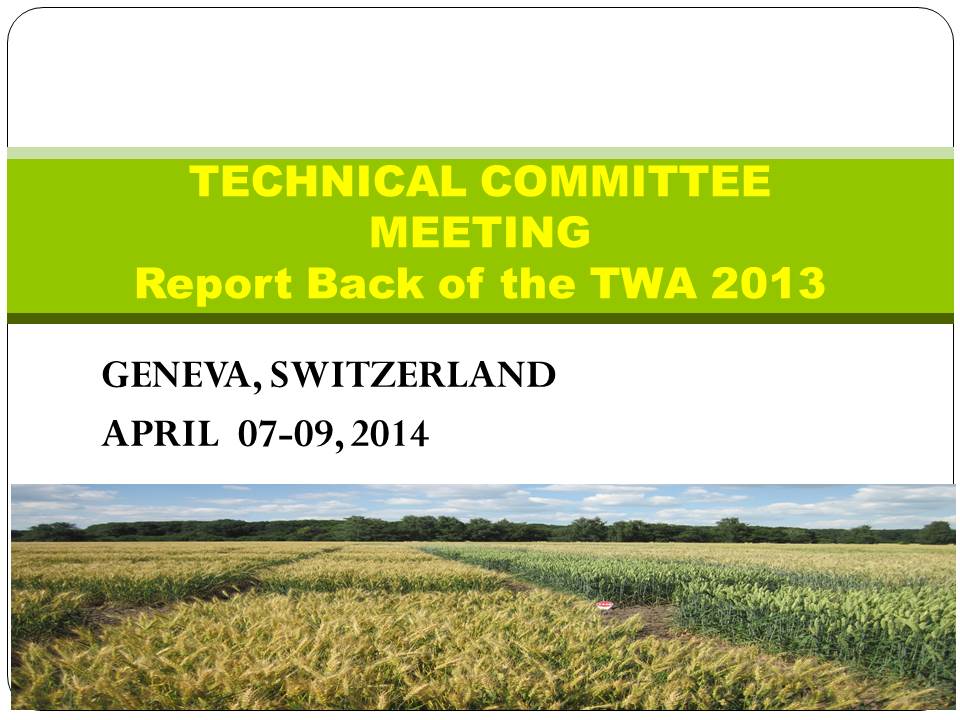 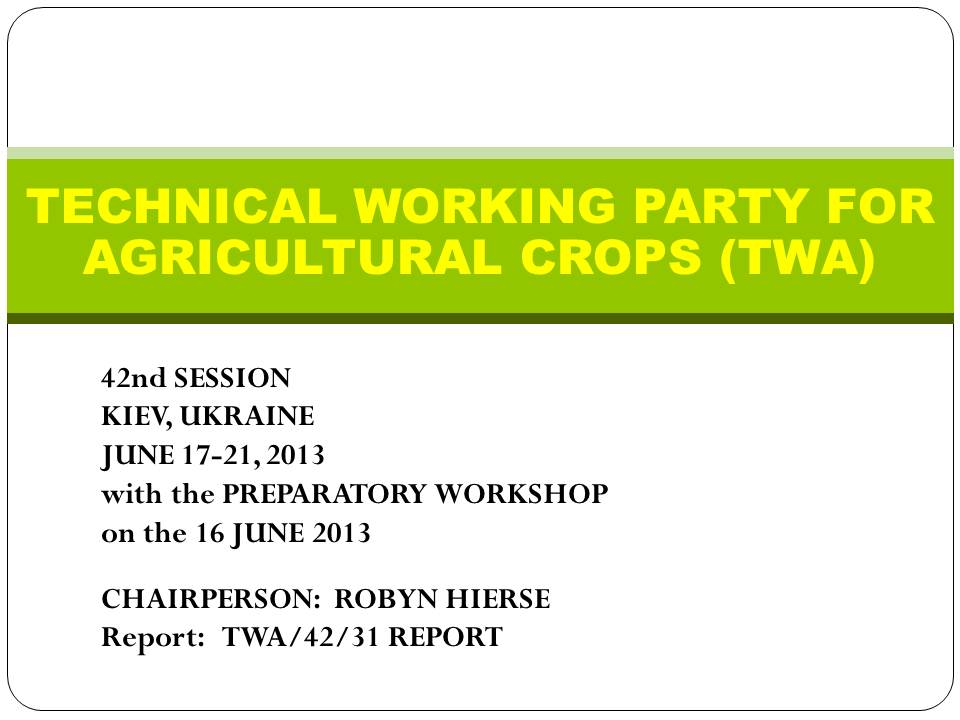 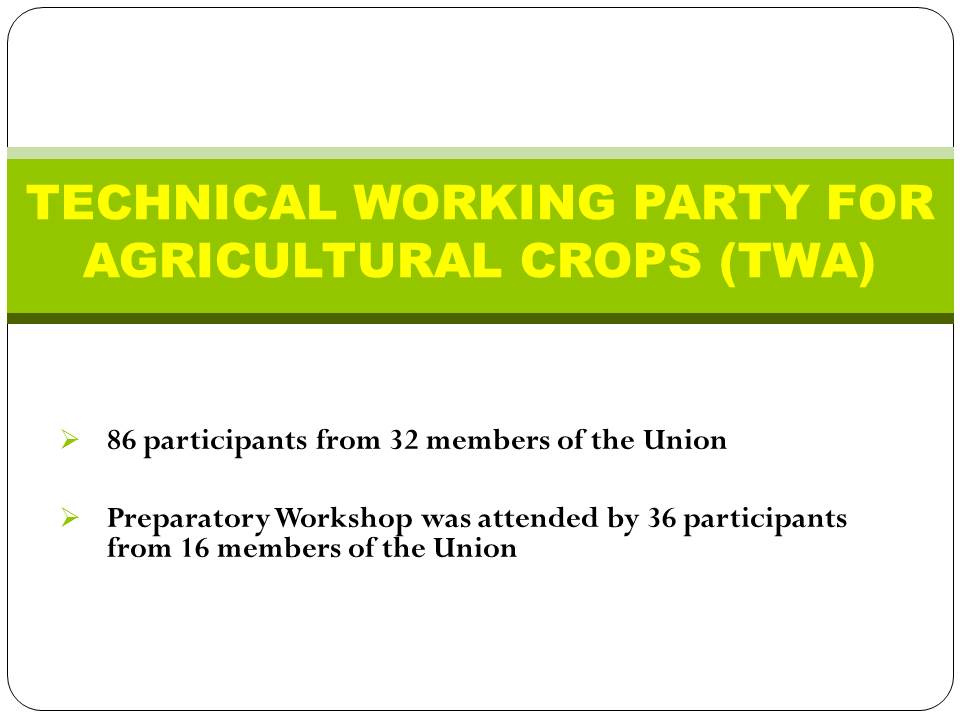 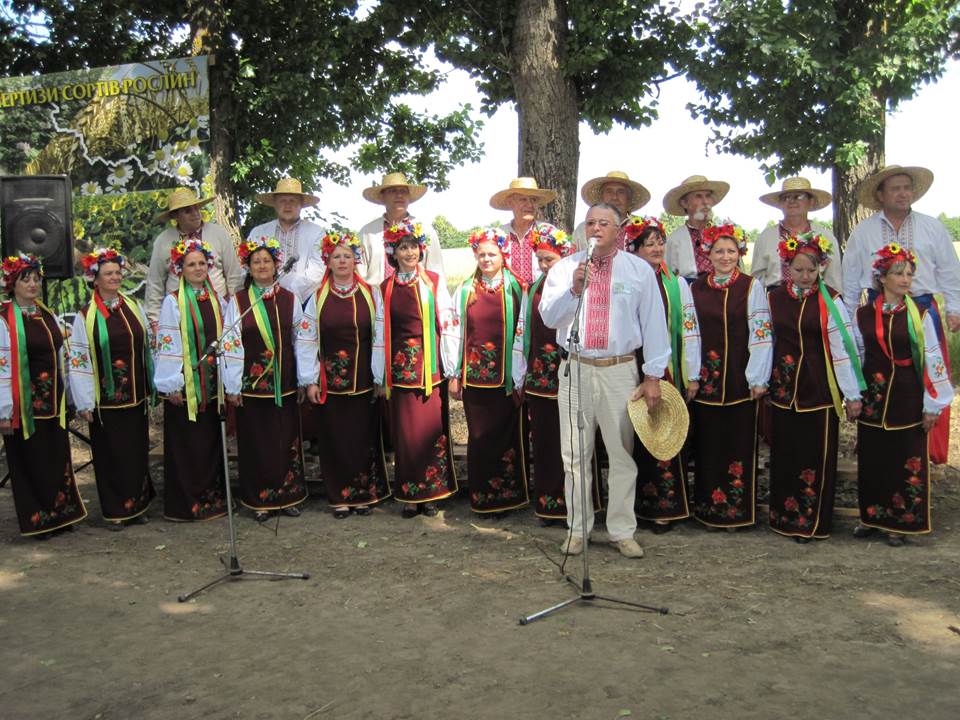 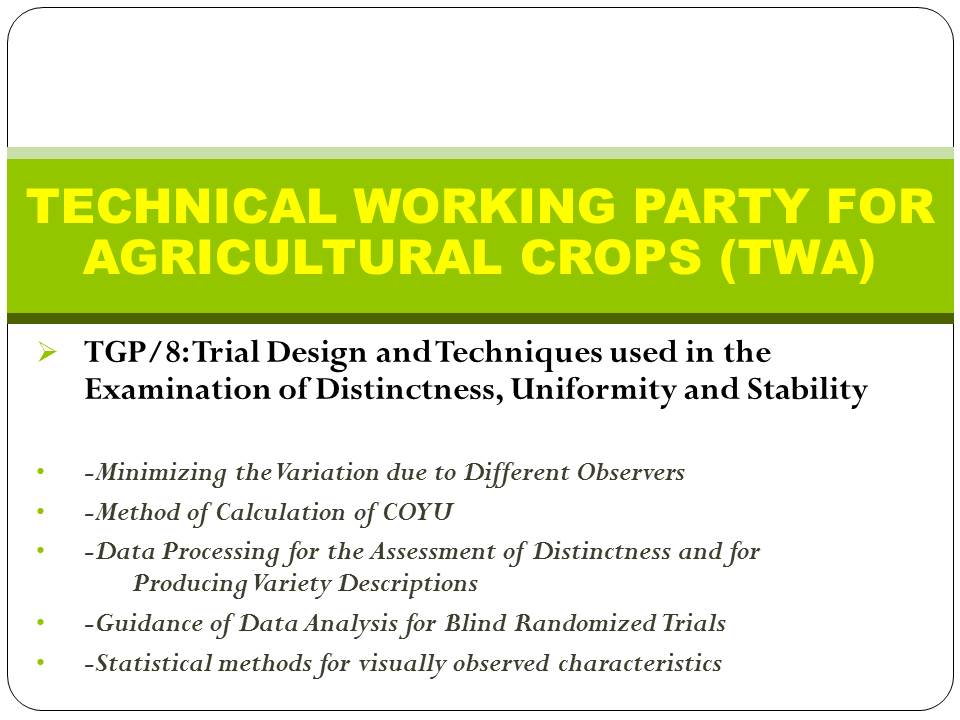 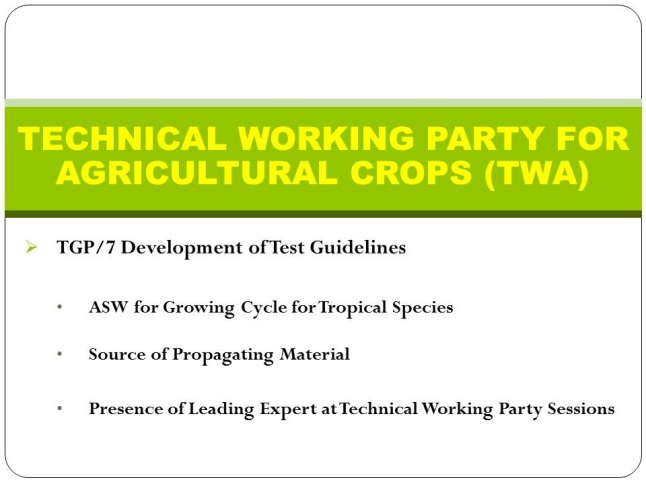 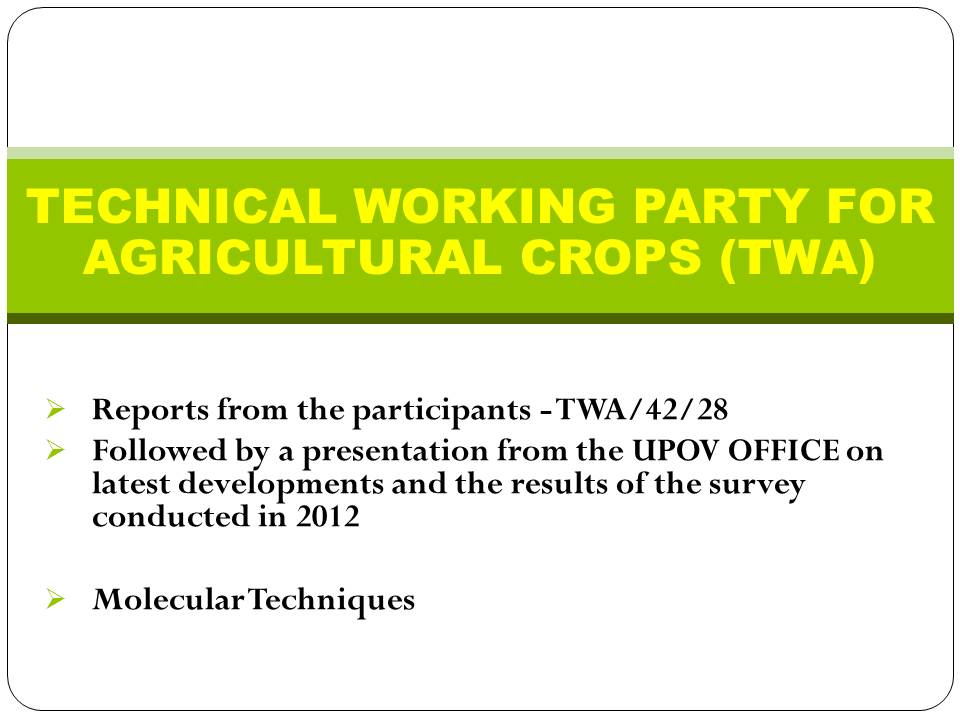 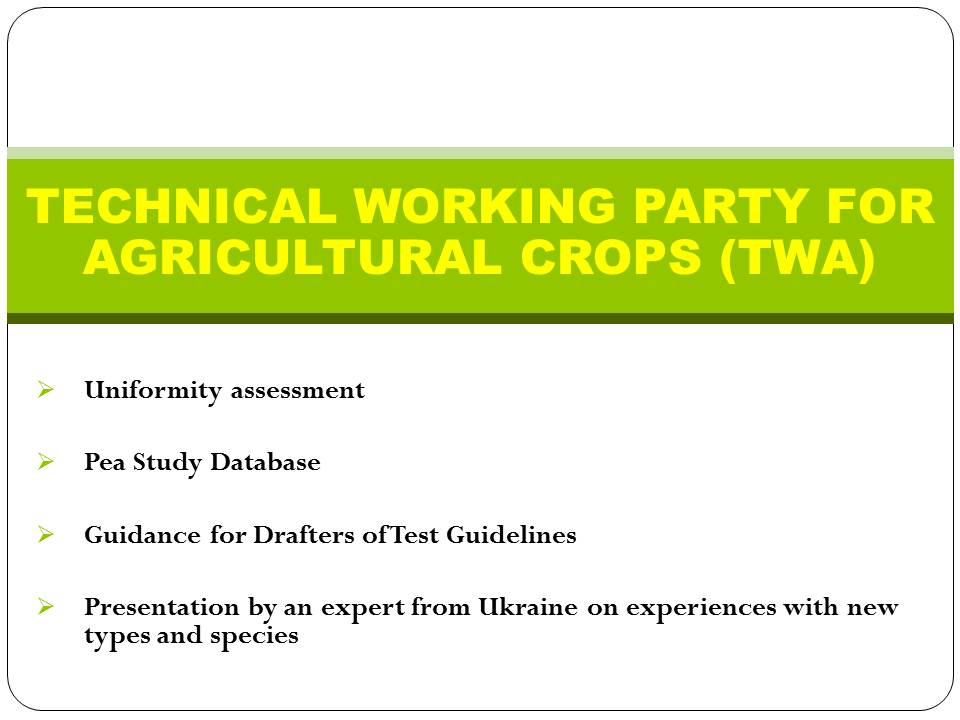 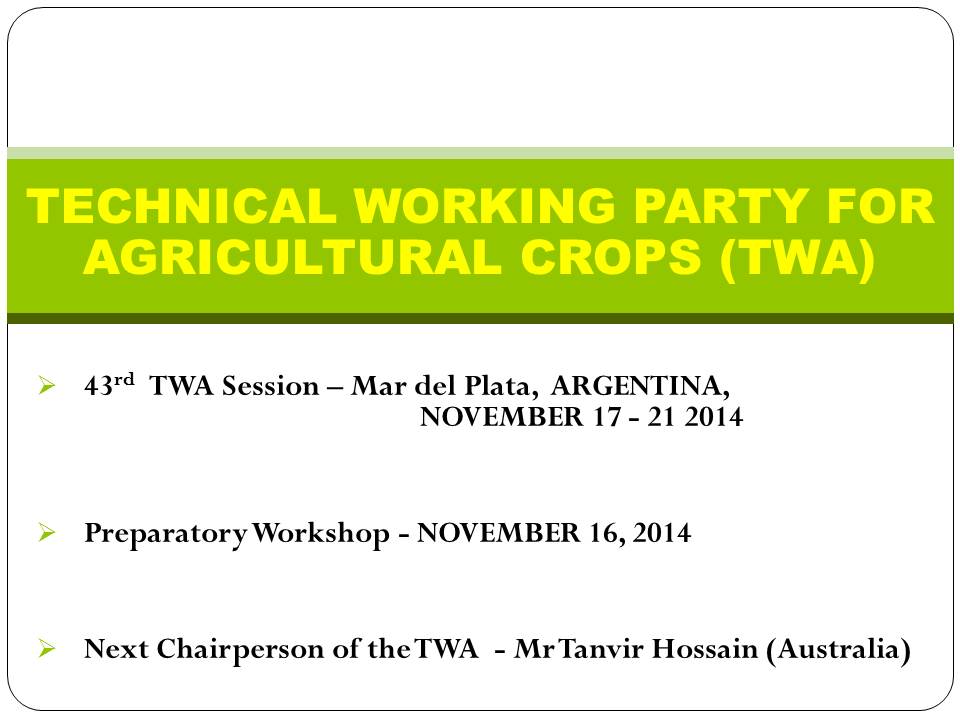 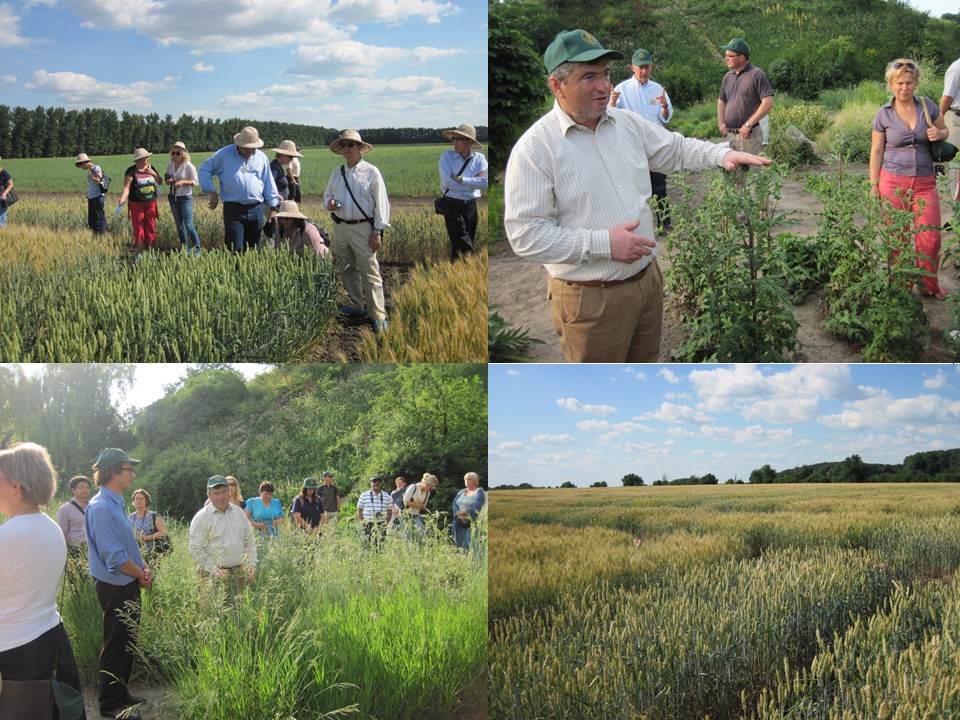 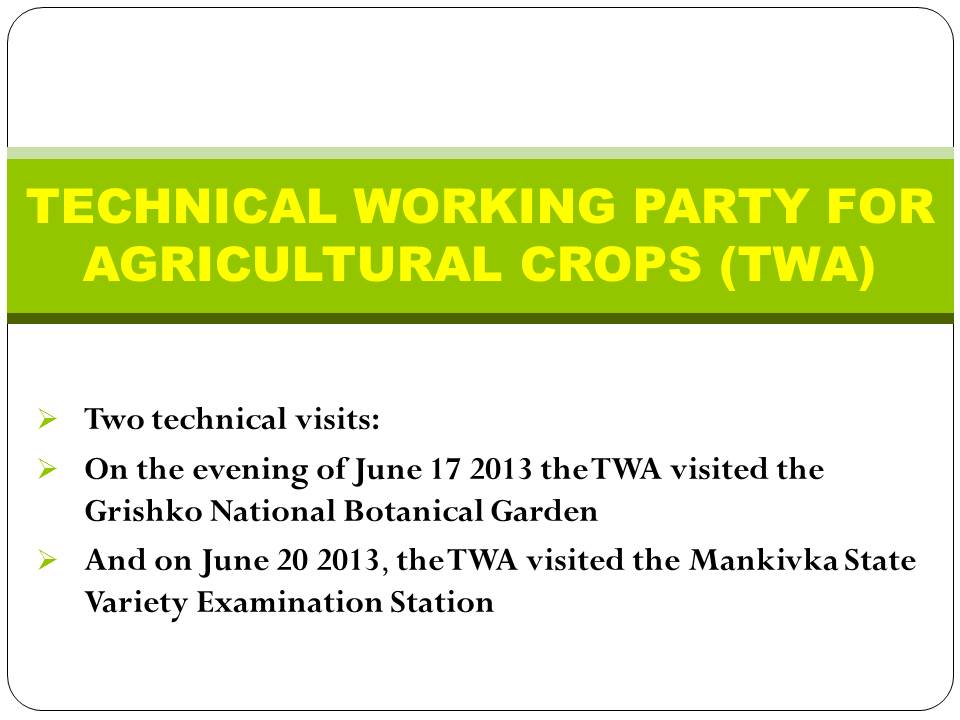 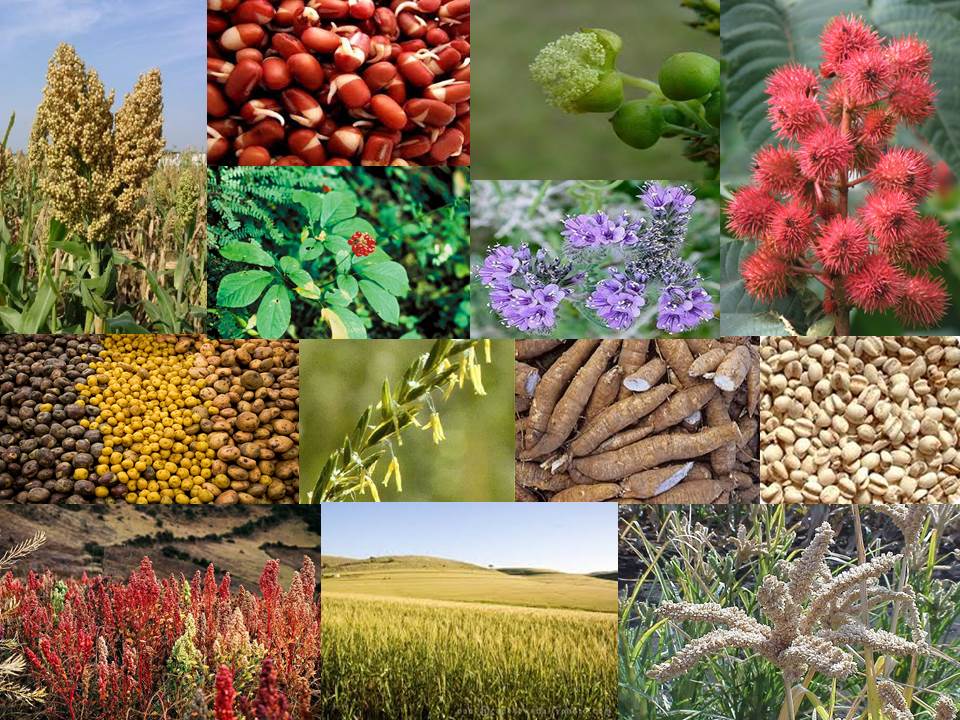 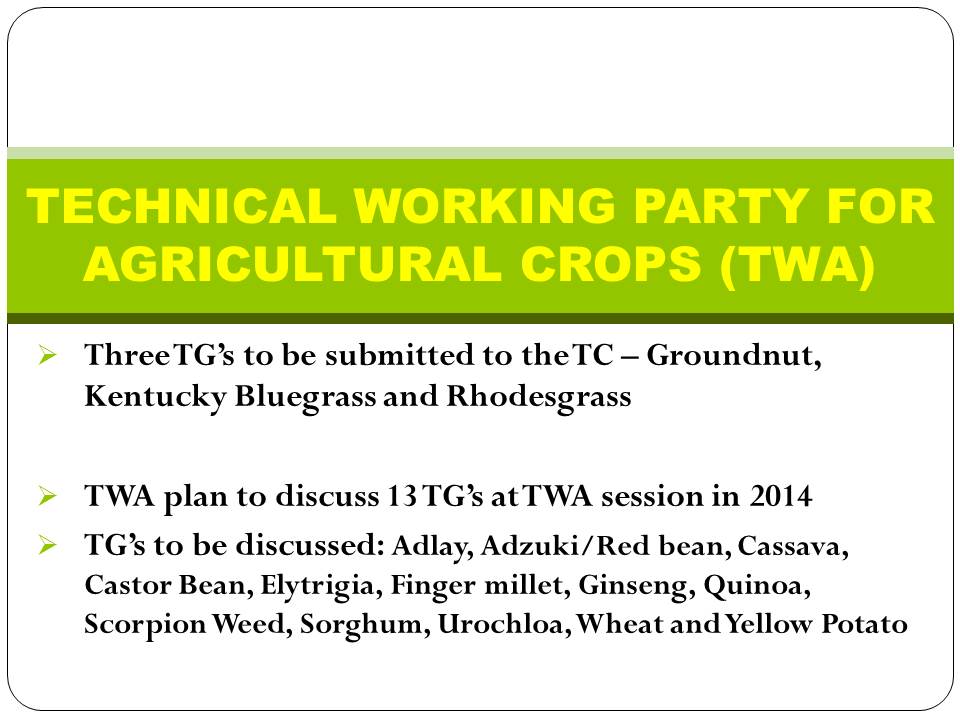 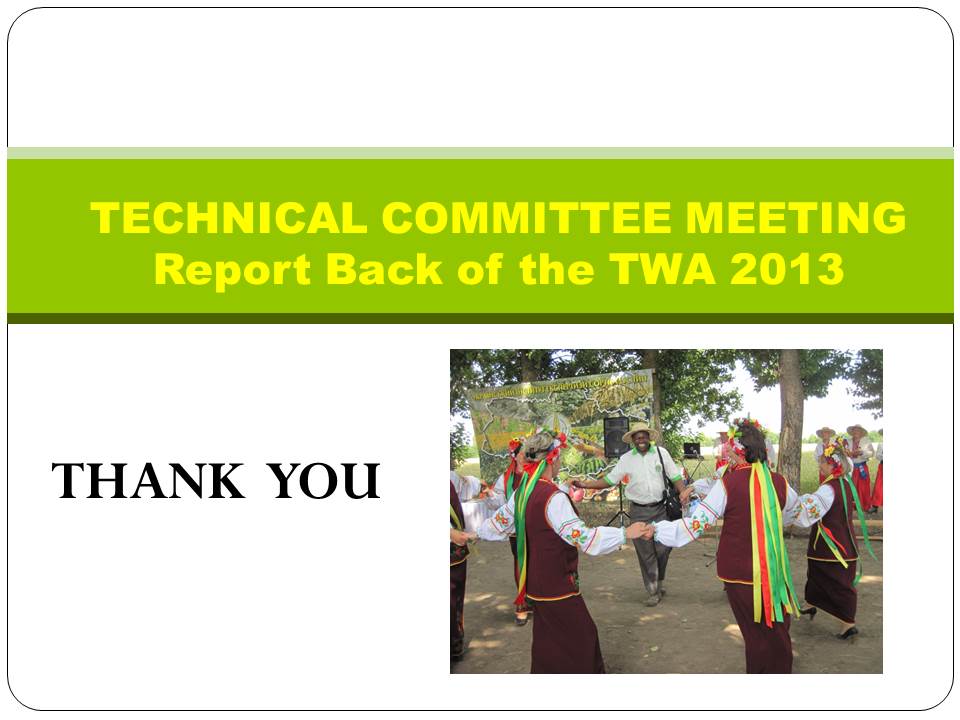 Oral Report of the Chairperson of the Technical Working Party on Automation and Computer Programs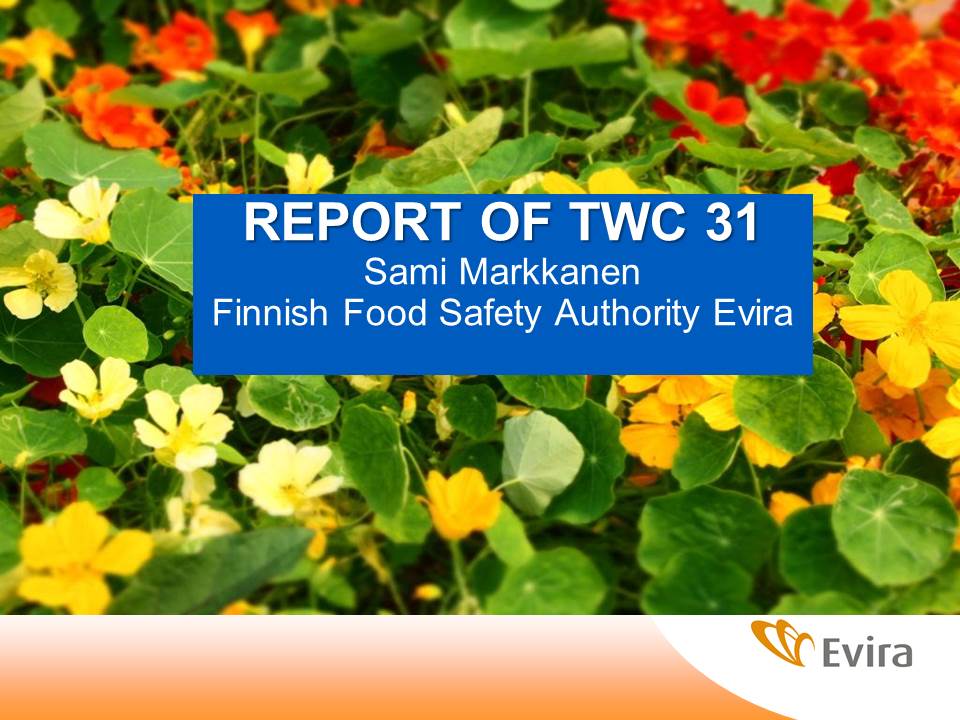 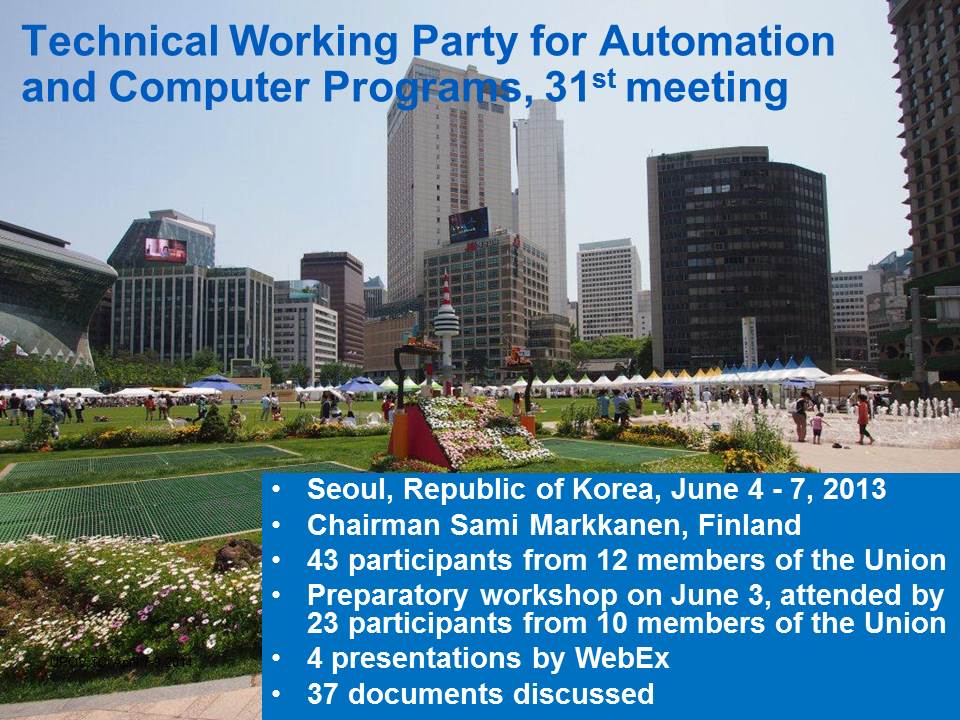 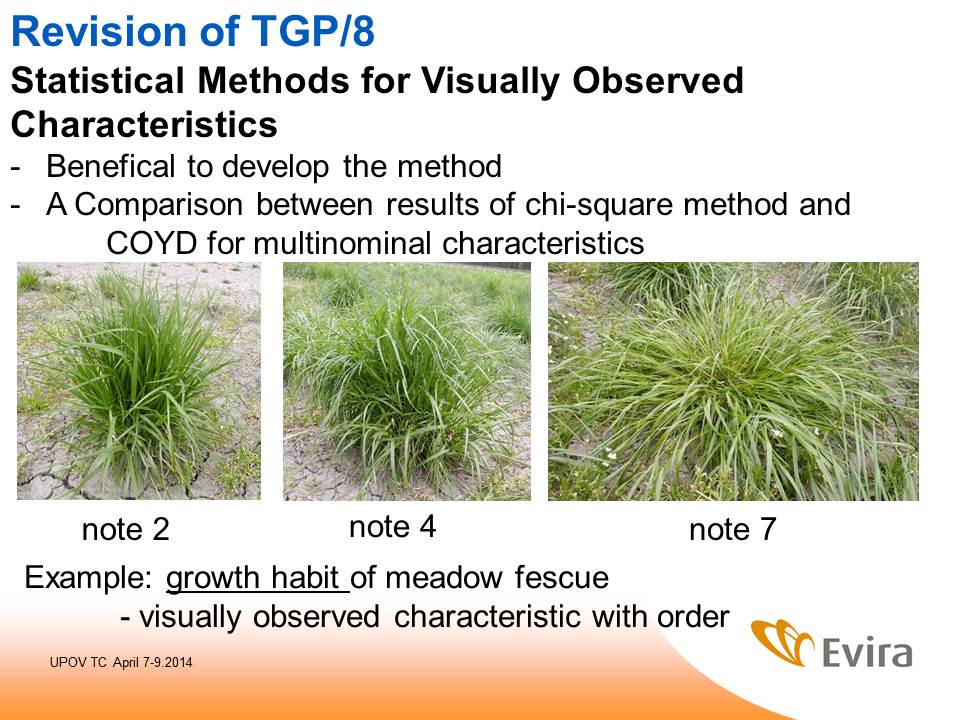 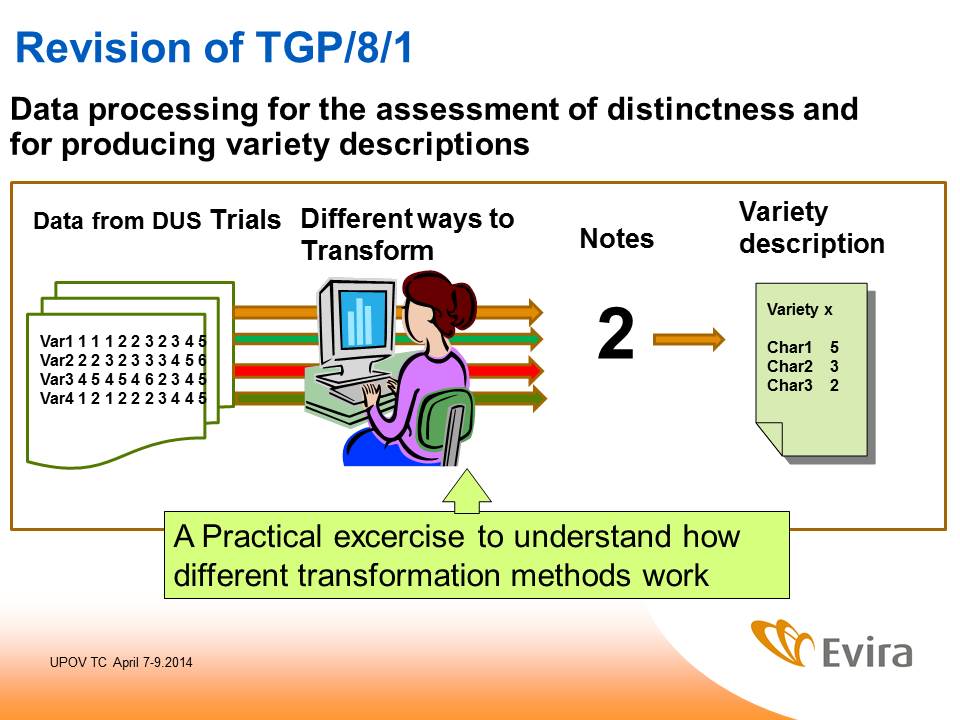 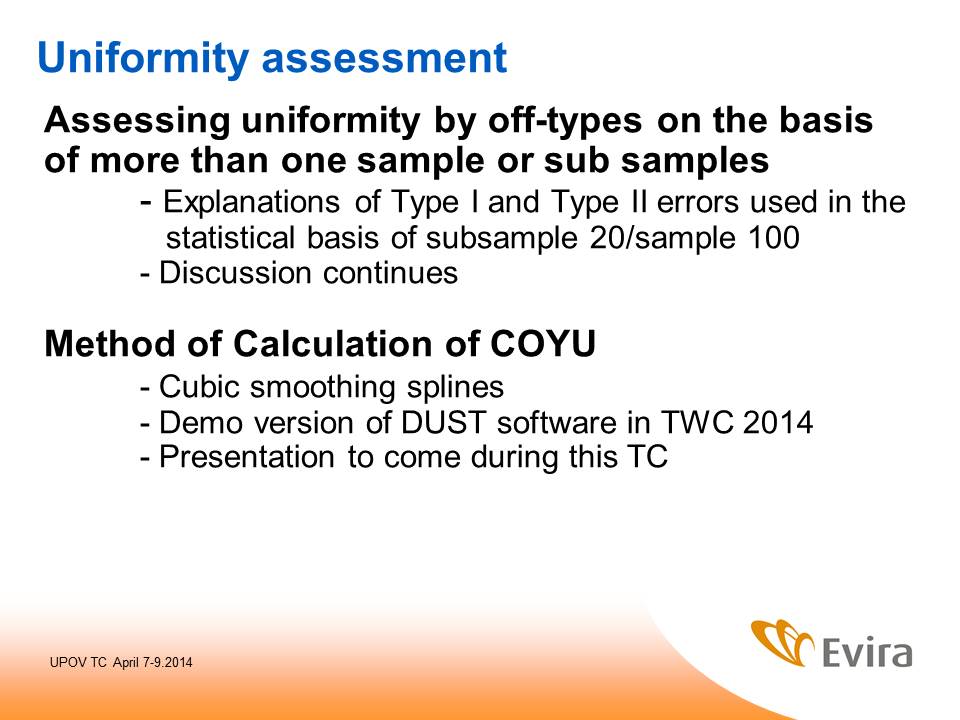 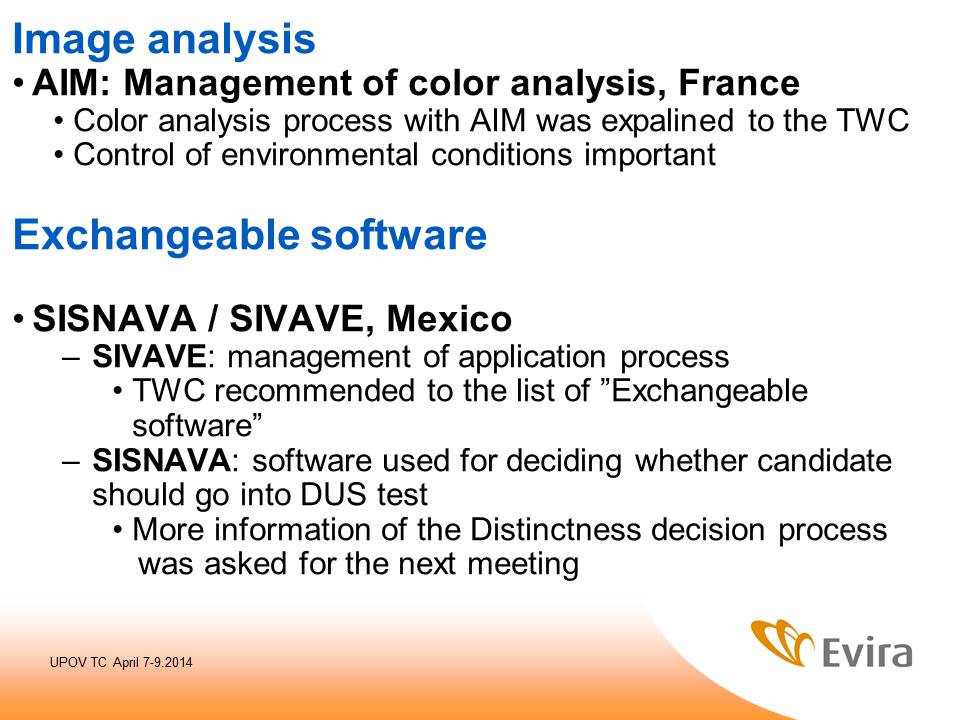 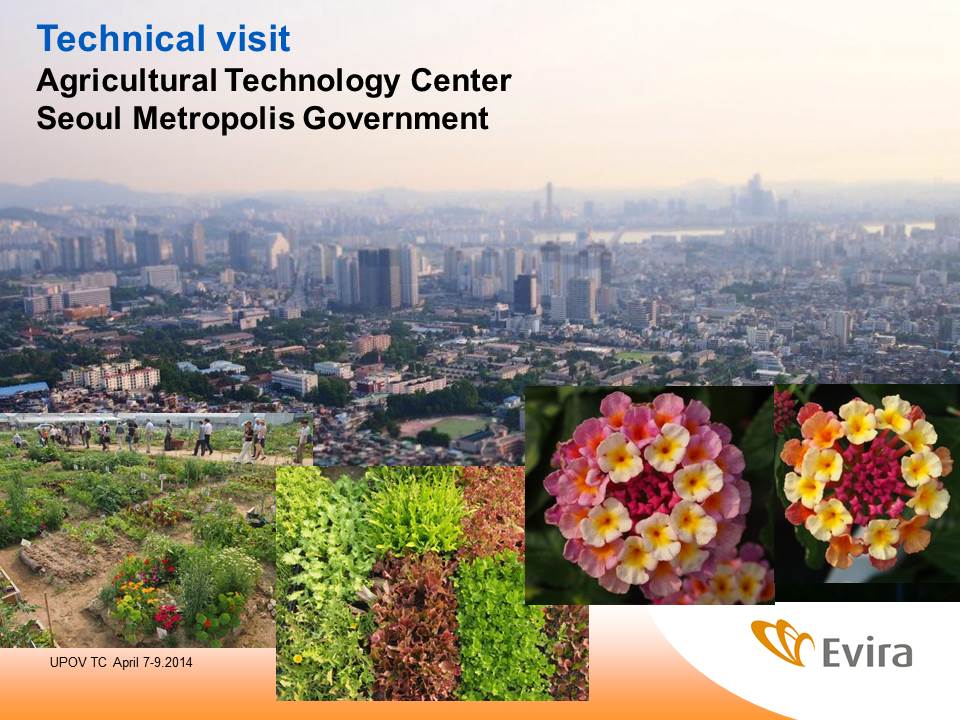 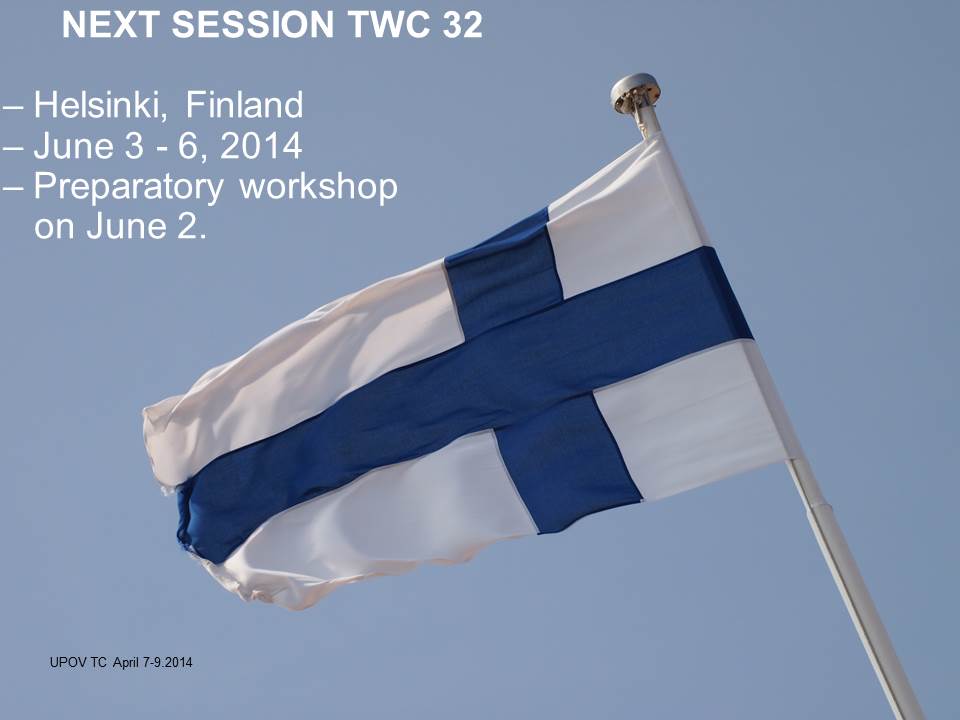 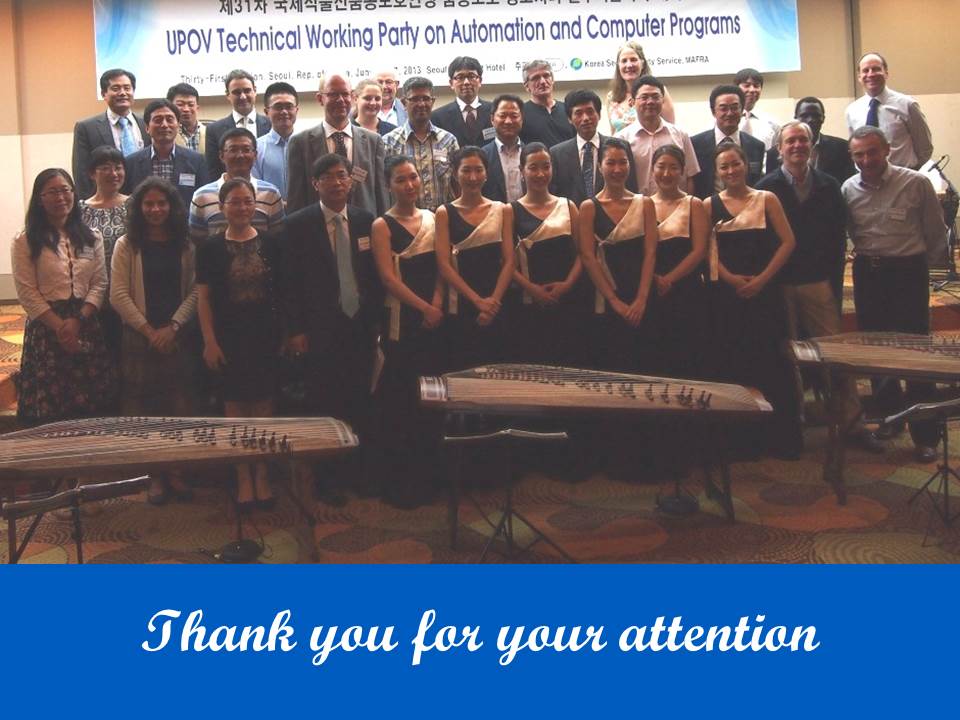 Oral Report of the Chairperson of the Technical Working Party for Fruit Crops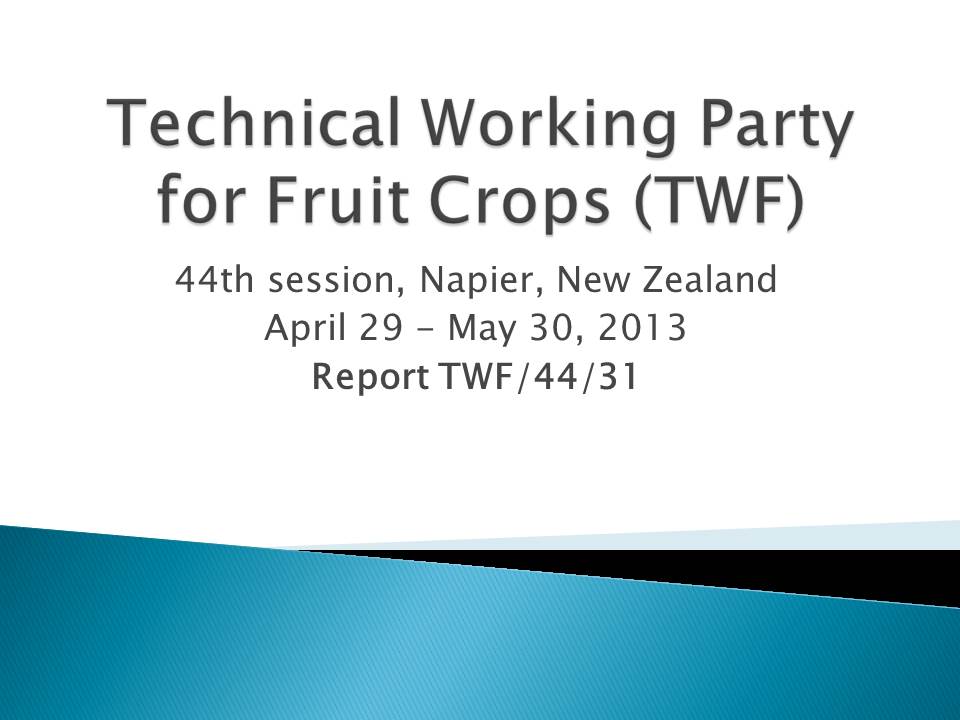 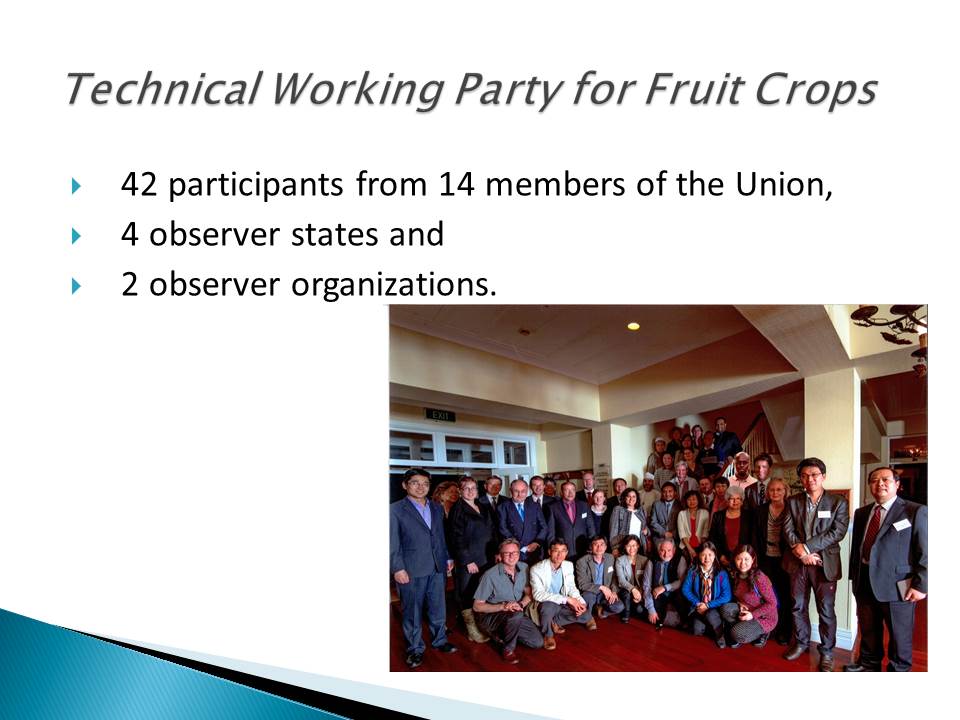 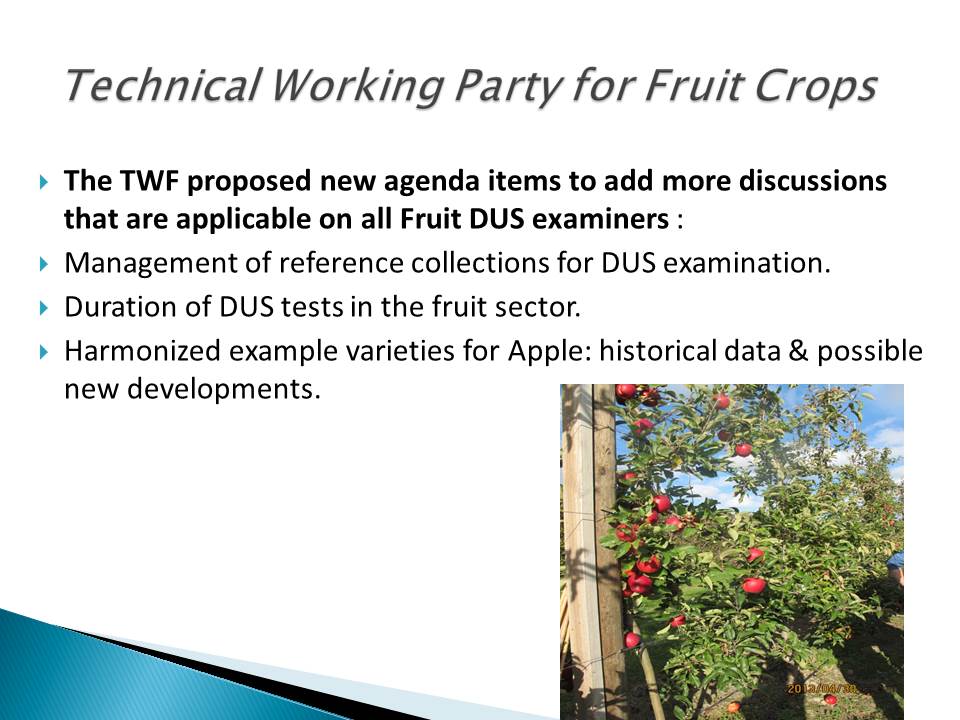 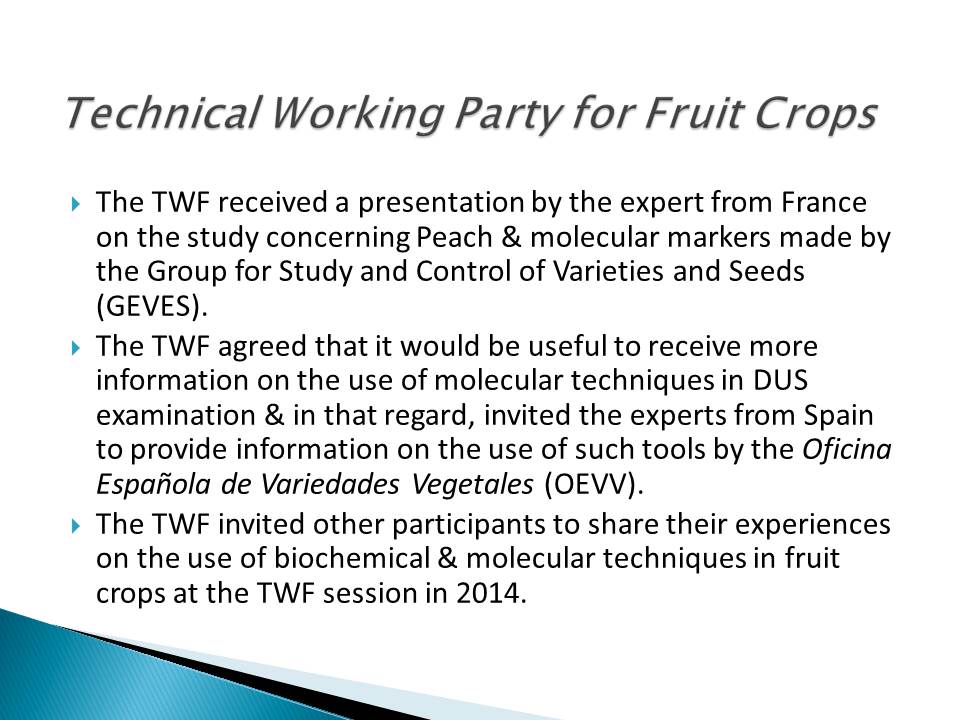 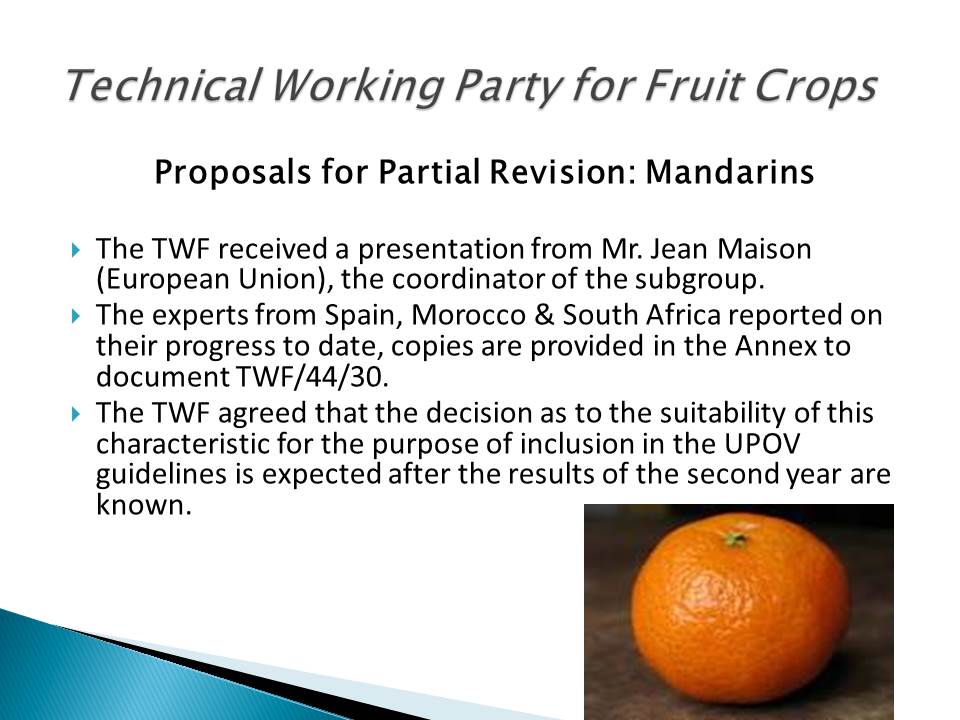 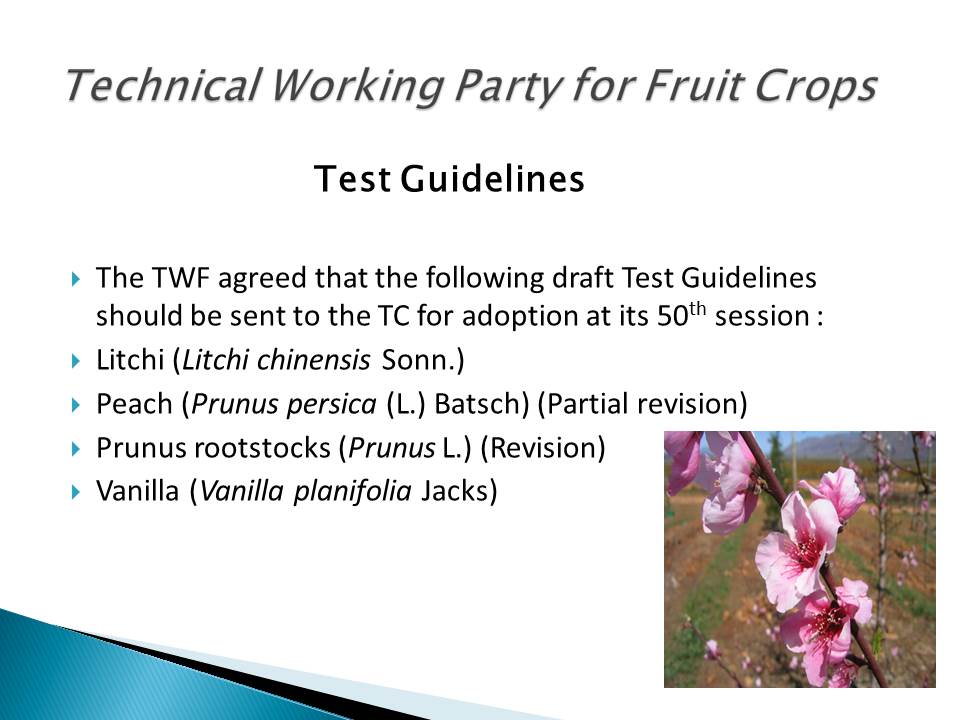 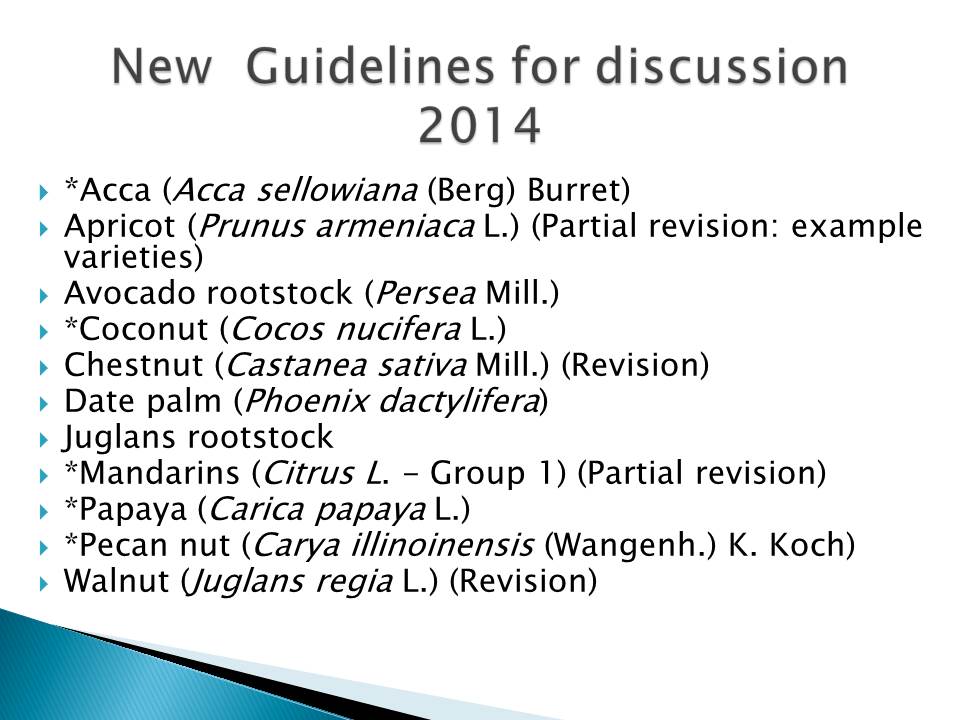 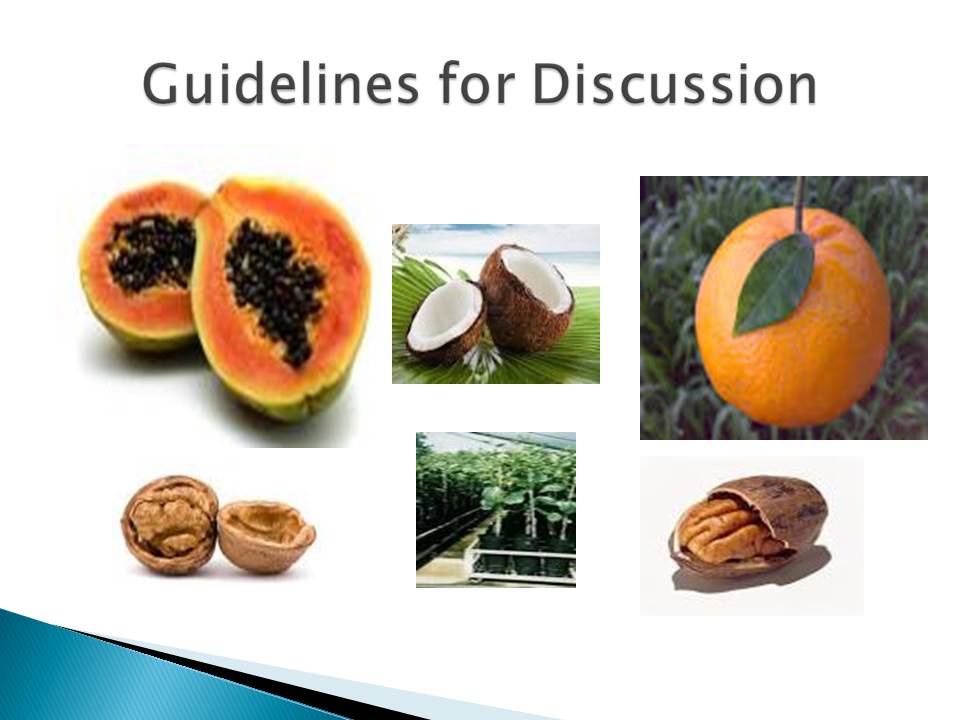 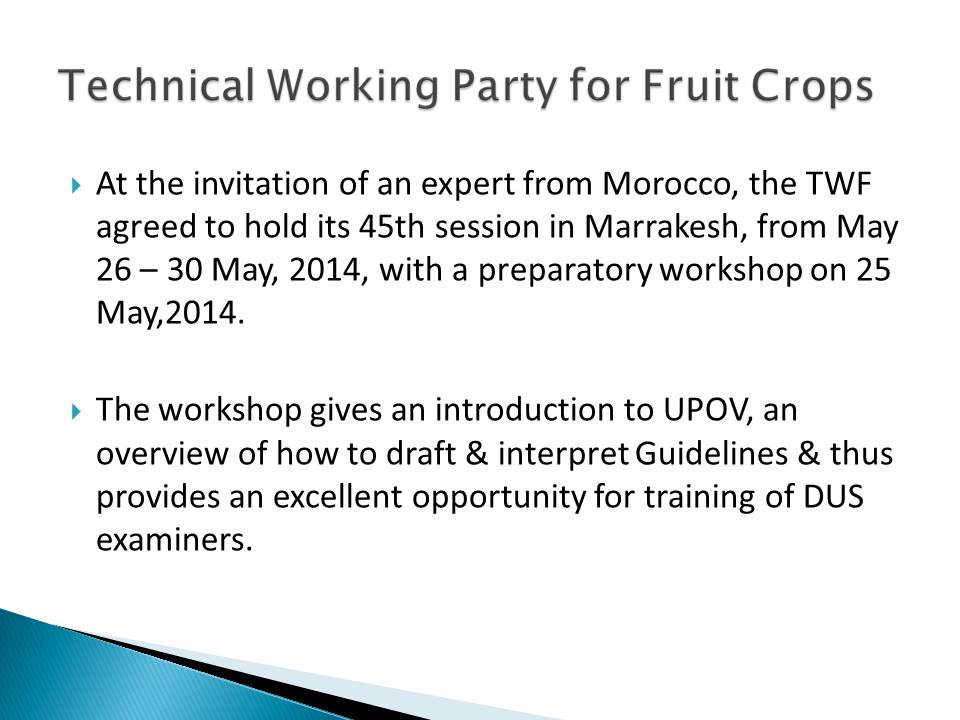 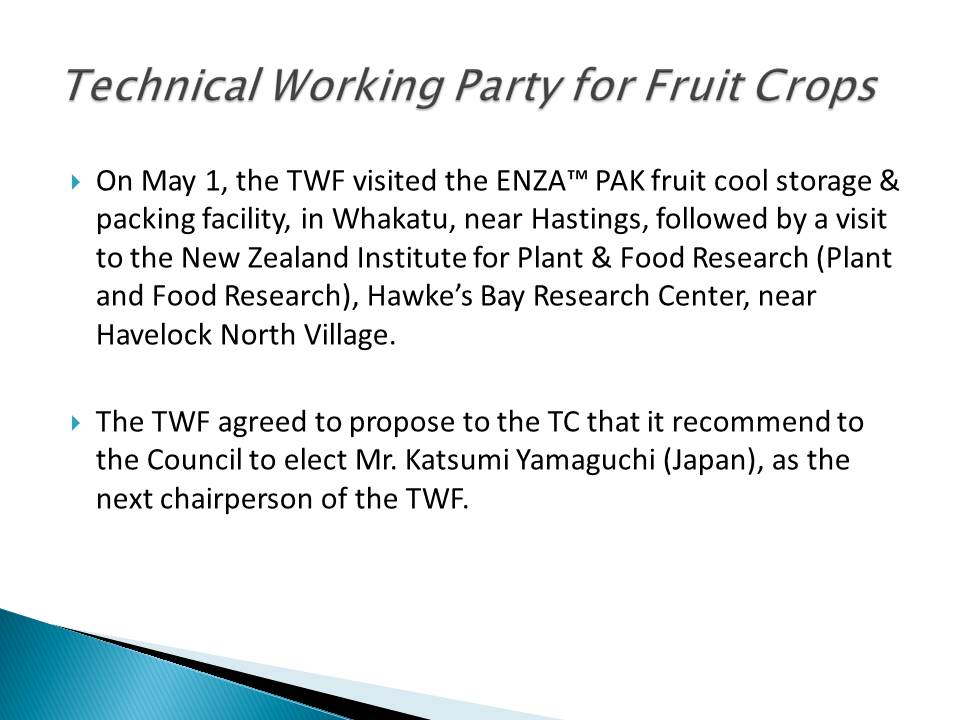 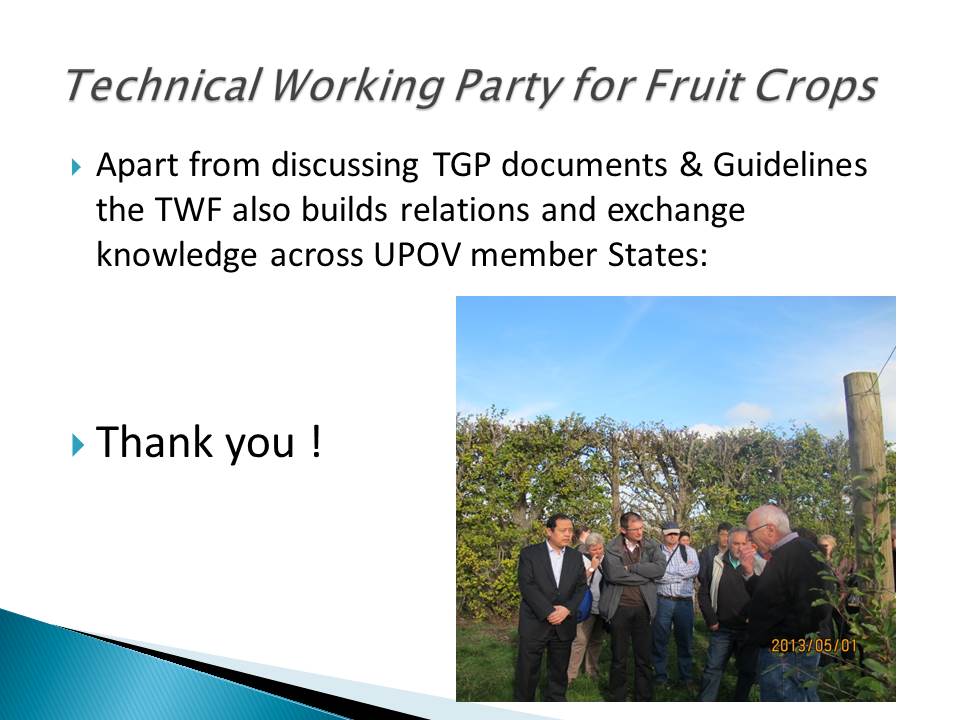 Oral Report of the Chairperson of the Technical Working Party for Ornamental Plants and Forest Trees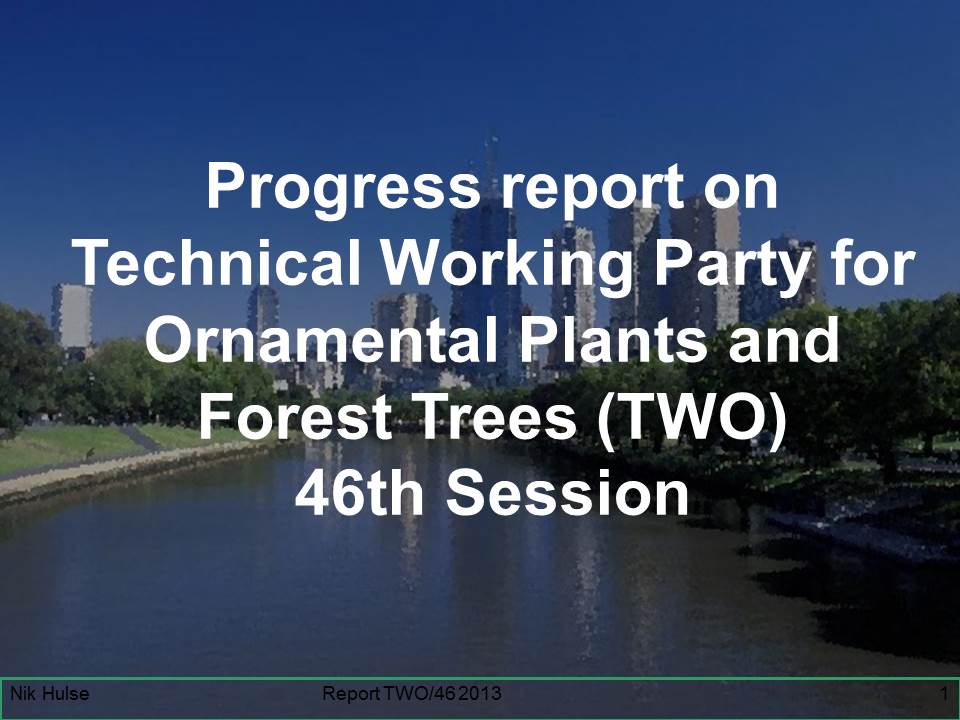 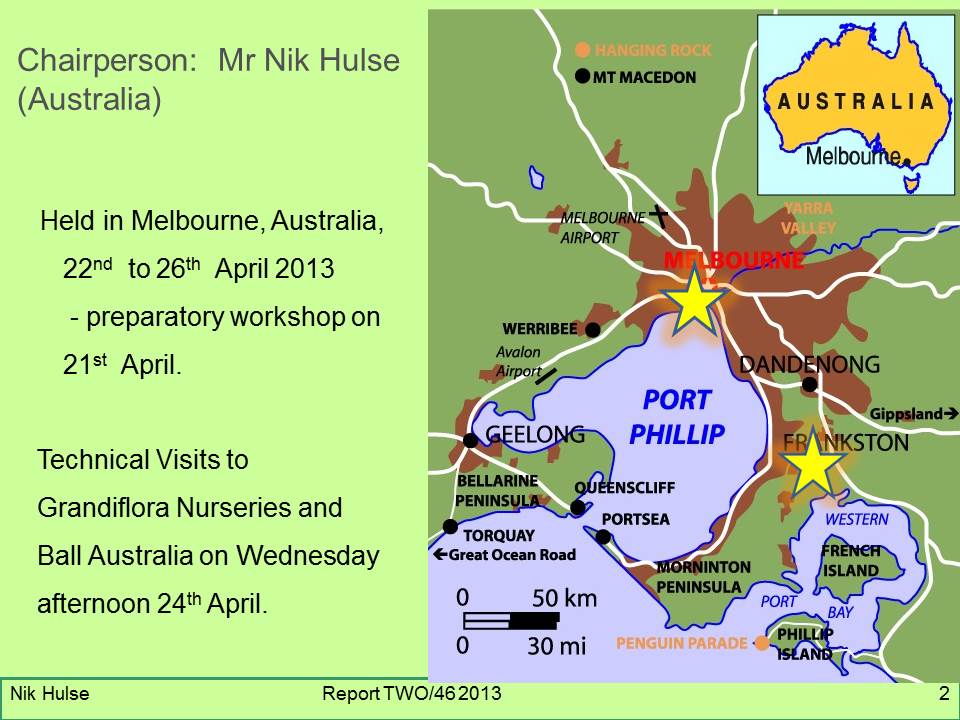 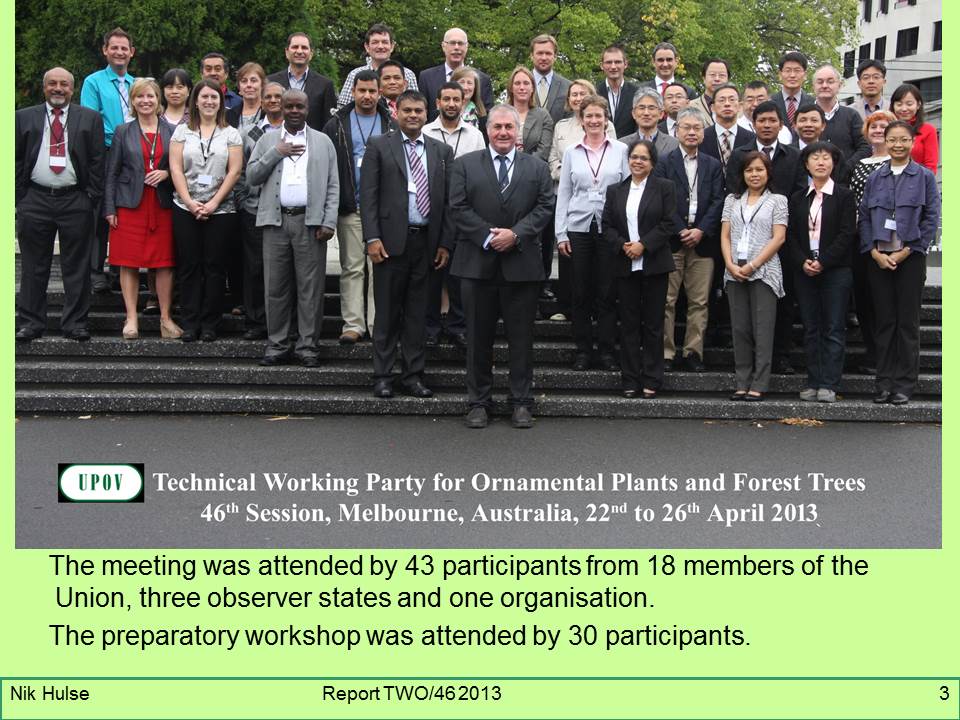 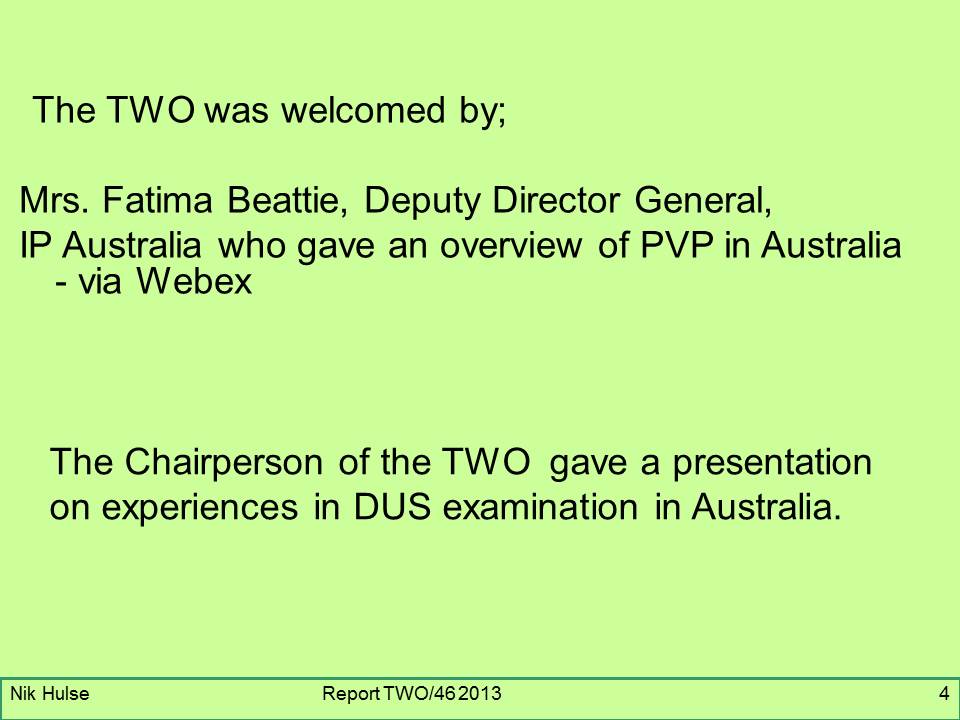 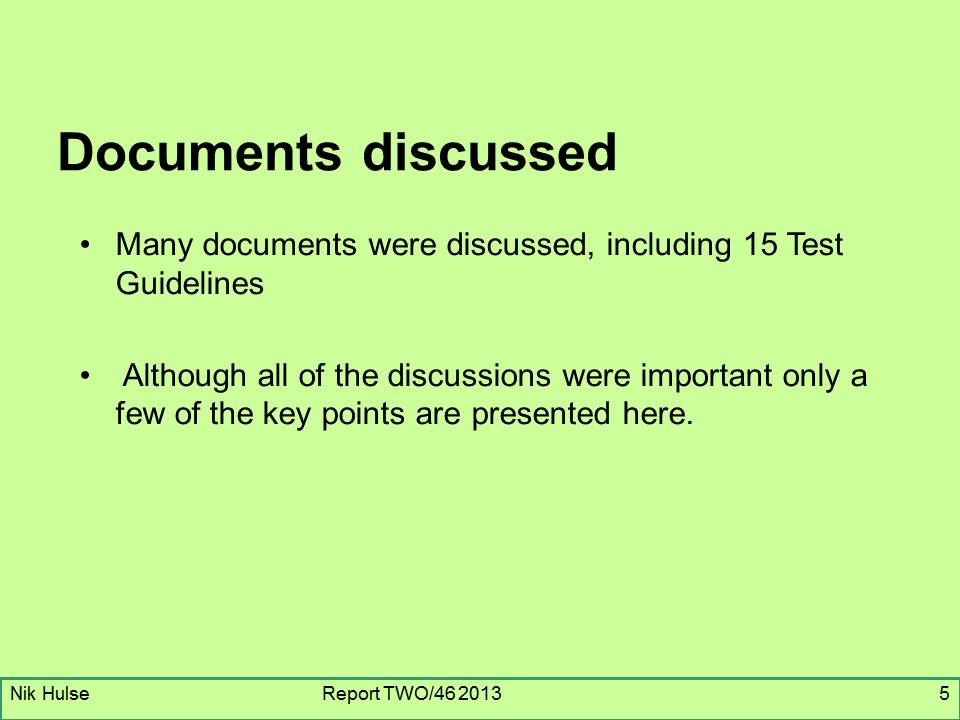 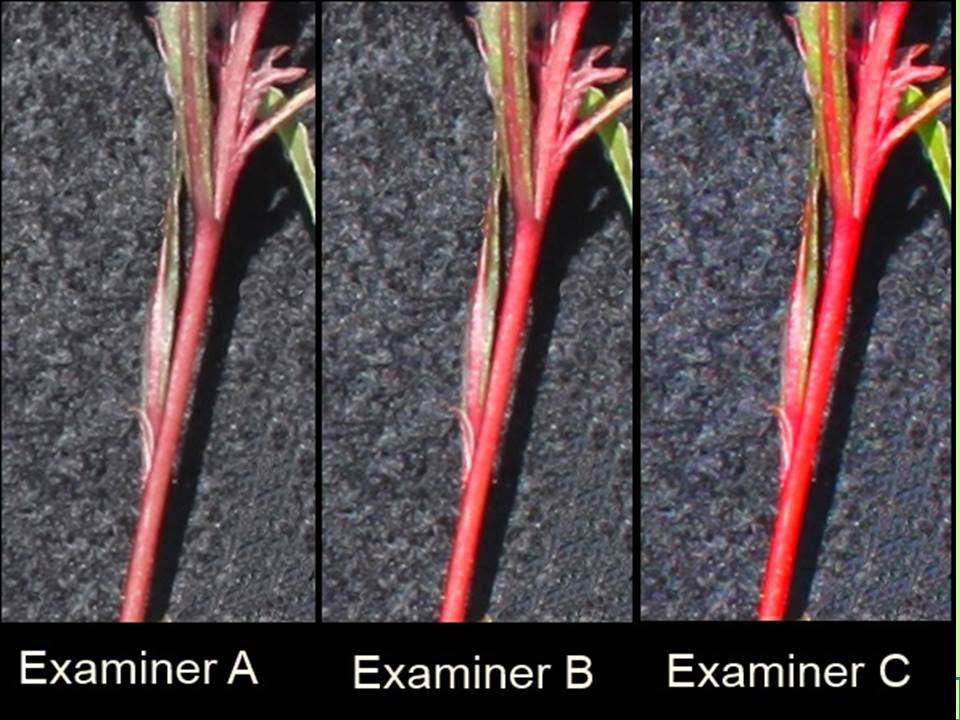 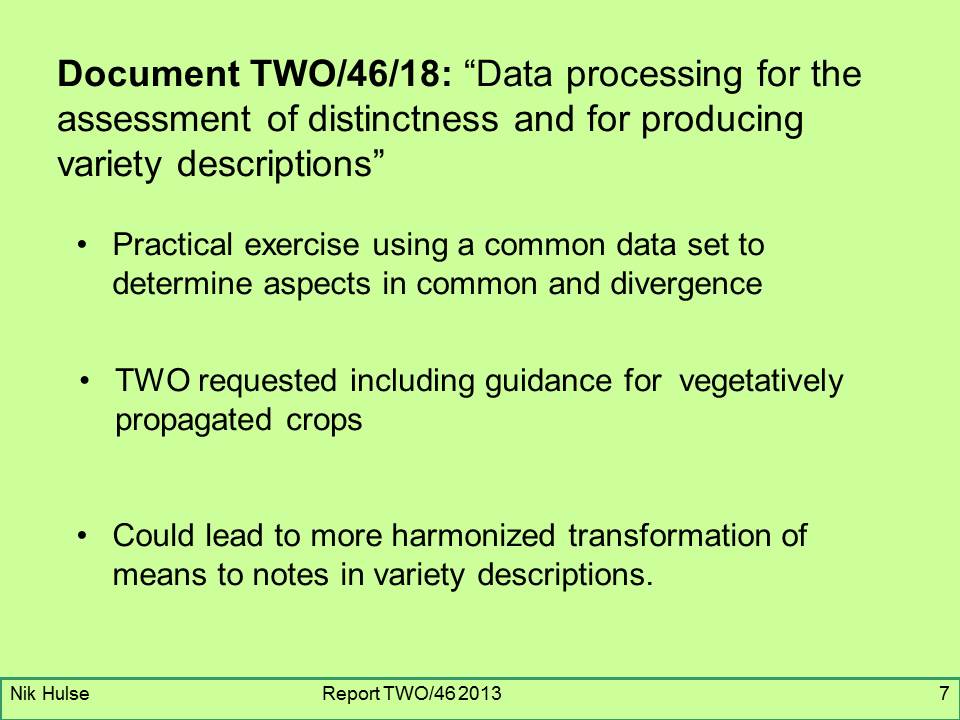 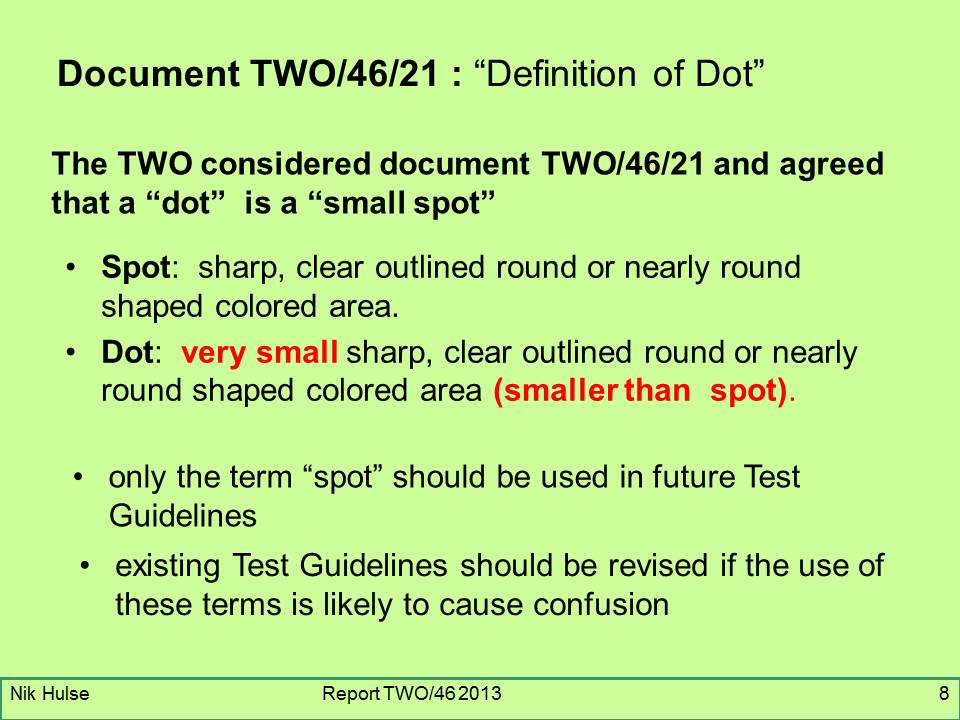 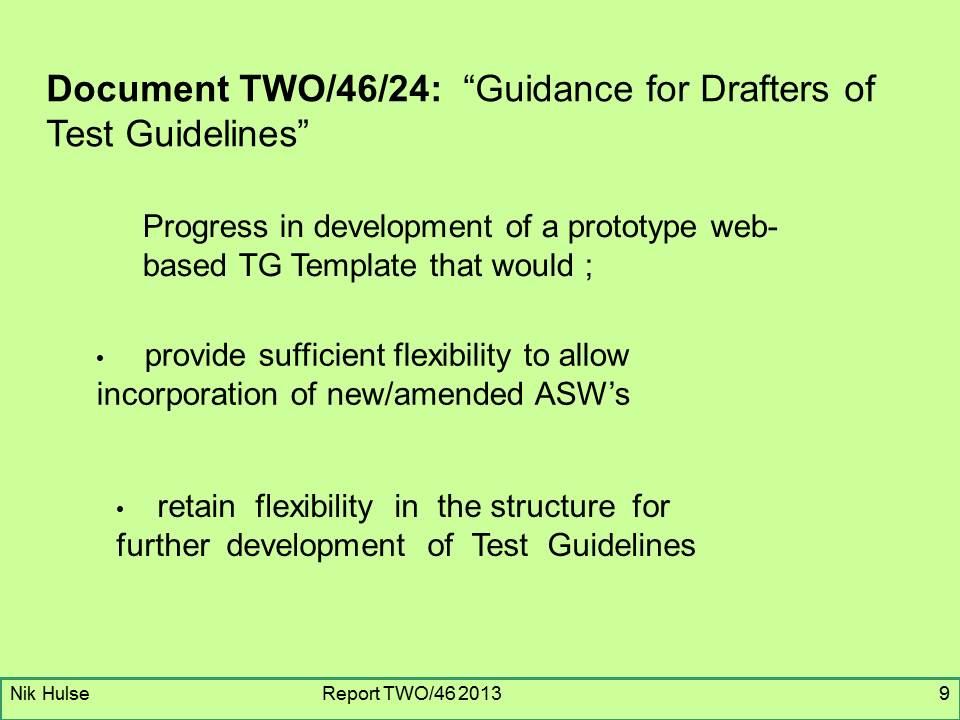 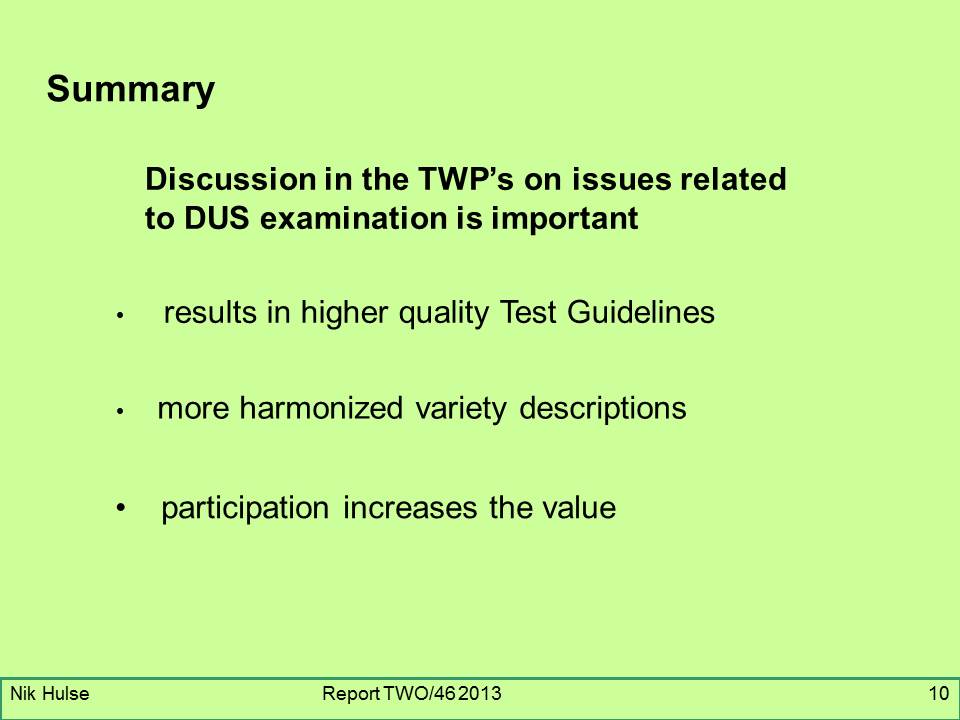 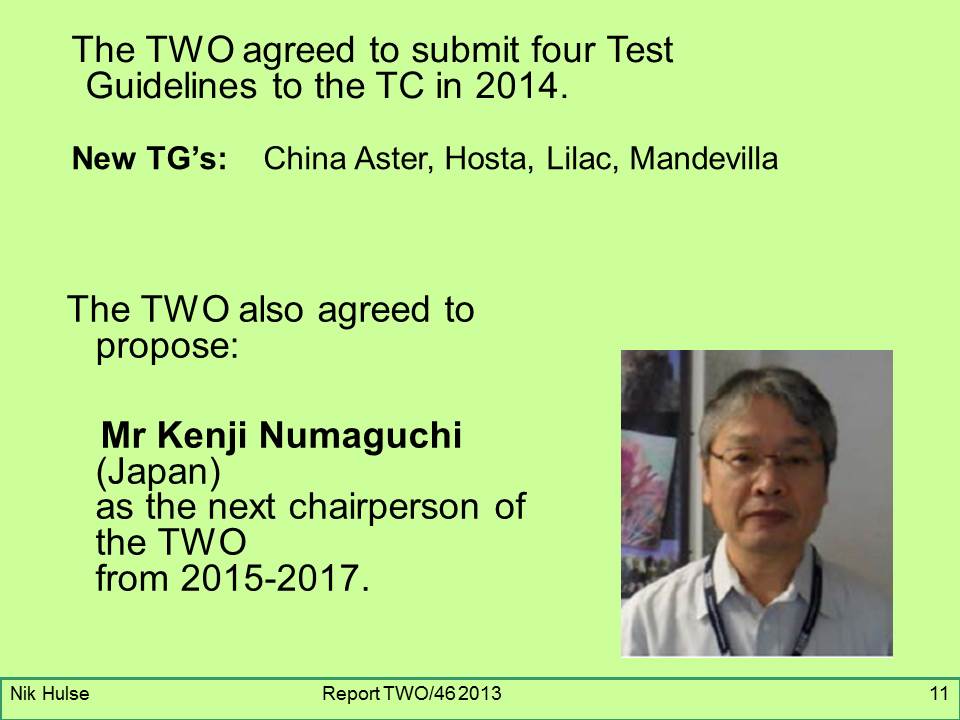 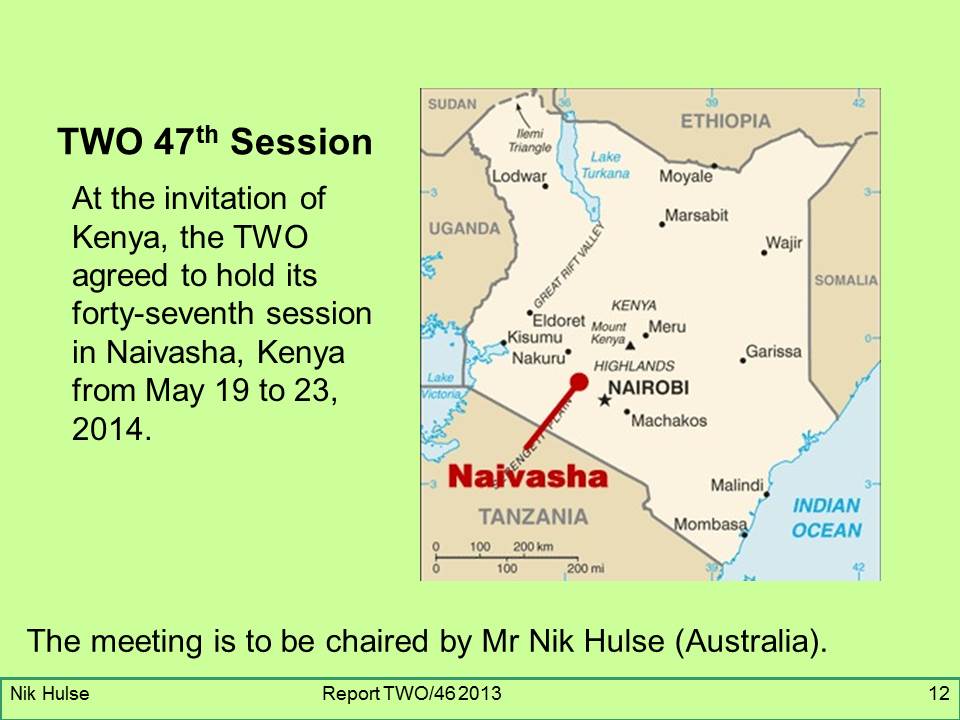 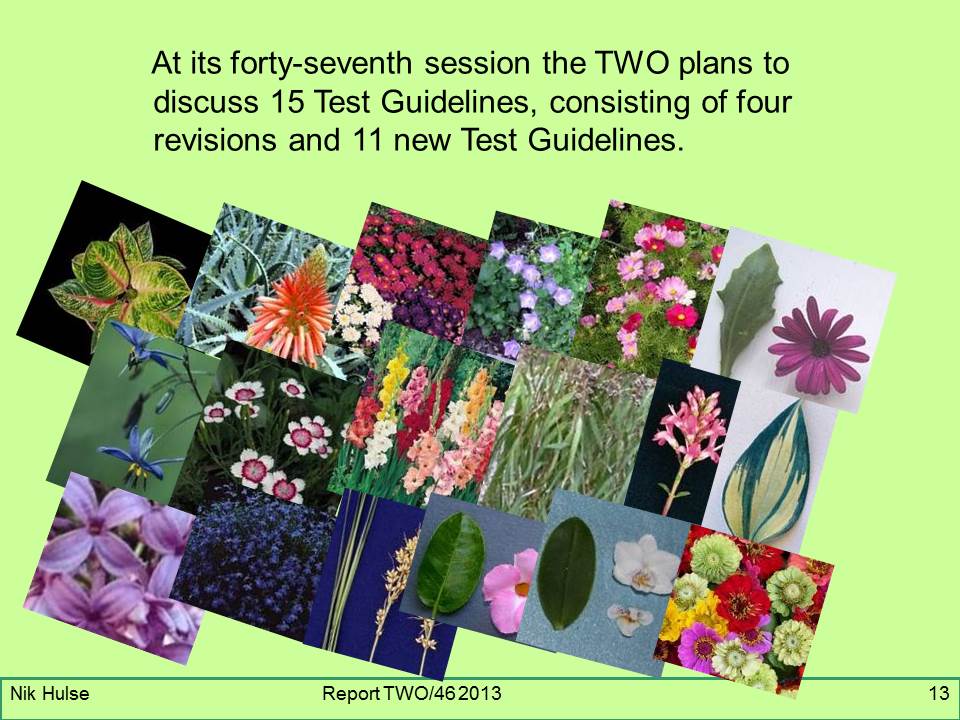 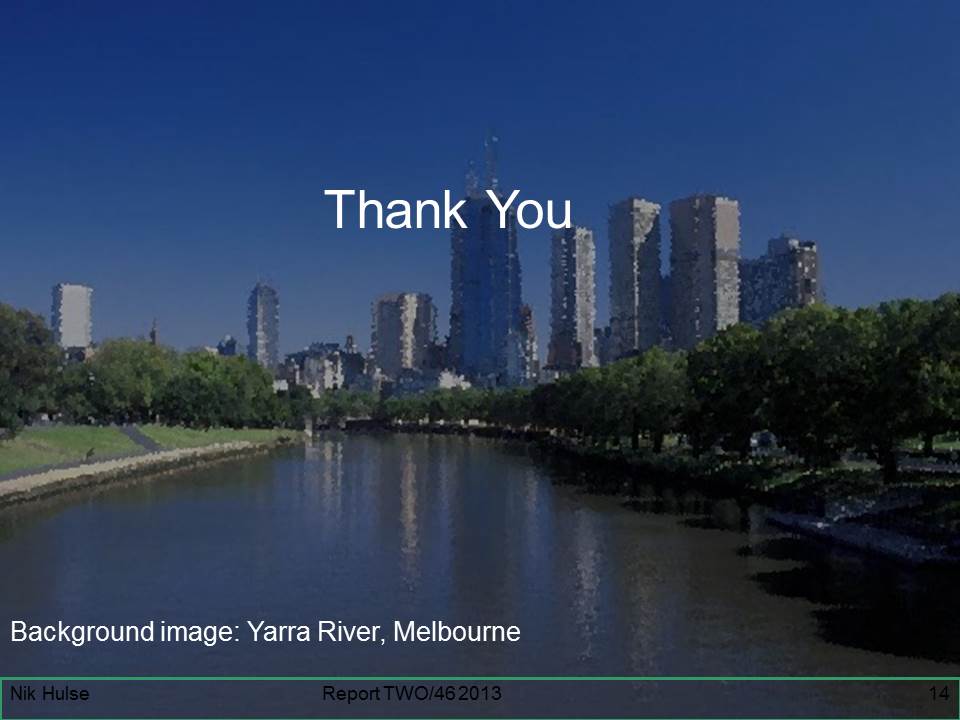 Oral Report of the Chairperson of the Technical Working Party for Vegetables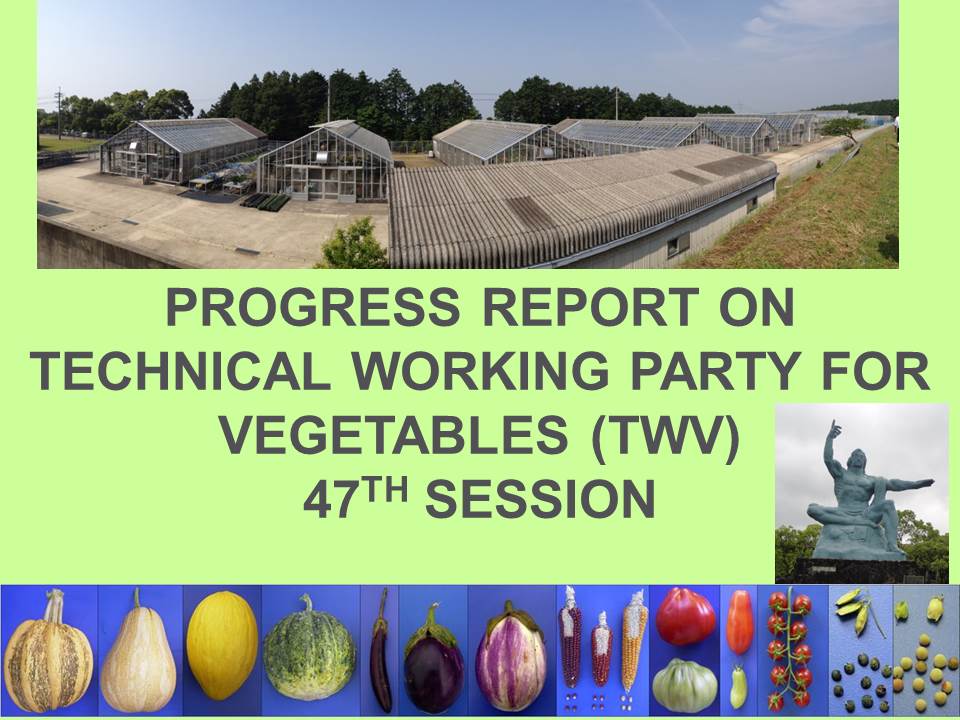 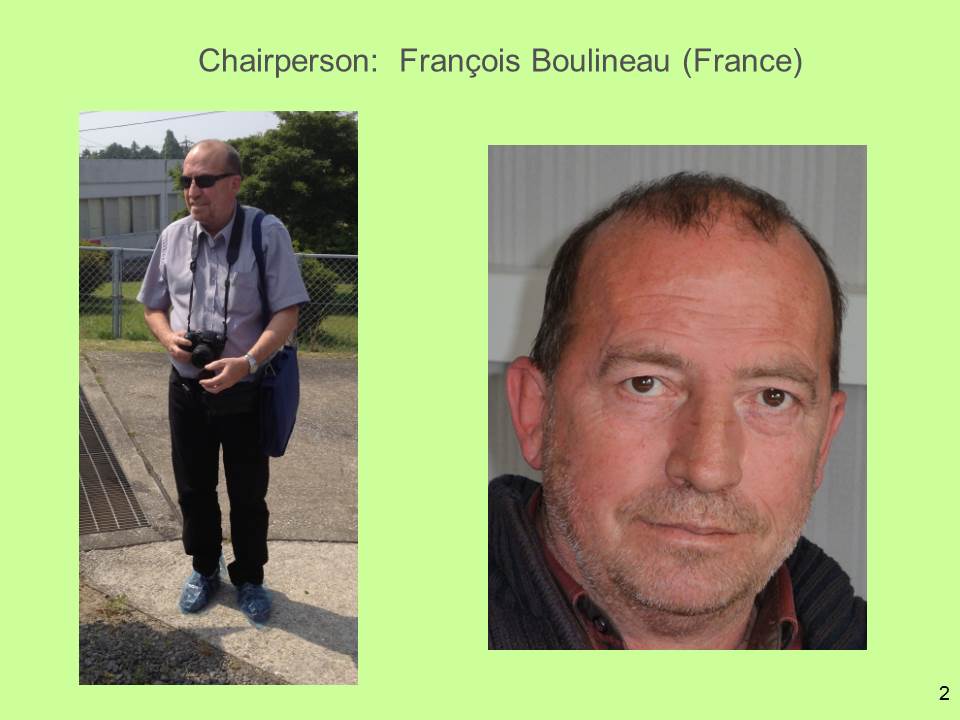 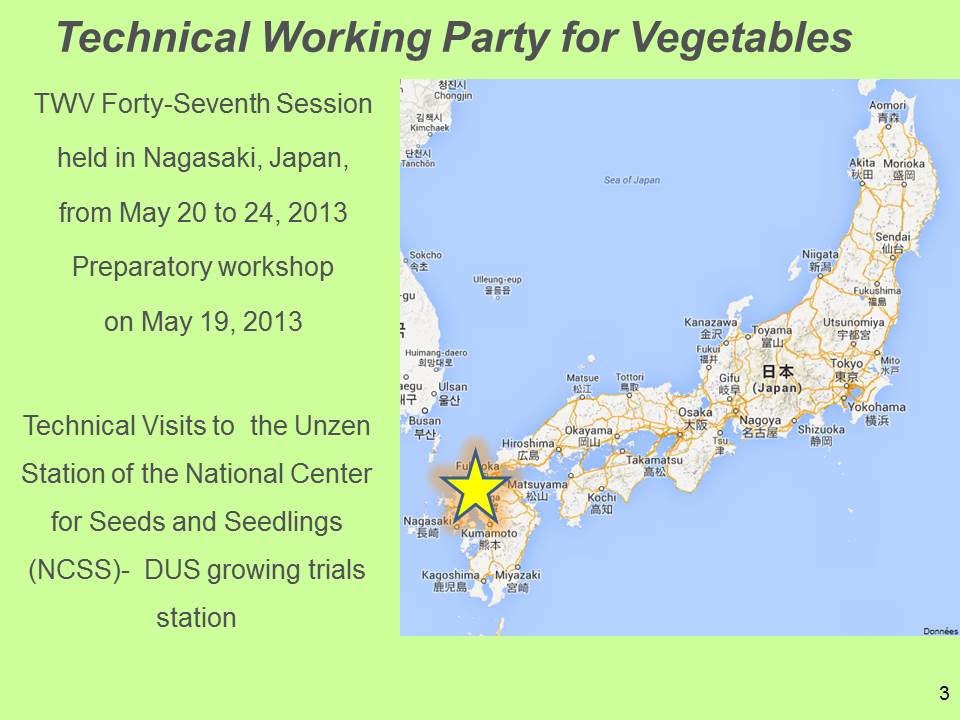 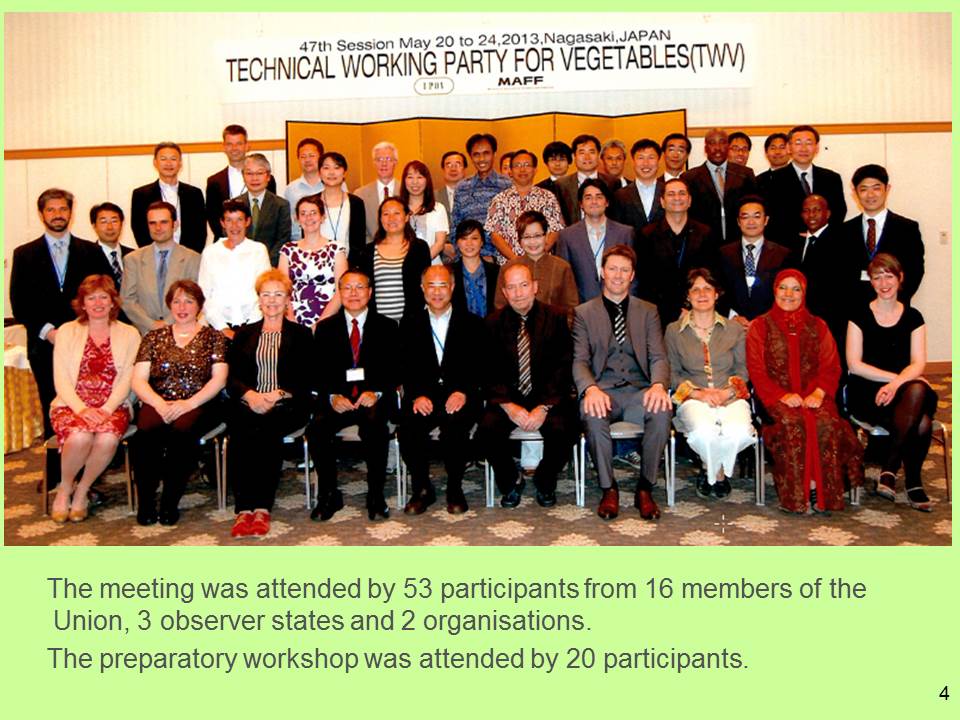 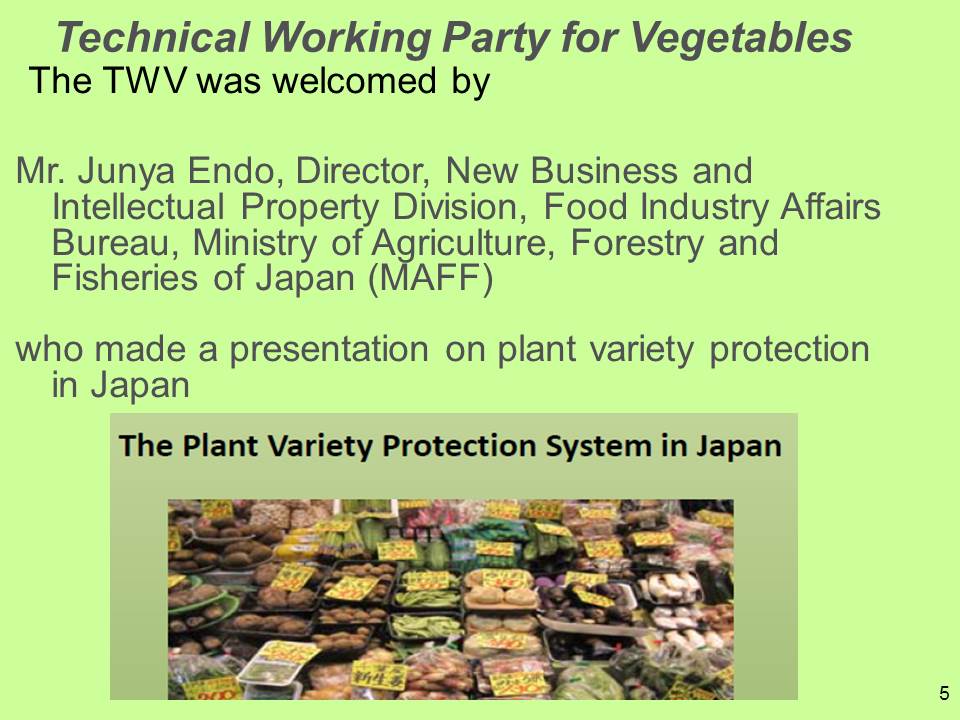 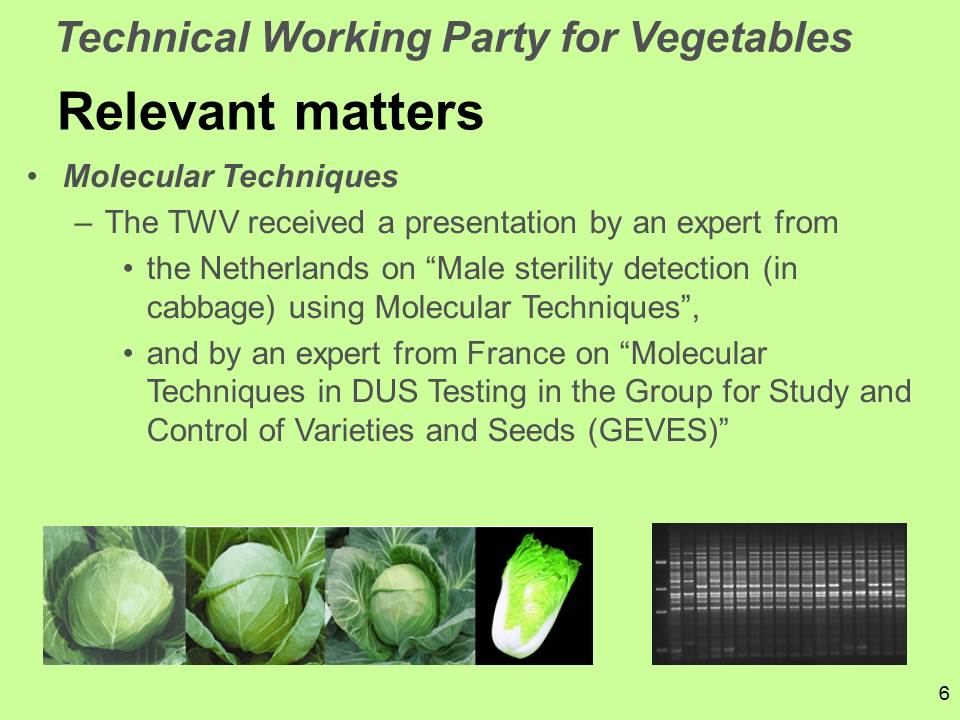 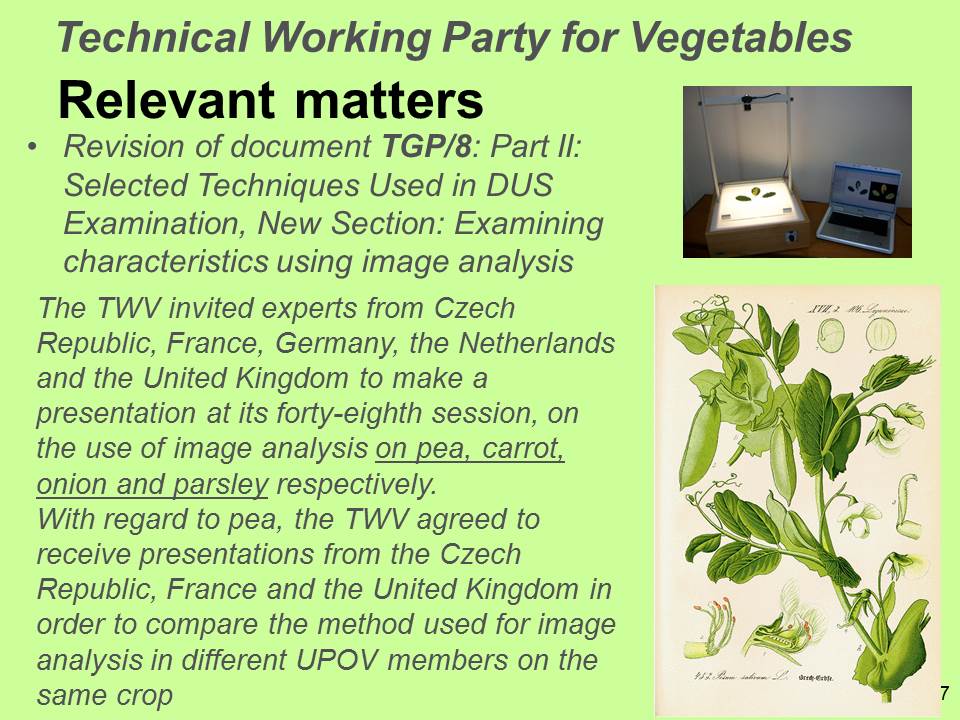 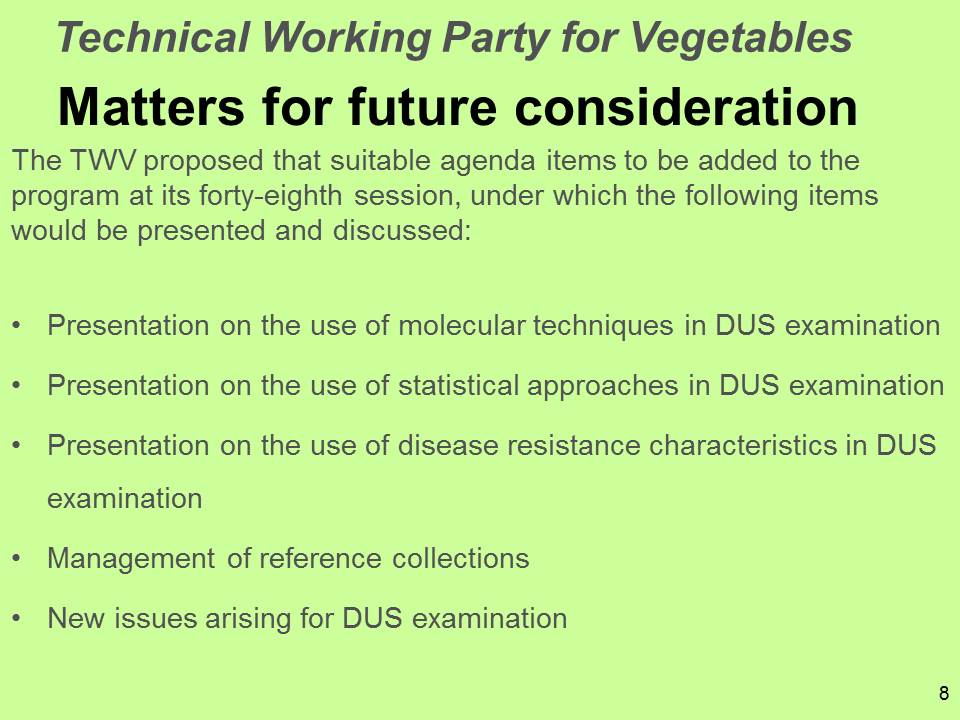 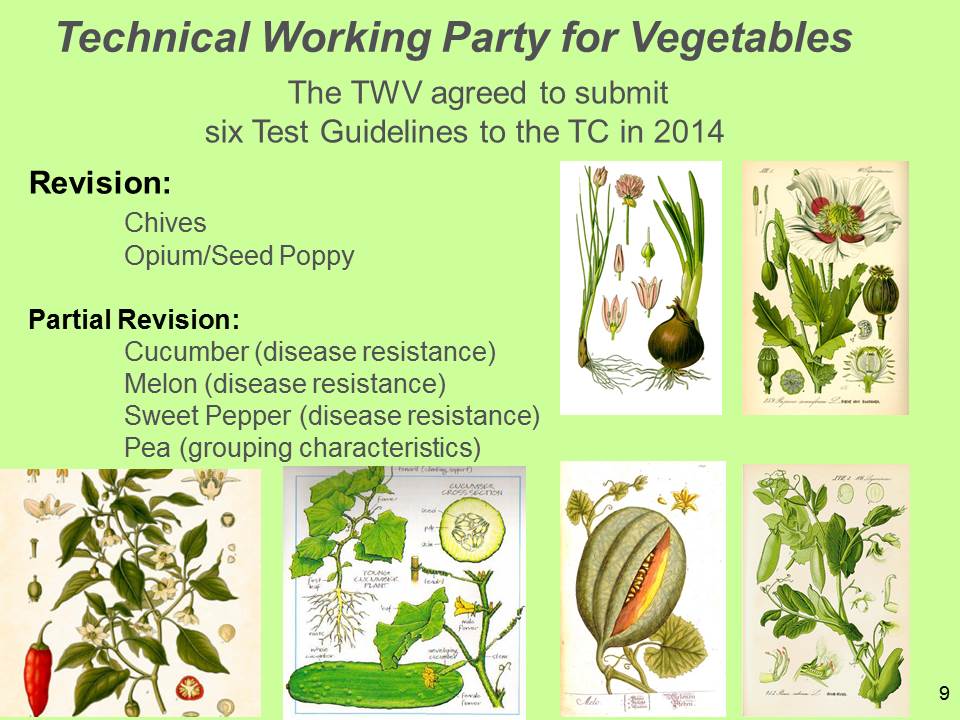 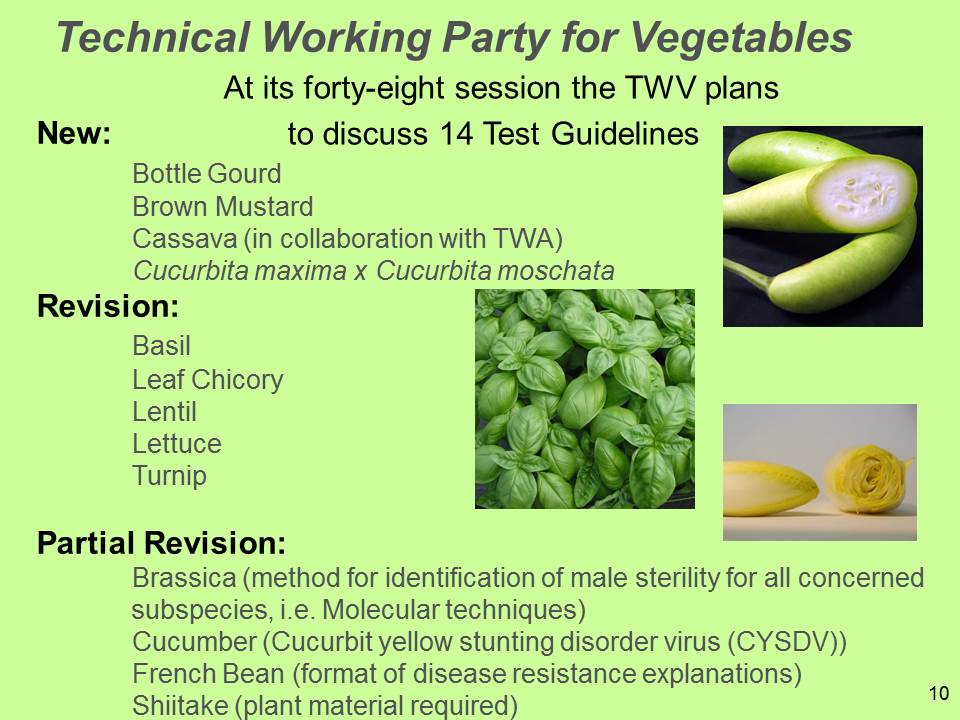 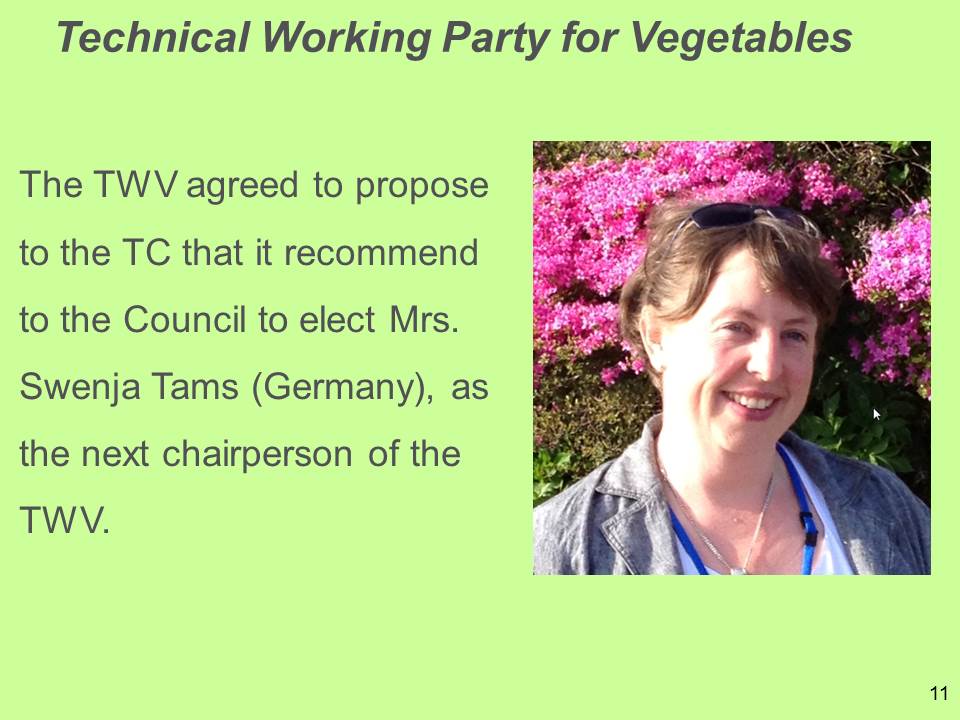 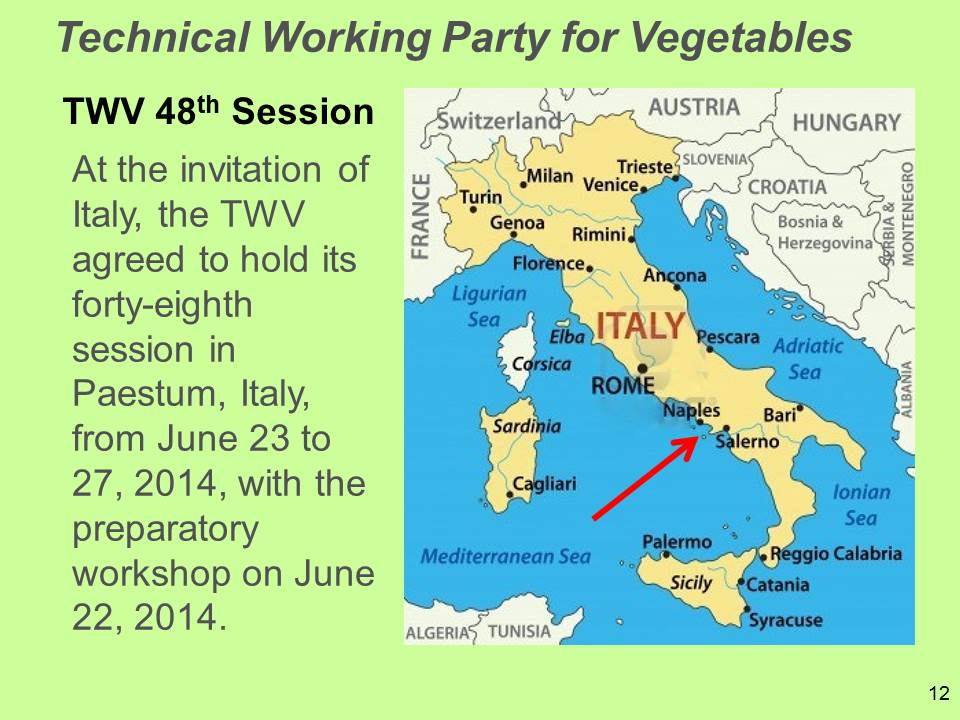 [Annex III follows]AMENDMENTS TO THE DRAFT TEST GUIDELINES
PRIOR TO THEIR ADOPTION AT THE FIFTIETH SESSION OF 
THE TECHNICAL COMMITTEE (TC)1.	PARTIAL REVISIONS	(a)	The following table contains the comments by the Enlarged Editorial Committee at its meeting on January 8 and 9, 2014.  Unless otherwise indicated, all comments are already incorporated in document TC/50/30, submitted to the TC:(b)	Changes proposed by the TC-EDC in April 2014, which are to be included in the document submitted to the TC:	(a)	The following table contains the comments by the Enlarged Editorial Committee at its meeting on January 8 and 9, 2014.  Unless otherwise indicated, all comments are already incorporated in document TC/50/31, submitted to the TC:	(b)	Changes proposed by the TC-EDC in April 2014, which are to be included in the document submitted to the TC:	The following table contains the comments by the Enlarged Editorial Committee at its meeting on January 8 and 9, 2014.  Unless otherwise indicated, all comments are already incorporated in document TC/50/32, submitted to the TC:The TC-EDC recommended to the TC that the Test Guidelines for Peach be adopted subject to the following issues being approved by the TWF at its forty-fifth session:grouping characteristicsthe deletion of “Fruit: flesh type” from TQ 5 (to be moved to TQ 7.3).change of method of observation for Characteristics 56 and 59	(a)	The following table contains the comments by the Enlarged Editorial Committee at its meeting on January 8 and 9, 2014.  Unless otherwise indicated, all comments are already incorporated in document TC/50/33, submitted to the TC:	(b)	Changes proposed by the TC-EDC in April 2014, which are to be included in the document submitted to the TC:2.	NEW TEST GUIDELINESGeneral(a)	The following table contains the comments by the Enlarged Editorial Committee at its meeting on January 8 and 9, 2014.  Unless otherwise indicated, all comments are already incorporated in the draft Test Guidelines (document TG/HOSTA(proj.9)), submitted to the TC:	(b)	Changes proposed by the TC-EDC in April 2014, which are to be included in the document submitted to the TC:	(a)	The following table contains the comments by the Enlarged Editorial Committee at its meeting on January 8 and 9, 2014.  Unless otherwise indicated, all comments are already incorporated in the draft Test Guidelines (document TG/LILAC(proj.6)), submitted to the TC:	(b)	Changes proposed by the TC-EDC in April 2014, which are to be included in the document submitted to the TC:(a)	The following table contains the comments by the Enlarged Editorial Committee at its meeting on January 8 and 9, 2014.  Unless otherwise indicated, all comments are already incorporated in the draft Test Guidelines (document TG/LITCHI(proj.5)), submitted to the TC:	(b)	Changes proposed by the TC-EDC in April 2014, which are to be included in the document submitted to the TC:(a)	The following table contains the comments by the Enlarged Editorial Committee at its meeting on January 8 and 9, 2014.  Unless otherwise indicated, all comments are already incorporated in the draft Test Guidelines (document TG/MANDE(proj.7)), submitted to the TC:(b)	Changes proposed by the TC-EDC in April 2014, which are to be included in the document submitted to the TC:(a)	The following table contains the comments by the Enlarged Editorial Committee at its meeting on January 8 and 9, 2014.  Unless otherwise indicated, all comments are already incorporated in the draft Test Guidelines (document TG/RHODES(proj.4)), submitted to the TC:	(b)	Changes proposed by the TC-EDC in April 2014, which are to be included in the document submitted to the TC:The TC-EDC recommended to the TC that the Test Guidelines for Vanilla be adopted subject to the addition of asterisks to Characteristics 5, 7, 11, 14, 21 being approved by the TWF by correspondence.(a)	The following table contains the comments by the Enlarged Editorial Committee at its meeting on January 8 and 9, 2014.  Unless otherwise indicated, all comments are already incorporated in the draft Test Guidelines (document TG/VANIL(proj.5)), submitted to the TC:	(b)	Changes proposed by the TC-EDC in April 2014, which are to be included in the document submitted to the TC:3.	REVISIONSThe following table contains the comments by the Enlarged Editorial Committee at its meeting on January 8 and 9, 2014.  Unless otherwise indicated, all comments are already incorporated in the draft Test Guidelines (document TG/33/7(proj.4)), submitted to the TC:The following table contains the comments by the Enlarged Editorial Committee at its meeting on January 8 and 9, 2014.  Unless otherwise indicated, all comments are already incorporated in the draft Test Guidelines (document TG/93/4(proj.5)), submitted to the TC:The Leading Expert Mr. Hennie Venter (South Africa), after consultation with the Chairperson of the TWF, request that the draft Test Guidelines for Apple rootstocks (Malus Mill.) be rediscussed by the TWF at its forty-fifth session in order to agree on the proposals concerning example varieties.	The following table contains the comments by the Enlarged Editorial Committee at its meeting on January 8 and 9, 2014.  Unless otherwise indicated, all comments are already incorporated in the draft Test Guidelines (document TG/163/4(proj.5)), submitted to the TC:	(a)	The following table contains the comments by the Enlarged Editorial Committee at its meeting on January 8 and 9, 2014.  Unless otherwise indicated, all comments are already incorporated in the draft Test Guidelines (document TG/166/4(proj.6)), submitted to the TC:	(b)	Changes proposed by the TC-EDC in April 2014, which are to be included in the document submitted to the TC:(a)	The following table contains the comments by the Enlarged Editorial Committee at its meeting on January 8 and 9, 2014.  Unless otherwise indicated, all comments are already incorporated in the draft Test Guidelines (document TG/187/2(proj.4)), submitted to the TC:	(b)	Changes proposed by the TC-EDC in April 2014, which are to be included in the document submitted to the TC:The following table contains the comments by the Enlarged Editorial Committee at its meeting on January 8 and 9, 2014.  Unless otherwise indicated, all comments are already incorporated in the draft Test Guidelines (document TG/198/2(proj.4)), submitted to the TC:[End of Annex III and of document]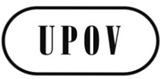 ETC/50/37ORIGINAL:  EnglishDATE:  March 6, 2015INTERNATIONAL UNION FOR THE PROTECTION OF NEW VARIETIES OF PLANTS INTERNATIONAL UNION FOR THE PROTECTION OF NEW VARIETIES OF PLANTS INTERNATIONAL UNION FOR THE PROTECTION OF NEW VARIETIES OF PLANTS GenevaGenevaGenevaSubjectRelevant documentApple rootstocks (Malus Mill.) (Revision)TG/163/4(proj.3)Litchi (Litchi chinensis Sonn.)TG/LITCHI(proj.3)Peach (Prunus persica (L.) Batsch) (Partial revision)TG/53/7 and TWF/44/29Prunus rootstocks (Prunus L.) (Revision)TG/187/2(proj.2)Vanilla (Vanilla planifolia Jacks)TG/VANIL(proj.3)*Acca (Acca sellowiana (Berg) Burret)Apricot (Prunus armeniaca L.) (Partial revision: example varieties)Avocado rootstock (Persea Mill.)*Coconut (Cocos nucifera L.)Chestnut (Castanea sativa Mill.) (Revision)Date palm (Phoenix dactylifera)Juglans rootstock *Mandarins (Citrus L. - Group 1) (Partial revision)*Papaya (Carica papaya L.)*Pecan nut (Carya illinoinensis (Wangenh.) K. Koch)Walnut (Juglans regia L.) (Revision)Abelia (Abelia R.Br.)Aglaonema Schott.AloeCampanula L.Calibrachoa L. (Revision)Cordyline (Cordyline Comm. Ex. Juss.)Cosmos (Cosmos Cav.)Carnation (Dianthus L.) (Revision)Freesia (Revision)Grevillea (Grevillea R. Br. Corr. R. Br.)Petunia (Revision)Plectranthus L’Hér.Regal Pelargonium (Revision)Salvia (Salvia L.)Zinnia L.SubjectBasic Documents (2013)Chives (Allium schoenoprasum L.) (Revision)TG/198/2(proj.2)Cucumber (Cucumis sativus L.) 
(Partial revision: disease resistance)TG/61/7, TWV/47/29Melon (Cucumis melo L.) 
(Partial revision: disease resistance)TG/104/5, TWV/47/30Sweet Pepper, Hot Pepper, Paprika, Chili 
(Capsicum annuum L.) 
(Partial revision: disease resistance)TG/76/8, TWV/47/31*Pea (Pisum sativum L.) (Partial revision: grouping characteristics)TG/7/10, TWV/47/25, TWV/47/25 Add.*Opium/Seed Poppy (Papaver somniferum L.) (Revision)TG/166/4(proj.4), TWV/47/32SubjectBasil (Ocimum basilicum L.) (Revision)Bottle Gourd, Calabash (Lagenaria siceraria (Molina) Standl.)*Brassica (Partial revision: male sterility for all concerned subspecies)Brown Mustard (Brassica juncea (L.) Czern.)*Cassava (Manihot esculenta Crantz.)*Cucumber (Partial revision: Cucurbit yellow stunting disorder virus (CYSDV))Cucurbita maxima x Cucurbita moschata *French Bean (Phaseolus vulgaris L.) (Partial Revision: format of disease resistance explanations)*Leaf Chicory (Cichorium intybus L. var. foliosum Hegi) (Revision)*Lentil (Lens culinaris Medik.) (Revision)Lettuce (Lactuca sativa L.) (Revision)*Shiitake (Lentinula edodes (Berk.) Pegler) (Partial revision: plant material required)Turnip (Brassica rapa L. var. rapa L. (Revision)Witloof Chicory (Cichorium intybus L. partim) (Revision)Annex I, ASW 0in the German version: to amend the translation of “Subject of these Test Guidelines” to read “Gegenstand dieser Prüfungsrichtlinien”Annex I, GN 7last paragraph to read: “In general, in the case of plants required only for a single growing trial (e.g. no plants required for special tests or variety collections), the number of plants requested in Chapter 2.3 often corresponds to the number of plants specified in Chapters 3.4 “Test Design” and 4.2 “Uniformity”.  In that respect, it is recalled the quantity of plant material specified in Chapter 2.3 of the Test Guidelines is the minimum quantity that an authority might request of the applicant.  Therefore, each authority may decide to request a larger quantity of plant material, for example to allow for potential losses during establishment (see GN 7 (a)).”  Annex I, GN 28, Section 3.2.2.to read as follows: “3.2.2  Where different sets of example varieties are provided for different types of varieties covered by the same Test Guidelines, they are placed in the Table of Characteristics in the same column as normal.  The sets of example varieties (e.g. winter and spring) are separated by a semicolon, and/or indicated by a key which is provided for each set and an explanation for the option chosen should be included in the legend of Chapter 6 of the Test Guidelines.”Annex I, GN 28, Section 4.4.1 Reference to Section 2 to be replaced by reference to Section 4.24.2.3 Reference to Figure 1 to be replaced by reference to Section 4.2.34.2.5 Reference to Figure 1 to be deletedAnnex I, GN 35, IntroductionFirst sentence to read: “The taking of photographs is influenced by factors, such as light conditions, quality and setting of the camera, and the background.”  Annex II, Part I, Section 2.3.3.6.2to delete heading “The absolute zero point” Annex II, Part I, Section 2.3.3.7.3to correct format for case I and case II and formulas Annex II, Part I, Sections 3.5.1 and 4.2.2to reinsert scales to graphs and remove colorsAnnex II, Part I, Section 5title to read as follows: “Cyclic planting of varieties from the variety collection to reduce trial size”paragraph 1.1 to read as follows: “Cyclic planting of varieties from the variety collection (established varieties) to reduce trial size is appropriate for use in trials where:” paragraph 1.1 to introduce a last bullet point: “three independent growing cycles are normally grown. The guidance below is for this case. However, it may also be adapted for crops where two independent growing cycles are normally grown.”last sentence of second paragraph in 1.2 to read as follows: “If, after DUS testing, a variety is added to the variety collection it is allocated to a series and is cyclically omitted from the trial every third year.” paragraph 1.3, sentences 5 and 6 to read as follows: “Because of a possible lag between final DUS testing and the decision on the application, candidate varieties are kept in trial for a fourth year after the three­year test period.  If a positive decision is taken, they will become an established variety and will enter the cyclic planting system.”note in paragraph 1.4, first sentence to read as follows: Note: if the DUSTNT software is used, a variety can be made to appear missing simply by removal of  the variety from the “E file”.  paragraph 4.2.1, to remove extra dash in “t—test”Australia: Training in DUS ExaminationAustralia (Mr. Nik Hulse)Opportunities for Training in the Examination of DUS in JapanJapan (Mr. Kenji Numaguchi)Opportunities for Training in DUS Testing in the NetherlandsNetherlands (Mr. Kees van Ettekoven)Formación en el examen DHE co-organizada por EspañaSpain (Mr. Luis Salaices)Training resources in UPOVUPOV Office (Mr. Peter Button)Organization of DUS examination in ArgentinaArgentina (Mr. Alberto Ballesteros)Breeder CooperationAustralia (Mr. Nik Hulse)Canada’s Plant Breeders’ Rights (PBR) Framework:  Breeder CooperationCanada (Mr. Anthony Parker)Implementation of cooperation with breeders in the French Examination OfficeFrance (Ms. Virginie Bertoux)Cooperation with Breeders in New Zealand DUS TestingNew Zealand (Mr. Chris Barnaby)Breeder Cooperation in DUS Examination in South AfricaSouth Africa (Mrs. Carensa Petzer)Cooperation with Breeders in the Examination of DUSUnited States of America (Mr. Paul Zankowski)**TWPDocument No. 
No. du document 
Dokument-Nr. 
No del documentoEnglishFrançaisDeutschEspañolBotanical nameNEW TEST GUIDELINES / NOUVEAUX PRINCIPES DIRECTEURS D’EXAMEN / NEUE PRÜFUNGSRICHTILINIEN /
NUEVAS DIRECTRICES DE EXAMENNEW TEST GUIDELINES / NOUVEAUX PRINCIPES DIRECTEURS D’EXAMEN / NEUE PRÜFUNGSRICHTILINIEN /
NUEVAS DIRECTRICES DE EXAMENNEW TEST GUIDELINES / NOUVEAUX PRINCIPES DIRECTEURS D’EXAMEN / NEUE PRÜFUNGSRICHTILINIEN /
NUEVAS DIRECTRICES DE EXAMENNEW TEST GUIDELINES / NOUVEAUX PRINCIPES DIRECTEURS D’EXAMEN / NEUE PRÜFUNGSRICHTILINIEN /
NUEVAS DIRECTRICES DE EXAMENNEW TEST GUIDELINES / NOUVEAUX PRINCIPES DIRECTEURS D’EXAMEN / NEUE PRÜFUNGSRICHTILINIEN /
NUEVAS DIRECTRICES DE EXAMENNEW TEST GUIDELINES / NOUVEAUX PRINCIPES DIRECTEURS D’EXAMEN / NEUE PRÜFUNGSRICHTILINIEN /
NUEVAS DIRECTRICES DE EXAMENNEW TEST GUIDELINES / NOUVEAUX PRINCIPES DIRECTEURS D’EXAMEN / NEUE PRÜFUNGSRICHTILINIEN /
NUEVAS DIRECTRICES DE EXAMENNEW TEST GUIDELINES / NOUVEAUX PRINCIPES DIRECTEURS D’EXAMEN / NEUE PRÜFUNGSRICHTILINIEN /
NUEVAS DIRECTRICES DE EXAMENNLTWOTG/HOSTA (proj.9)Funkia, Hosta, Plantain LilyFunkia, Hémérocalle du JaponFunkieHostaHosta Tratt.CNTWOTG/LILAC(proj.6)LilacLilasFliederLilaSyringa L.CNTWFTG/LITCHI (proj.5)Litchi, LycheeLitchiLitschiLitchiLitchi chinensis Sonn.NLTWOTG/MANDE (proj.7)Brazilian-jasmineBrasilijasminMandevilla Lindl., Dipladenia A. DC.AUTWATG/RHODES (proj.4)RhodesgrassHerbe de RhodesRhodesgrasHierba de RhodesChloris gayana KunthMXTWFTG/VANIL(proj.5)VanillaVanillierVanille-PflanzeVainilla, XanathVanilla planifolia Jacks. REVISIONS OF TEST GUIDELINES / RÉVISIONS DE PRINCIPES DIRECTEURS D’EXAMEN ADOPTÉS / REVISIONEN ANGENOMMENER PRÜFUNGSRICHTLINIEN / REVISIONES DE DIRECTRICES DE EXAMEN ADOPTADAS REVISIONS OF TEST GUIDELINES / RÉVISIONS DE PRINCIPES DIRECTEURS D’EXAMEN ADOPTÉS / REVISIONEN ANGENOMMENER PRÜFUNGSRICHTLINIEN / REVISIONES DE DIRECTRICES DE EXAMEN ADOPTADAS REVISIONS OF TEST GUIDELINES / RÉVISIONS DE PRINCIPES DIRECTEURS D’EXAMEN ADOPTÉS / REVISIONEN ANGENOMMENER PRÜFUNGSRICHTLINIEN / REVISIONES DE DIRECTRICES DE EXAMEN ADOPTADAS REVISIONS OF TEST GUIDELINES / RÉVISIONS DE PRINCIPES DIRECTEURS D’EXAMEN ADOPTÉS / REVISIONEN ANGENOMMENER PRÜFUNGSRICHTLINIEN / REVISIONES DE DIRECTRICES DE EXAMEN ADOPTADAS REVISIONS OF TEST GUIDELINES / RÉVISIONS DE PRINCIPES DIRECTEURS D’EXAMEN ADOPTÉS / REVISIONEN ANGENOMMENER PRÜFUNGSRICHTLINIEN / REVISIONES DE DIRECTRICES DE EXAMEN ADOPTADAS REVISIONS OF TEST GUIDELINES / RÉVISIONS DE PRINCIPES DIRECTEURS D’EXAMEN ADOPTÉS / REVISIONEN ANGENOMMENER PRÜFUNGSRICHTLINIEN / REVISIONES DE DIRECTRICES DE EXAMEN ADOPTADAS REVISIONS OF TEST GUIDELINES / RÉVISIONS DE PRINCIPES DIRECTEURS D’EXAMEN ADOPTÉS / REVISIONEN ANGENOMMENER PRÜFUNGSRICHTLINIEN / REVISIONES DE DIRECTRICES DE EXAMEN ADOPTADAS REVISIONS OF TEST GUIDELINES / RÉVISIONS DE PRINCIPES DIRECTEURS D’EXAMEN ADOPTÉS / REVISIONEN ANGENOMMENER PRÜFUNGSRICHTLINIEN / REVISIONES DE DIRECTRICES DE EXAMEN ADOPTADASDETWATG/33/7(proj.4)Kentucky BluegrassPâturin des présWiesenrispe Poa de los pradosPoa pratensis L.ZATWATG/93/4(proj.5)GroundnutArachideErdnußCacahuete, ManíArachis L.HUTWVTG/166/4(proj.6) Opium/Seed PoppyOEillette, PavotMohn, SchlafmohnAdormidera, Amapola, OpioPapaver somniferum L.DETWFTG/187/2(proj.4)Prunus RootstocksPorte-greffes de PrunusPrunus-UnterlagenPortainjertos de prunusPrunus L.NLTWVTG/198/2(proj.4)Chives, AsatsukiCiboulette, CivetteSchnittlauchCebollinoAllium schoenoprasum L.PARTIAL REVISIONS OF TEST GUIDELINES / RÉVISIONS PARTIELLES DE PRINCIPES DIRECTEURS D’EXAMEN ADOPTÉS /
TEILREVISIONEN ANGENOMMENER PRÜFUNGSRICHTLINIEN / REVISIONES PARCIALES DE DIRECTRICES DE EXAMEN ADOPTADASPARTIAL REVISIONS OF TEST GUIDELINES / RÉVISIONS PARTIELLES DE PRINCIPES DIRECTEURS D’EXAMEN ADOPTÉS /
TEILREVISIONEN ANGENOMMENER PRÜFUNGSRICHTLINIEN / REVISIONES PARCIALES DE DIRECTRICES DE EXAMEN ADOPTADASPARTIAL REVISIONS OF TEST GUIDELINES / RÉVISIONS PARTIELLES DE PRINCIPES DIRECTEURS D’EXAMEN ADOPTÉS /
TEILREVISIONEN ANGENOMMENER PRÜFUNGSRICHTLINIEN / REVISIONES PARCIALES DE DIRECTRICES DE EXAMEN ADOPTADASPARTIAL REVISIONS OF TEST GUIDELINES / RÉVISIONS PARTIELLES DE PRINCIPES DIRECTEURS D’EXAMEN ADOPTÉS /
TEILREVISIONEN ANGENOMMENER PRÜFUNGSRICHTLINIEN / REVISIONES PARCIALES DE DIRECTRICES DE EXAMEN ADOPTADASPARTIAL REVISIONS OF TEST GUIDELINES / RÉVISIONS PARTIELLES DE PRINCIPES DIRECTEURS D’EXAMEN ADOPTÉS /
TEILREVISIONEN ANGENOMMENER PRÜFUNGSRICHTLINIEN / REVISIONES PARCIALES DE DIRECTRICES DE EXAMEN ADOPTADASPARTIAL REVISIONS OF TEST GUIDELINES / RÉVISIONS PARTIELLES DE PRINCIPES DIRECTEURS D’EXAMEN ADOPTÉS /
TEILREVISIONEN ANGENOMMENER PRÜFUNGSRICHTLINIEN / REVISIONES PARCIALES DE DIRECTRICES DE EXAMEN ADOPTADASPARTIAL REVISIONS OF TEST GUIDELINES / RÉVISIONS PARTIELLES DE PRINCIPES DIRECTEURS D’EXAMEN ADOPTÉS /
TEILREVISIONEN ANGENOMMENER PRÜFUNGSRICHTLINIEN / REVISIONES PARCIALES DE DIRECTRICES DE EXAMEN ADOPTADASPARTIAL REVISIONS OF TEST GUIDELINES / RÉVISIONS PARTIELLES DE PRINCIPES DIRECTEURS D’EXAMEN ADOPTÉS /
TEILREVISIONEN ANGENOMMENER PRÜFUNGSRICHTLINIEN / REVISIONES PARCIALES DE DIRECTRICES DE EXAMEN ADOPTADASFRTWVTG/7/10 and document TC/50/32PeaPoisErbseGuisante, ArvejaPisum sativum L.FRTWFTG/53/7 and documents TC/50/33,TG/53/7 Rev. (proj.1)PeachPêcherPfirsichDurazno, MelocotoneroPrunus persica (L.) Batsch, Persica vulgaris Mill., Prunus L. subg. PersicaNL/FRTWVTG/61/7 and document TC/50/30Cucumber, GherkinConcombre, CornichonGurkePepino, PepinilloCucumis sativus L.NL/FRTWVTG/104/5 and document TC/50/31MelonMelonMeloneMelónCucumis melo L.TWPProposalTWAMr. Tanvir Hossain (Australia)TWCMr. Adrian Roberts (United Kingdom)TWFMr. Katsumi Yamaguchi (Japan)TWOMr. Kenji Numaguchi (Japan)TWVMs. Swenja Tams (Germany)BMTMr. Kees van Ettekoven (Netherlands)i.  MEMBRES / MEMBERS / VERBANDSMITGLIEDER / MIEMBROSi.  MEMBRES / MEMBERS / VERBANDSMITGLIEDER / MIEMBROSi.  MEMBRES / MEMBERS / VERBANDSMITGLIEDER / MIEMBROSi.  MEMBRES / MEMBERS / VERBANDSMITGLIEDER / MIEMBROSAFRIQUE DU SUD / SOUTH AFRICA / SÜDAFRIKA / SUDÁFRICAAFRIQUE DU SUD / SOUTH AFRICA / SÜDAFRIKA / SUDÁFRICAAFRIQUE DU SUD / SOUTH AFRICA / SÜDAFRIKA / SUDÁFRICAAFRIQUE DU SUD / SOUTH AFRICA / SÜDAFRIKA / SUDÁFRICA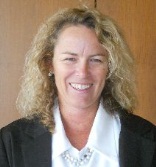 Robyn HIERSE (Mrs.), Scientific Technician, Department of Agriculture, Forestry & Fisheries, Private Bag X5044, Stellenbosch 7599 
(tel.:+27 21 809 1655  fax: +27 21 887 2264  e-mail: RobynH@nda.agric.za)Robyn HIERSE (Mrs.), Scientific Technician, Department of Agriculture, Forestry & Fisheries, Private Bag X5044, Stellenbosch 7599 
(tel.:+27 21 809 1655  fax: +27 21 887 2264  e-mail: RobynH@nda.agric.za)Robyn HIERSE (Mrs.), Scientific Technician, Department of Agriculture, Forestry & Fisheries, Private Bag X5044, Stellenbosch 7599 
(tel.:+27 21 809 1655  fax: +27 21 887 2264  e-mail: RobynH@nda.agric.za)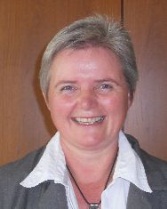 Mrs. Carensa PETZER (Mrs.), Control Scientific Technician Production, Directorate Genetic Resources, National Department of Agriculture, Private Bag X 5044, Stellenbosch 7599
(tel.: +27 21 809 1653   fax: +27 21 887 2264   e-mail: CarensaP@nda.agric.za)Mrs. Carensa PETZER (Mrs.), Control Scientific Technician Production, Directorate Genetic Resources, National Department of Agriculture, Private Bag X 5044, Stellenbosch 7599
(tel.: +27 21 809 1653   fax: +27 21 887 2264   e-mail: CarensaP@nda.agric.za)Mrs. Carensa PETZER (Mrs.), Control Scientific Technician Production, Directorate Genetic Resources, National Department of Agriculture, Private Bag X 5044, Stellenbosch 7599
(tel.: +27 21 809 1653   fax: +27 21 887 2264   e-mail: CarensaP@nda.agric.za)ALLEMAGNE / GERMANY / DEUTSCHLAND / ALEMANIAALLEMAGNE / GERMANY / DEUTSCHLAND / ALEMANIAALLEMAGNE / GERMANY / DEUTSCHLAND / ALEMANIAALLEMAGNE / GERMANY / DEUTSCHLAND / ALEMANIA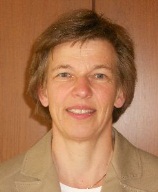 Beate RÜCKER (Mrs.), Abteilungsleiterin Registerprüfung, Bundessortenamt, Osterfelddamm 80, Postfach 61 04 40, 30627 Hannover  
(tel.:+49 511 95665639  fax: +49 511 95669600  e-mail: beate.ruecker@bundessortenamt.de)Beate RÜCKER (Mrs.), Abteilungsleiterin Registerprüfung, Bundessortenamt, Osterfelddamm 80, Postfach 61 04 40, 30627 Hannover  
(tel.:+49 511 95665639  fax: +49 511 95669600  e-mail: beate.ruecker@bundessortenamt.de)Beate RÜCKER (Mrs.), Abteilungsleiterin Registerprüfung, Bundessortenamt, Osterfelddamm 80, Postfach 61 04 40, 30627 Hannover  
(tel.:+49 511 95665639  fax: +49 511 95669600  e-mail: beate.ruecker@bundessortenamt.de)ARGENTINE / ARGENTINA / ARGENTINIEN / ARGENTINAARGENTINE / ARGENTINA / ARGENTINIEN / ARGENTINAARGENTINE / ARGENTINA / ARGENTINIEN / ARGENTINAARGENTINE / ARGENTINA / ARGENTINIEN / ARGENTINA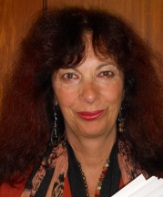 Carmen Amelia M. GIANNI (Sra.), Coordinadora de Propiedad Intelectual / Recursos Fitogenéticos, Instituto Nacional de Semillas (INASE), Venezuela 162, 1063 Buenos Aires  (tel.: +54 11 32205414  e-mail: cgianni@inase.gov.ar) Carmen Amelia M. GIANNI (Sra.), Coordinadora de Propiedad Intelectual / Recursos Fitogenéticos, Instituto Nacional de Semillas (INASE), Venezuela 162, 1063 Buenos Aires  (tel.: +54 11 32205414  e-mail: cgianni@inase.gov.ar) Carmen Amelia M. GIANNI (Sra.), Coordinadora de Propiedad Intelectual / Recursos Fitogenéticos, Instituto Nacional de Semillas (INASE), Venezuela 162, 1063 Buenos Aires  (tel.: +54 11 32205414  e-mail: cgianni@inase.gov.ar) 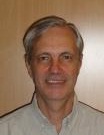 Alberto BALLESTEROS, Examiner for Cereal, Cotton and Forage Crops/Examinador técnico, Registro de Variedades, Instituto Nacional de Semillas (INASE), Venezuela 162, 3 piso, of. 347, 1063 Buenos Aires  
(tel.: +54 11 3220 5424  fax: +54 11 4349 2444  e-mail: aballesteros@inase.gov.ar) Alberto BALLESTEROS, Examiner for Cereal, Cotton and Forage Crops/Examinador técnico, Registro de Variedades, Instituto Nacional de Semillas (INASE), Venezuela 162, 3 piso, of. 347, 1063 Buenos Aires  
(tel.: +54 11 3220 5424  fax: +54 11 4349 2444  e-mail: aballesteros@inase.gov.ar) Alberto BALLESTEROS, Examiner for Cereal, Cotton and Forage Crops/Examinador técnico, Registro de Variedades, Instituto Nacional de Semillas (INASE), Venezuela 162, 3 piso, of. 347, 1063 Buenos Aires  
(tel.: +54 11 3220 5424  fax: +54 11 4349 2444  e-mail: aballesteros@inase.gov.ar) AUSTRALIE / AUSTRALIA / AUSTRALIEN / AUSTRALIAAUSTRALIE / AUSTRALIA / AUSTRALIEN / AUSTRALIAAUSTRALIE / AUSTRALIA / AUSTRALIEN / AUSTRALIAAUSTRALIE / AUSTRALIA / AUSTRALIEN / AUSTRALIA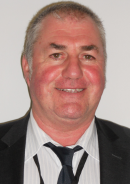 Nik HULSE, Senior Examiner of PBR, Plant Breeder's Rights Office, IP Australia, 47 Bowes Street, Phillip ACT 2606 
(tel.:+61 2 6283 7982  fax: +61 2 6283 7999  e-mail: nik.hulse@ipaustralia.gov.au) Nik HULSE, Senior Examiner of PBR, Plant Breeder's Rights Office, IP Australia, 47 Bowes Street, Phillip ACT 2606 
(tel.:+61 2 6283 7982  fax: +61 2 6283 7999  e-mail: nik.hulse@ipaustralia.gov.au) Nik HULSE, Senior Examiner of PBR, Plant Breeder's Rights Office, IP Australia, 47 Bowes Street, Phillip ACT 2606 
(tel.:+61 2 6283 7982  fax: +61 2 6283 7999  e-mail: nik.hulse@ipaustralia.gov.au) AUTRICHE / AUSTRIA / ÖSTERREICH / AUSTRIAAUTRICHE / AUSTRIA / ÖSTERREICH / AUSTRIAAUTRICHE / AUSTRIA / ÖSTERREICH / AUSTRIAAUTRICHE / AUSTRIA / ÖSTERREICH / AUSTRIA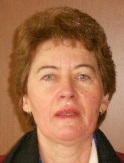 Barbara FÜRNWEGER (Frau), Leiterin, Abteilung Sortenschutz und Registerprüfung, Institut für Saat- und Pflanzgut, Pflanzenschutzdienst und Bienen, Österreichische Agentur für Gesundheit und Ernährungssicherheit GmbH, Spargelfeldstrasse 191, A-1220 Wien  
(tel.: +43 50 555 34910  fax: +43 50 555 34808  e-mail: barbara.fuernweger@ages.at) Barbara FÜRNWEGER (Frau), Leiterin, Abteilung Sortenschutz und Registerprüfung, Institut für Saat- und Pflanzgut, Pflanzenschutzdienst und Bienen, Österreichische Agentur für Gesundheit und Ernährungssicherheit GmbH, Spargelfeldstrasse 191, A-1220 Wien  
(tel.: +43 50 555 34910  fax: +43 50 555 34808  e-mail: barbara.fuernweger@ages.at) Barbara FÜRNWEGER (Frau), Leiterin, Abteilung Sortenschutz und Registerprüfung, Institut für Saat- und Pflanzgut, Pflanzenschutzdienst und Bienen, Österreichische Agentur für Gesundheit und Ernährungssicherheit GmbH, Spargelfeldstrasse 191, A-1220 Wien  
(tel.: +43 50 555 34910  fax: +43 50 555 34808  e-mail: barbara.fuernweger@ages.at) BRÉSIL / BRAZIL / BRASILIEN / BRASILBRÉSIL / BRAZIL / BRASILIEN / BRASILBRÉSIL / BRAZIL / BRASILIEN / BRASILBRÉSIL / BRAZIL / BRASILIEN / BRASIL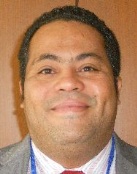 Fabrício SANTANA SANTOS, Coordinator, National Plant Variety Protection Office (SNPC), Esplanada dos Ministerios, Bloco ‘D’, Anexo A, Sala 250, CEP 70043-900 Brasilia , D.F. 
(tel.: +55 61 3218 2923  fax: +55 61 3224 2842  e-mail: fabricio.santos@agricultura.gov.br) Fabrício SANTANA SANTOS, Coordinator, National Plant Variety Protection Office (SNPC), Esplanada dos Ministerios, Bloco ‘D’, Anexo A, Sala 250, CEP 70043-900 Brasilia , D.F. 
(tel.: +55 61 3218 2923  fax: +55 61 3224 2842  e-mail: fabricio.santos@agricultura.gov.br) Fabrício SANTANA SANTOS, Coordinator, National Plant Variety Protection Office (SNPC), Esplanada dos Ministerios, Bloco ‘D’, Anexo A, Sala 250, CEP 70043-900 Brasilia , D.F. 
(tel.: +55 61 3218 2923  fax: +55 61 3224 2842  e-mail: fabricio.santos@agricultura.gov.br) CANADA / CANADA / KANADA / CANADÁCANADA / CANADA / KANADA / CANADÁCANADA / CANADA / KANADA / CANADÁCANADA / CANADA / KANADA / CANADÁ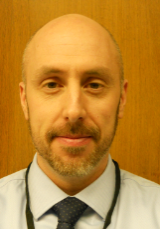 Anthony PARKER, Commissioner, Plant Breeders’ Rights Office, Canadian Food Inspection Agency (CFIA), 59, Camelot Drive, Ottawa Ontario K1A 0Y9 
(tel.: +1 613 7737188  fax: +1 613 7737261  e-mail: anthony.parker@inspection.gc.ca) Anthony PARKER, Commissioner, Plant Breeders’ Rights Office, Canadian Food Inspection Agency (CFIA), 59, Camelot Drive, Ottawa Ontario K1A 0Y9 
(tel.: +1 613 7737188  fax: +1 613 7737261  e-mail: anthony.parker@inspection.gc.ca) Anthony PARKER, Commissioner, Plant Breeders’ Rights Office, Canadian Food Inspection Agency (CFIA), 59, Camelot Drive, Ottawa Ontario K1A 0Y9 
(tel.: +1 613 7737188  fax: +1 613 7737261  e-mail: anthony.parker@inspection.gc.ca) CHILI / CHILE / CHILE / CHILECHILI / CHILE / CHILE / CHILECHILI / CHILE / CHILE / CHILECHILI / CHILE / CHILE / CHILE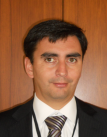 Manuel TORO UGALDE, Jefe Subdepartamento, Registro de Variedades Protegidas, División Semillas, Servicio Agrícola y Ganadero (SAG), Paseo Bulnes 140, piso 2, 1167-21 Santiago de Chile  
(tel.: +562 23451561 ext 3063  fax: +56 2 6972179  e-mail: manuel.toro@sag.gob.cl) Manuel TORO UGALDE, Jefe Subdepartamento, Registro de Variedades Protegidas, División Semillas, Servicio Agrícola y Ganadero (SAG), Paseo Bulnes 140, piso 2, 1167-21 Santiago de Chile  
(tel.: +562 23451561 ext 3063  fax: +56 2 6972179  e-mail: manuel.toro@sag.gob.cl) Manuel TORO UGALDE, Jefe Subdepartamento, Registro de Variedades Protegidas, División Semillas, Servicio Agrícola y Ganadero (SAG), Paseo Bulnes 140, piso 2, 1167-21 Santiago de Chile  
(tel.: +562 23451561 ext 3063  fax: +56 2 6972179  e-mail: manuel.toro@sag.gob.cl) CHINE / CHINA / CHINA / CHINACHINE / CHINA / CHINA / CHINACHINE / CHINA / CHINA / CHINACHINE / CHINA / CHINA / CHINA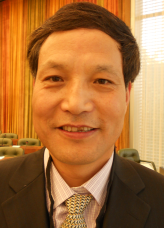 Qi WANG, Director, Division of Protection for New Varieties of Plants, Office of Protection of New Varieties of Plants, State Forestry Administration, 18 Hepingli East Street, 100714 Beijing  
(tel.: +86 10 84239104  fax: +86 10 84238883  e-mail: wangqihq@sina.com) Qi WANG, Director, Division of Protection for New Varieties of Plants, Office of Protection of New Varieties of Plants, State Forestry Administration, 18 Hepingli East Street, 100714 Beijing  
(tel.: +86 10 84239104  fax: +86 10 84238883  e-mail: wangqihq@sina.com) Qi WANG, Director, Division of Protection for New Varieties of Plants, Office of Protection of New Varieties of Plants, State Forestry Administration, 18 Hepingli East Street, 100714 Beijing  
(tel.: +86 10 84239104  fax: +86 10 84238883  e-mail: wangqihq@sina.com) 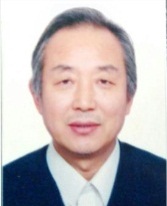 Wang WEI, Deputy Director-General, Office of Protection of New Varieties of Plants, State Forestry Administration, No. 18 Hepingli East Street, Beijing 100714 
(tel.: +86 10 842 385 32  fax: +86 10 842 387 10  e-mail: wang.wei@cfcs.org.cn) Wang WEI, Deputy Director-General, Office of Protection of New Varieties of Plants, State Forestry Administration, No. 18 Hepingli East Street, Beijing 100714 
(tel.: +86 10 842 385 32  fax: +86 10 842 387 10  e-mail: wang.wei@cfcs.org.cn) Wang WEI, Deputy Director-General, Office of Protection of New Varieties of Plants, State Forestry Administration, No. 18 Hepingli East Street, Beijing 100714 
(tel.: +86 10 842 385 32  fax: +86 10 842 387 10  e-mail: wang.wei@cfcs.org.cn) 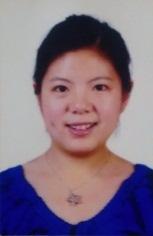 Jing XUE (Mrs.), Project Administrator, State Intellectual Property Office of the People’s Republic of China, 6 Xitucheng Road, Haidan, Beijing 100088 
(tel.: +86 10 620 838 20  fax: +86 10 620 196 15  e-mail: xuejing@sipo.gov.cn) Jing XUE (Mrs.), Project Administrator, State Intellectual Property Office of the People’s Republic of China, 6 Xitucheng Road, Haidan, Beijing 100088 
(tel.: +86 10 620 838 20  fax: +86 10 620 196 15  e-mail: xuejing@sipo.gov.cn) Jing XUE (Mrs.), Project Administrator, State Intellectual Property Office of the People’s Republic of China, 6 Xitucheng Road, Haidan, Beijing 100088 
(tel.: +86 10 620 838 20  fax: +86 10 620 196 15  e-mail: xuejing@sipo.gov.cn) 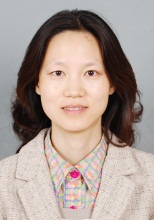 Yang YANG (Ms.), Examiner, Division of New Plant Variety Protection, Development Center for Science and Technology, Ministry of Agriculture, Room No. 713, Nonfeng Building, No. 96, Dongsanhuan Nanlu, Chaoyang District, Beijing 100122 
(tel.: +86 10 591  99392  fax: +86 10 591 99396  e-mail: yangyang@agri.gov.cn) Yang YANG (Ms.), Examiner, Division of New Plant Variety Protection, Development Center for Science and Technology, Ministry of Agriculture, Room No. 713, Nonfeng Building, No. 96, Dongsanhuan Nanlu, Chaoyang District, Beijing 100122 
(tel.: +86 10 591  99392  fax: +86 10 591 99396  e-mail: yangyang@agri.gov.cn) Yang YANG (Ms.), Examiner, Division of New Plant Variety Protection, Development Center for Science and Technology, Ministry of Agriculture, Room No. 713, Nonfeng Building, No. 96, Dongsanhuan Nanlu, Chaoyang District, Beijing 100122 
(tel.: +86 10 591  99392  fax: +86 10 591 99396  e-mail: yangyang@agri.gov.cn) 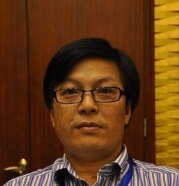 ZHENG Yongqi, Director, Molecular Identification for Plant Varieties, Office of Protection of New Varieties of Plants, State Forestry Administration, Xiangshan Road, Haidian district, Beijing 100091 
(tel.: +86 10 62888565  fax: +86 10 62872015  e-mail: zyq8565@126.com) ZHENG Yongqi, Director, Molecular Identification for Plant Varieties, Office of Protection of New Varieties of Plants, State Forestry Administration, Xiangshan Road, Haidian district, Beijing 100091 
(tel.: +86 10 62888565  fax: +86 10 62872015  e-mail: zyq8565@126.com) ZHENG Yongqi, Director, Molecular Identification for Plant Varieties, Office of Protection of New Varieties of Plants, State Forestry Administration, Xiangshan Road, Haidian district, Beijing 100091 
(tel.: +86 10 62888565  fax: +86 10 62872015  e-mail: zyq8565@126.com) COLOMBIE / COLOMBIA / KOLUMBIEN / COLOMBIACOLOMBIE / COLOMBIA / KOLUMBIEN / COLOMBIACOLOMBIE / COLOMBIA / KOLUMBIEN / COLOMBIACOLOMBIE / COLOMBIA / KOLUMBIEN / COLOMBIA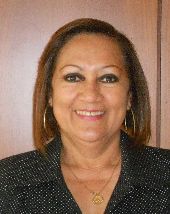 Ana Luisa DÍAZ JIMÉNEZ (Sra.), Directora Técnica de Semillas, Dirección Técnica de Semillas, Instituto Colombiano Agropecuario (ICA), Carrera 41 No. 17-81, Piso 4°, Zona Industrial de Puente Aranda, Bogotá D.C. 
(tel.: +57 1 3323700  fax: +57 1 3323700  e-mail: ana.diaz@ica.gov.co)Ana Luisa DÍAZ JIMÉNEZ (Sra.), Directora Técnica de Semillas, Dirección Técnica de Semillas, Instituto Colombiano Agropecuario (ICA), Carrera 41 No. 17-81, Piso 4°, Zona Industrial de Puente Aranda, Bogotá D.C. 
(tel.: +57 1 3323700  fax: +57 1 3323700  e-mail: ana.diaz@ica.gov.co)Ana Luisa DÍAZ JIMÉNEZ (Sra.), Directora Técnica de Semillas, Dirección Técnica de Semillas, Instituto Colombiano Agropecuario (ICA), Carrera 41 No. 17-81, Piso 4°, Zona Industrial de Puente Aranda, Bogotá D.C. 
(tel.: +57 1 3323700  fax: +57 1 3323700  e-mail: ana.diaz@ica.gov.co)DANEMARK / DENMARK / DÄNEMARK / DINAMARCADANEMARK / DENMARK / DÄNEMARK / DINAMARCADANEMARK / DENMARK / DÄNEMARK / DINAMARCADANEMARK / DENMARK / DÄNEMARK / DINAMARCA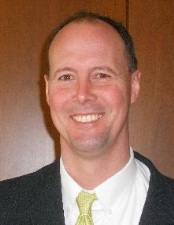 Gerhard DENEKEN, Head, Department of Variety Testing, The Danish AgriFish Agency (NaturErhvervestyrelsen), Ministry of Food, Agriculture and Fisheries, Teglvaerksvej 10, Tystofte, DK-4230 Skaelskoer  
(tel.: +45 5816 0601  fax: +45 58 160606  e-mail: gde@naturerhverv.dk) Gerhard DENEKEN, Head, Department of Variety Testing, The Danish AgriFish Agency (NaturErhvervestyrelsen), Ministry of Food, Agriculture and Fisheries, Teglvaerksvej 10, Tystofte, DK-4230 Skaelskoer  
(tel.: +45 5816 0601  fax: +45 58 160606  e-mail: gde@naturerhverv.dk) Gerhard DENEKEN, Head, Department of Variety Testing, The Danish AgriFish Agency (NaturErhvervestyrelsen), Ministry of Food, Agriculture and Fisheries, Teglvaerksvej 10, Tystofte, DK-4230 Skaelskoer  
(tel.: +45 5816 0601  fax: +45 58 160606  e-mail: gde@naturerhverv.dk) ÉQUATEUR / ECUADOR / ECUADOR / ECUADORÉQUATEUR / ECUADOR / ECUADOR / ECUADORÉQUATEUR / ECUADOR / ECUADOR / ECUADORÉQUATEUR / ECUADOR / ECUADOR / ECUADOR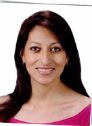 Lilián CARRERA GONZÁLEZ (Sra.), Directora Nacional de Obtenciones Vegetales, Instituto Ecuatoriano de la Propiedad Intelectual (IEPI), Av. República 396 y Diego de Almagro, Edif. Forum 300, Planta Baja, Mezzanine, Pisos 1, 3, 5 y 8, 89-62 Quito  
(tel.: +593 2394 0000 ext 1400  fax: +593 998241492  e-mail: lmcarrera@iepi.gob.ec) Lilián CARRERA GONZÁLEZ (Sra.), Directora Nacional de Obtenciones Vegetales, Instituto Ecuatoriano de la Propiedad Intelectual (IEPI), Av. República 396 y Diego de Almagro, Edif. Forum 300, Planta Baja, Mezzanine, Pisos 1, 3, 5 y 8, 89-62 Quito  
(tel.: +593 2394 0000 ext 1400  fax: +593 998241492  e-mail: lmcarrera@iepi.gob.ec) Lilián CARRERA GONZÁLEZ (Sra.), Directora Nacional de Obtenciones Vegetales, Instituto Ecuatoriano de la Propiedad Intelectual (IEPI), Av. República 396 y Diego de Almagro, Edif. Forum 300, Planta Baja, Mezzanine, Pisos 1, 3, 5 y 8, 89-62 Quito  
(tel.: +593 2394 0000 ext 1400  fax: +593 998241492  e-mail: lmcarrera@iepi.gob.ec) 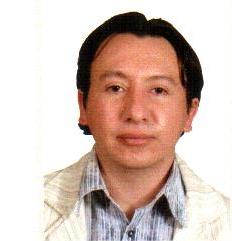 Edison TROYA ARMIJOS, Experto principal en obtenciones vegetales, Instituto Ecuatoriano de la Propriedad Intelectual, Instituto Ecuatoriano de la Propiedad Intelectual (IEPI), Edificio Forum 300, Av. República 396 y Almagro, Pichincha, Quito  
(tel.: +593 2 3940002 Ext. 1402  e-mail: etroya@iepi.gob.ec) Edison TROYA ARMIJOS, Experto principal en obtenciones vegetales, Instituto Ecuatoriano de la Propriedad Intelectual, Instituto Ecuatoriano de la Propiedad Intelectual (IEPI), Edificio Forum 300, Av. República 396 y Almagro, Pichincha, Quito  
(tel.: +593 2 3940002 Ext. 1402  e-mail: etroya@iepi.gob.ec) Edison TROYA ARMIJOS, Experto principal en obtenciones vegetales, Instituto Ecuatoriano de la Propriedad Intelectual, Instituto Ecuatoriano de la Propiedad Intelectual (IEPI), Edificio Forum 300, Av. República 396 y Almagro, Pichincha, Quito  
(tel.: +593 2 3940002 Ext. 1402  e-mail: etroya@iepi.gob.ec) ESPAGNE / SPAIN / SPANIEN / ESPAÑAESPAGNE / SPAIN / SPANIEN / ESPAÑAESPAGNE / SPAIN / SPANIEN / ESPAÑAESPAGNE / SPAIN / SPANIEN / ESPAÑA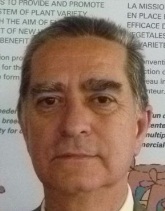 Luis SALAICES, Jefe del Área del Registro de Variedades, Subdirección general de Medios de Producción Agrícolas y Oficina Española de Variedades Vegetales (MPA y OEVV), Ministerio de Agricultura, Alimentación y Medio Ambiente (MAGRAMA), C/ Almagro No. 33, planta 7a, E-28010 Madrid  
(tel.: +34 91 347 6712  fax: +34 91 347 6703  e-mail: luis.salaices@magrama.es) Luis SALAICES, Jefe del Área del Registro de Variedades, Subdirección general de Medios de Producción Agrícolas y Oficina Española de Variedades Vegetales (MPA y OEVV), Ministerio de Agricultura, Alimentación y Medio Ambiente (MAGRAMA), C/ Almagro No. 33, planta 7a, E-28010 Madrid  
(tel.: +34 91 347 6712  fax: +34 91 347 6703  e-mail: luis.salaices@magrama.es) Luis SALAICES, Jefe del Área del Registro de Variedades, Subdirección general de Medios de Producción Agrícolas y Oficina Española de Variedades Vegetales (MPA y OEVV), Ministerio de Agricultura, Alimentación y Medio Ambiente (MAGRAMA), C/ Almagro No. 33, planta 7a, E-28010 Madrid  
(tel.: +34 91 347 6712  fax: +34 91 347 6703  e-mail: luis.salaices@magrama.es) 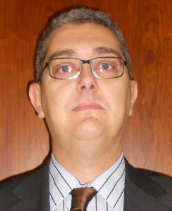 Jose Luis ALONSO PRADOS, Director Técnico, Dirección Técnica de Evaluación de Variedades y Productos Fitosantarios (DTEVPF), INIA, Ctra de la Coruña km 7, E-28040 Madrid  
(tel.:+34 91 347 1473  fax: +34 91 347 4168  e-mail: prados@inia.es) Jose Luis ALONSO PRADOS, Director Técnico, Dirección Técnica de Evaluación de Variedades y Productos Fitosantarios (DTEVPF), INIA, Ctra de la Coruña km 7, E-28040 Madrid  
(tel.:+34 91 347 1473  fax: +34 91 347 4168  e-mail: prados@inia.es) Jose Luis ALONSO PRADOS, Director Técnico, Dirección Técnica de Evaluación de Variedades y Productos Fitosantarios (DTEVPF), INIA, Ctra de la Coruña km 7, E-28040 Madrid  
(tel.:+34 91 347 1473  fax: +34 91 347 4168  e-mail: prados@inia.es) ESTONIE / ESTONIA / ESTLAND / ESTONIAESTONIE / ESTONIA / ESTLAND / ESTONIAESTONIE / ESTONIA / ESTLAND / ESTONIAESTONIE / ESTONIA / ESTLAND / ESTONIA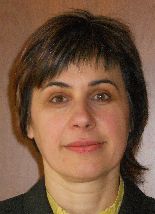 Renata TSATURJAN (Ms.), Chief Specialist, Plant Production Bureau, Ministry of Agriculture, 39/41 Lai Street, EE-15056 Tallinn  
(tel.: +372 625 6507  fax: +372 625 6200  e-mail: renata.tsaturjan@agri.ee)Renata TSATURJAN (Ms.), Chief Specialist, Plant Production Bureau, Ministry of Agriculture, 39/41 Lai Street, EE-15056 Tallinn  
(tel.: +372 625 6507  fax: +372 625 6200  e-mail: renata.tsaturjan@agri.ee)Renata TSATURJAN (Ms.), Chief Specialist, Plant Production Bureau, Ministry of Agriculture, 39/41 Lai Street, EE-15056 Tallinn  
(tel.: +372 625 6507  fax: +372 625 6200  e-mail: renata.tsaturjan@agri.ee)ÉTATS-UNIS D'AMÉRIQUE / UNITED STATES OF AMERICA / VEREINIGTE STAATEN VON AMERIKA / ESTADOS UNIDOS DE AMÉRICAÉTATS-UNIS D'AMÉRIQUE / UNITED STATES OF AMERICA / VEREINIGTE STAATEN VON AMERIKA / ESTADOS UNIDOS DE AMÉRICAÉTATS-UNIS D'AMÉRIQUE / UNITED STATES OF AMERICA / VEREINIGTE STAATEN VON AMERIKA / ESTADOS UNIDOS DE AMÉRICAÉTATS-UNIS D'AMÉRIQUE / UNITED STATES OF AMERICA / VEREINIGTE STAATEN VON AMERIKA / ESTADOS UNIDOS DE AMÉRICA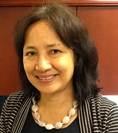 Kitisri SUKHAPINDA (Ms.), Patent Attorney, Office of Policy and External Affairs, United States Patent and Trademark Office (USPTO), Madison Building, West Wing, 600 Dulany Street, MDW 10A30, Alexandria VA 22313 
(tel.:+1 571 272 9300  fax: + 1 571 273 0085  e-mail: kitisri.sukhapinda@uspto.gov) Kitisri SUKHAPINDA (Ms.), Patent Attorney, Office of Policy and External Affairs, United States Patent and Trademark Office (USPTO), Madison Building, West Wing, 600 Dulany Street, MDW 10A30, Alexandria VA 22313 
(tel.:+1 571 272 9300  fax: + 1 571 273 0085  e-mail: kitisri.sukhapinda@uspto.gov) Kitisri SUKHAPINDA (Ms.), Patent Attorney, Office of Policy and External Affairs, United States Patent and Trademark Office (USPTO), Madison Building, West Wing, 600 Dulany Street, MDW 10A30, Alexandria VA 22313 
(tel.:+1 571 272 9300  fax: + 1 571 273 0085  e-mail: kitisri.sukhapinda@uspto.gov) 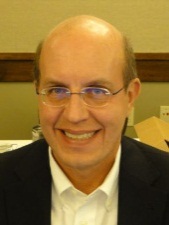 Paul M. ZANKOWSKI, Commissioner, Plant Variety Protection Office, USDA, AMS, S&T, Plant Variety Protection Office, 1400 Independence Ave., S.W., Room 4512 - South Building, Mail Stop 0273, Washington D.C. 20250-0274 
(tel.: +1 202 720-1128  fax: +1 202 260-8976  e-mail: paul.zankowski@ams.usda.gov) Paul M. ZANKOWSKI, Commissioner, Plant Variety Protection Office, USDA, AMS, S&T, Plant Variety Protection Office, 1400 Independence Ave., S.W., Room 4512 - South Building, Mail Stop 0273, Washington D.C. 20250-0274 
(tel.: +1 202 720-1128  fax: +1 202 260-8976  e-mail: paul.zankowski@ams.usda.gov) Paul M. ZANKOWSKI, Commissioner, Plant Variety Protection Office, USDA, AMS, S&T, Plant Variety Protection Office, 1400 Independence Ave., S.W., Room 4512 - South Building, Mail Stop 0273, Washington D.C. 20250-0274 
(tel.: +1 202 720-1128  fax: +1 202 260-8976  e-mail: paul.zankowski@ams.usda.gov) Fawad SHAH, Director, United States Department of Agriculture, 801 Summit Crossing Place, Suite C, North Carolina Gastonia 
(tel.: 704 810 8884  e-mail: fawad.shah@ams.usda.gov )Fawad SHAH, Director, United States Department of Agriculture, 801 Summit Crossing Place, Suite C, North Carolina Gastonia 
(tel.: 704 810 8884  e-mail: fawad.shah@ams.usda.gov )Fawad SHAH, Director, United States Department of Agriculture, 801 Summit Crossing Place, Suite C, North Carolina Gastonia 
(tel.: 704 810 8884  e-mail: fawad.shah@ams.usda.gov )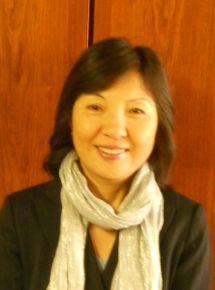 Ruihong GUO (Ms.), Deputy Administrator, AMS, Science & Technolgoy Program, United States Department of Agriculture (USDA), 1400 Independence Avenue, SW, Room 3543 - South Building, Mail Stop 0270, Washington D.C. 
(tel.: +1 202 720 8556  fax: +1 202 720 8477  e-mail: ruihong.guo@ams.usda.gov) Ruihong GUO (Ms.), Deputy Administrator, AMS, Science & Technolgoy Program, United States Department of Agriculture (USDA), 1400 Independence Avenue, SW, Room 3543 - South Building, Mail Stop 0270, Washington D.C. 
(tel.: +1 202 720 8556  fax: +1 202 720 8477  e-mail: ruihong.guo@ams.usda.gov) Ruihong GUO (Ms.), Deputy Administrator, AMS, Science & Technolgoy Program, United States Department of Agriculture (USDA), 1400 Independence Avenue, SW, Room 3543 - South Building, Mail Stop 0270, Washington D.C. 
(tel.: +1 202 720 8556  fax: +1 202 720 8477  e-mail: ruihong.guo@ams.usda.gov) 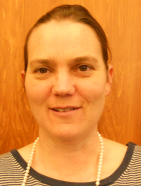 Karin L. FERRITER (Ms.), Intellectual Property Attaché, United States Mission to the WTO, 11, route de Pregny, 1292 Chambesy  
(tel.: +41 22 749 5281  e-mail: karin_ferriter@ustr.eop.gov)Karin L. FERRITER (Ms.), Intellectual Property Attaché, United States Mission to the WTO, 11, route de Pregny, 1292 Chambesy  
(tel.: +41 22 749 5281  e-mail: karin_ferriter@ustr.eop.gov)Karin L. FERRITER (Ms.), Intellectual Property Attaché, United States Mission to the WTO, 11, route de Pregny, 1292 Chambesy  
(tel.: +41 22 749 5281  e-mail: karin_ferriter@ustr.eop.gov)FINLANDE / FINLAND / FINNLAND / FINLANDIAFINLANDE / FINLAND / FINNLAND / FINLANDIAFINLANDE / FINLAND / FINNLAND / FINLANDIAFINLANDE / FINLAND / FINNLAND / FINLANDIA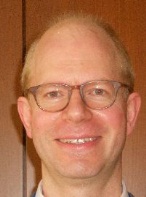 Sami MARKKANEN, Senior Officer, Control Department, Finnish Food Safety Authority Evira, P.O. Box 111, FIN-32200 Loimaa  
(tel.: +358 40 8294543  fax: +358 29 530 5318  e-mail: sami.markkanen@evira.fi) Sami MARKKANEN, Senior Officer, Control Department, Finnish Food Safety Authority Evira, P.O. Box 111, FIN-32200 Loimaa  
(tel.: +358 40 8294543  fax: +358 29 530 5318  e-mail: sami.markkanen@evira.fi) Sami MARKKANEN, Senior Officer, Control Department, Finnish Food Safety Authority Evira, P.O. Box 111, FIN-32200 Loimaa  
(tel.: +358 40 8294543  fax: +358 29 530 5318  e-mail: sami.markkanen@evira.fi) FRANCE / FRANCE / FRANKREICH / FRANCIAFRANCE / FRANCE / FRANKREICH / FRANCIAFRANCE / FRANCE / FRANKREICH / FRANCIAFRANCE / FRANCE / FRANKREICH / FRANCIA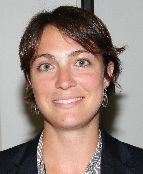 Virginie BERTOUX (Mme), Responsable, Instance nationale des obtentions végétales (INOV), INOV-GEVES, 25 Rue Georges Morel, CS 90024, F-49071 Beaucouzé  
(tel.: +33 2 41 22 86 49  fax: +33 2 41 22 86 01  e-mail: Virginie.bertoux@geves.fr)Virginie BERTOUX (Mme), Responsable, Instance nationale des obtentions végétales (INOV), INOV-GEVES, 25 Rue Georges Morel, CS 90024, F-49071 Beaucouzé  
(tel.: +33 2 41 22 86 49  fax: +33 2 41 22 86 01  e-mail: Virginie.bertoux@geves.fr)Virginie BERTOUX (Mme), Responsable, Instance nationale des obtentions végétales (INOV), INOV-GEVES, 25 Rue Georges Morel, CS 90024, F-49071 Beaucouzé  
(tel.: +33 2 41 22 86 49  fax: +33 2 41 22 86 01  e-mail: Virginie.bertoux@geves.fr)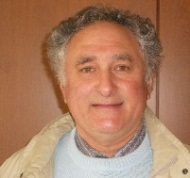 Richard BRAND, DUS Coordination, Groupe d’étude et de contrôle des variétés et des semences (GEVES), 4790 route des Vignères, F-84250 Le Thor Cedex 
(tel.: +33 4 9078 6676  fax: +33 4 9078 0161  e-mail: richard.brand@geves.fr) Richard BRAND, DUS Coordination, Groupe d’étude et de contrôle des variétés et des semences (GEVES), 4790 route des Vignères, F-84250 Le Thor Cedex 
(tel.: +33 4 9078 6676  fax: +33 4 9078 0161  e-mail: richard.brand@geves.fr) Richard BRAND, DUS Coordination, Groupe d’étude et de contrôle des variétés et des semences (GEVES), 4790 route des Vignères, F-84250 Le Thor Cedex 
(tel.: +33 4 9078 6676  fax: +33 4 9078 0161  e-mail: richard.brand@geves.fr) IRLANDE / IRELAND / IRLAND / IRLANDAIRLANDE / IRELAND / IRLAND / IRLANDAIRLANDE / IRELAND / IRLAND / IRLANDAIRLANDE / IRELAND / IRLAND / IRLANDA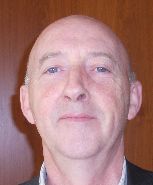 Donal COLEMAN, Controller of Plant Breeders’ Rights, National Crop Evaluation Centre, Department of Agriculture, Backweston Farm, Leixlip , Co. Kildare 
(tel.: +353 1 630 2902  fax: +353 1 628 0634  e-mail: donal.coleman@agriculture.gov.ie) Donal COLEMAN, Controller of Plant Breeders’ Rights, National Crop Evaluation Centre, Department of Agriculture, Backweston Farm, Leixlip , Co. Kildare 
(tel.: +353 1 630 2902  fax: +353 1 628 0634  e-mail: donal.coleman@agriculture.gov.ie) Donal COLEMAN, Controller of Plant Breeders’ Rights, National Crop Evaluation Centre, Department of Agriculture, Backweston Farm, Leixlip , Co. Kildare 
(tel.: +353 1 630 2902  fax: +353 1 628 0634  e-mail: donal.coleman@agriculture.gov.ie) 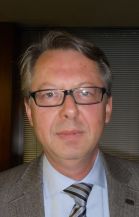 Antonio ATAZ, Official of the General Secretariat of the Council of the EU, Council of the European Union, General Secretariat DG B II, Agriculture, Justus Lipsius Building, 175, rue de la Loi, 1048 Brussels  
(tel.: +32 2 281 4964  fax: +32 2 281 9425  e-mail: antonio.ataz@consilium.europa.eu)Antonio ATAZ, Official of the General Secretariat of the Council of the EU, Council of the European Union, General Secretariat DG B II, Agriculture, Justus Lipsius Building, 175, rue de la Loi, 1048 Brussels  
(tel.: +32 2 281 4964  fax: +32 2 281 9425  e-mail: antonio.ataz@consilium.europa.eu)Antonio ATAZ, Official of the General Secretariat of the Council of the EU, Council of the European Union, General Secretariat DG B II, Agriculture, Justus Lipsius Building, 175, rue de la Loi, 1048 Brussels  
(tel.: +32 2 281 4964  fax: +32 2 281 9425  e-mail: antonio.ataz@consilium.europa.eu)ITALIE / ITALY / ITALIEN / ITALIAITALIE / ITALY / ITALIEN / ITALIAITALIE / ITALY / ITALIEN / ITALIAITALIE / ITALY / ITALIEN / ITALIA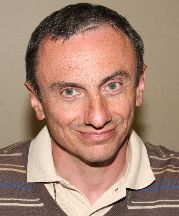 Maurizio GIOLO, Senior Scientist, Council for Agricultural Research CRA SCS Experimentation and seed certification Center, Via Ca’ Nova Zampieri, 37, S.G. Lupatoto (Verona) 37057 
(tel.: +39 045 545 164  fax: +39 045 545 250  e-mail: maurizio.giolo@entecra.it) Maurizio GIOLO, Senior Scientist, Council for Agricultural Research CRA SCS Experimentation and seed certification Center, Via Ca’ Nova Zampieri, 37, S.G. Lupatoto (Verona) 37057 
(tel.: +39 045 545 164  fax: +39 045 545 250  e-mail: maurizio.giolo@entecra.it) Maurizio GIOLO, Senior Scientist, Council for Agricultural Research CRA SCS Experimentation and seed certification Center, Via Ca’ Nova Zampieri, 37, S.G. Lupatoto (Verona) 37057 
(tel.: +39 045 545 164  fax: +39 045 545 250  e-mail: maurizio.giolo@entecra.it) JAPON / JAPAN / JAPAN / JAPÓNJAPON / JAPAN / JAPAN / JAPÓNJAPON / JAPAN / JAPAN / JAPÓNJAPON / JAPAN / JAPAN / JAPÓN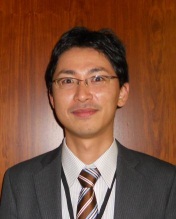 Yoshihiko AGA, Associate Director for International Affairs, New Business and Intellectual Property Division, Food Industry Affairs Bureau, Ministry of Agriculture, Forestry and Fisheries (MAFF), 1-2-1 Kasumigaseki, Chiyoda-ku, 100-8950 Tokyo  
(tel.: +81 3 6738 6444  fax: +81 3 3502 5301  e-mail: yoshihiko_aga@nm.maff.go.jp) Yoshihiko AGA, Associate Director for International Affairs, New Business and Intellectual Property Division, Food Industry Affairs Bureau, Ministry of Agriculture, Forestry and Fisheries (MAFF), 1-2-1 Kasumigaseki, Chiyoda-ku, 100-8950 Tokyo  
(tel.: +81 3 6738 6444  fax: +81 3 3502 5301  e-mail: yoshihiko_aga@nm.maff.go.jp) Yoshihiko AGA, Associate Director for International Affairs, New Business and Intellectual Property Division, Food Industry Affairs Bureau, Ministry of Agriculture, Forestry and Fisheries (MAFF), 1-2-1 Kasumigaseki, Chiyoda-ku, 100-8950 Tokyo  
(tel.: +81 3 6738 6444  fax: +81 3 3502 5301  e-mail: yoshihiko_aga@nm.maff.go.jp) 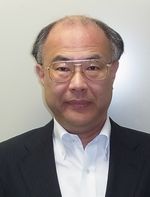 Takayuki MATSUI, Director, Plant Variety Protection Office, New Business and Intellectual Property Division, Food Industry Affairs Bureau, Ministry of Agriculture, Forestry and Fisheries (MAFF), 1-2-1, Kasumigaseki, Chiyoda-ku, 100-8950 Tokyo  
(tel.: +81 3 6738 6446  fax: +81 3 3502 6572  e-mail: takayuki_matui@nm.maff.go.jp) Takayuki MATSUI, Director, Plant Variety Protection Office, New Business and Intellectual Property Division, Food Industry Affairs Bureau, Ministry of Agriculture, Forestry and Fisheries (MAFF), 1-2-1, Kasumigaseki, Chiyoda-ku, 100-8950 Tokyo  
(tel.: +81 3 6738 6446  fax: +81 3 3502 6572  e-mail: takayuki_matui@nm.maff.go.jp) Takayuki MATSUI, Director, Plant Variety Protection Office, New Business and Intellectual Property Division, Food Industry Affairs Bureau, Ministry of Agriculture, Forestry and Fisheries (MAFF), 1-2-1, Kasumigaseki, Chiyoda-ku, 100-8950 Tokyo  
(tel.: +81 3 6738 6446  fax: +81 3 3502 6572  e-mail: takayuki_matui@nm.maff.go.jp) 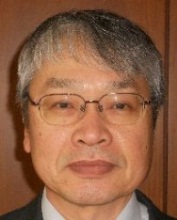 Kenji NUMAGUCHI, Examiner, Plant Variety Protection Office, New Business and Intellectual Property Division, Seeds and Seedlings Division Agricultural Production Bureau, Ministry of Agriculture, Forestry and Fisheries (MAFF), 1-2-1 Kasumigaseki, Chiyoda-ku, 100-8950 Tokyo  
(tel.: +81 3 6738 6449  fax: +81 3 3502 6572  e-mail: kenji_numaguchi@nm.maff.go.jp) Kenji NUMAGUCHI, Examiner, Plant Variety Protection Office, New Business and Intellectual Property Division, Seeds and Seedlings Division Agricultural Production Bureau, Ministry of Agriculture, Forestry and Fisheries (MAFF), 1-2-1 Kasumigaseki, Chiyoda-ku, 100-8950 Tokyo  
(tel.: +81 3 6738 6449  fax: +81 3 3502 6572  e-mail: kenji_numaguchi@nm.maff.go.jp) Kenji NUMAGUCHI, Examiner, Plant Variety Protection Office, New Business and Intellectual Property Division, Seeds and Seedlings Division Agricultural Production Bureau, Ministry of Agriculture, Forestry and Fisheries (MAFF), 1-2-1 Kasumigaseki, Chiyoda-ku, 100-8950 Tokyo  
(tel.: +81 3 6738 6449  fax: +81 3 3502 6572  e-mail: kenji_numaguchi@nm.maff.go.jp) KENYA / KENYA / KENIA / KENYAKENYA / KENYA / KENIA / KENYAKENYA / KENYA / KENIA / KENYAKENYA / KENYA / KENIA / KENYA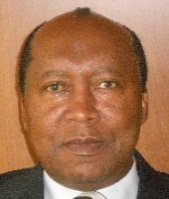 James M. ONSANDO, Managing Director, Kenya Plant Health Inspectorate Service (KEPHIS), P.O. Box 49592, 00100 Nairobi  
(tel.: +254 20 3536171/2  fax: +254 20 3536175  e-mail: director@kephis.org) James M. ONSANDO, Managing Director, Kenya Plant Health Inspectorate Service (KEPHIS), P.O. Box 49592, 00100 Nairobi  
(tel.: +254 20 3536171/2  fax: +254 20 3536175  e-mail: director@kephis.org) James M. ONSANDO, Managing Director, Kenya Plant Health Inspectorate Service (KEPHIS), P.O. Box 49592, 00100 Nairobi  
(tel.: +254 20 3536171/2  fax: +254 20 3536175  e-mail: director@kephis.org) LETTONIE / LATVIA / LETTLAND / LETONIALETTONIE / LATVIA / LETTLAND / LETONIALETTONIE / LATVIA / LETTLAND / LETONIALETTONIE / LATVIA / LETTLAND / LETONIA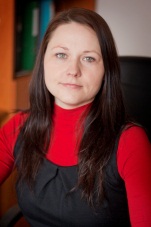 Daiga BAJALE (Miss), Senior Officer, Seed Control Department, Division of Seed Certification and Plant Variety Protection, State Plant Protection Service, Lielvardes 36/38, LV-1006 Riga  
(tel.: +371 67550938  fax: +371 67365571  e-mail: daiga.bajale@vaad.gov.lv) Daiga BAJALE (Miss), Senior Officer, Seed Control Department, Division of Seed Certification and Plant Variety Protection, State Plant Protection Service, Lielvardes 36/38, LV-1006 Riga  
(tel.: +371 67550938  fax: +371 67365571  e-mail: daiga.bajale@vaad.gov.lv) Daiga BAJALE (Miss), Senior Officer, Seed Control Department, Division of Seed Certification and Plant Variety Protection, State Plant Protection Service, Lielvardes 36/38, LV-1006 Riga  
(tel.: +371 67550938  fax: +371 67365571  e-mail: daiga.bajale@vaad.gov.lv) MAROC / MOROCCO / MAROKKO / MARRUECOSMAROC / MOROCCO / MAROKKO / MARRUECOSMAROC / MOROCCO / MAROKKO / MARRUECOSMAROC / MOROCCO / MAROKKO / MARRUECOS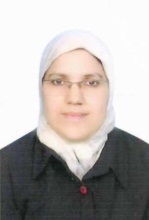 Asma SERHANI (Madame), Chef du service de l’homologation des variétés, Office National de Sécurité Sanitaire des Produits Alimentaires, Rue El Hafiane, Cherquaoui, Alirfane Agdal, Rabat  
(tel.: +212 537 771 085  fax: +212 537 779 852  e-mail: asma.serhani@yahoo.fr) Asma SERHANI (Madame), Chef du service de l’homologation des variétés, Office National de Sécurité Sanitaire des Produits Alimentaires, Rue El Hafiane, Cherquaoui, Alirfane Agdal, Rabat  
(tel.: +212 537 771 085  fax: +212 537 779 852  e-mail: asma.serhani@yahoo.fr) Asma SERHANI (Madame), Chef du service de l’homologation des variétés, Office National de Sécurité Sanitaire des Produits Alimentaires, Rue El Hafiane, Cherquaoui, Alirfane Agdal, Rabat  
(tel.: +212 537 771 085  fax: +212 537 779 852  e-mail: asma.serhani@yahoo.fr) MEXIQUE / MEXICO / MEXIKO / MÉXICOMEXIQUE / MEXICO / MEXIKO / MÉXICOMEXIQUE / MEXICO / MEXIKO / MÉXICOMEXIQUE / MEXICO / MEXIKO / MÉXICO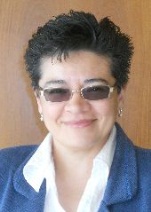 Enriqueta MOLINA MACÍAS (Srta.), Directora General, Servicio Nacional de Inspección y Certificación de Semillas (SNICS), Secretaría de Agricultura, Ganadería, Desarrollo Rural, Pesca y Alimentación (SAGARPA), Av. Presidente Juárez 13, Col. El Cortijo, 54000 Tlalnepantla, Estado de México  
(tel.: +52 55 36220667  fax: +52 55 3622 0670  e-mail: enriqueta.molina@snics.gob.mx) Enriqueta MOLINA MACÍAS (Srta.), Directora General, Servicio Nacional de Inspección y Certificación de Semillas (SNICS), Secretaría de Agricultura, Ganadería, Desarrollo Rural, Pesca y Alimentación (SAGARPA), Av. Presidente Juárez 13, Col. El Cortijo, 54000 Tlalnepantla, Estado de México  
(tel.: +52 55 36220667  fax: +52 55 3622 0670  e-mail: enriqueta.molina@snics.gob.mx) Enriqueta MOLINA MACÍAS (Srta.), Directora General, Servicio Nacional de Inspección y Certificación de Semillas (SNICS), Secretaría de Agricultura, Ganadería, Desarrollo Rural, Pesca y Alimentación (SAGARPA), Av. Presidente Juárez 13, Col. El Cortijo, 54000 Tlalnepantla, Estado de México  
(tel.: +52 55 36220667  fax: +52 55 3622 0670  e-mail: enriqueta.molina@snics.gob.mx) 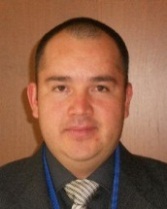 Eduardo PADILLA VACA, Director de Registro de Variedades Vegetales, Servicio Nacional de Inspección y Certificación de Semillas (SNICS), Av. Presidente Juárez 13, Col. El Cortijo, 54000 Tlalnepantla, Estado de México 
(tel.: +52 55 3622 0667  fax: +52 55 3622 0670  e-mail: eduardo.padilla@snics.gob.mx) Eduardo PADILLA VACA, Director de Registro de Variedades Vegetales, Servicio Nacional de Inspección y Certificación de Semillas (SNICS), Av. Presidente Juárez 13, Col. El Cortijo, 54000 Tlalnepantla, Estado de México 
(tel.: +52 55 3622 0667  fax: +52 55 3622 0670  e-mail: eduardo.padilla@snics.gob.mx) Eduardo PADILLA VACA, Director de Registro de Variedades Vegetales, Servicio Nacional de Inspección y Certificación de Semillas (SNICS), Av. Presidente Juárez 13, Col. El Cortijo, 54000 Tlalnepantla, Estado de México 
(tel.: +52 55 3622 0667  fax: +52 55 3622 0670  e-mail: eduardo.padilla@snics.gob.mx) 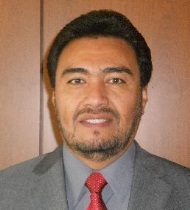 Alejandro F. BARRIENTOS-PRIEGO, Profesor, Departamento de Fitotecnia, Universidad Autónoma Chapingo (UACh), Km. 38.5 Carretera México-Texcoco, CP 56230, Chapingo, Estado de México
(tel.: +52 59 59 52 1559 fax: +52 595 9521642 e-mail: abarrien@gmail.com)Alejandro F. BARRIENTOS-PRIEGO, Profesor, Departamento de Fitotecnia, Universidad Autónoma Chapingo (UACh), Km. 38.5 Carretera México-Texcoco, CP 56230, Chapingo, Estado de México
(tel.: +52 59 59 52 1559 fax: +52 595 9521642 e-mail: abarrien@gmail.com)Alejandro F. BARRIENTOS-PRIEGO, Profesor, Departamento de Fitotecnia, Universidad Autónoma Chapingo (UACh), Km. 38.5 Carretera México-Texcoco, CP 56230, Chapingo, Estado de México
(tel.: +52 59 59 52 1559 fax: +52 595 9521642 e-mail: abarrien@gmail.com)NORVÈGE / NORWAY / NORWEGEN / NORUEGANORVÈGE / NORWAY / NORWEGEN / NORUEGANORVÈGE / NORWAY / NORWEGEN / NORUEGANORVÈGE / NORWAY / NORWEGEN / NORUEGA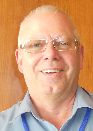 Tor Erik JØRGENSEN, Head of Department for National Approvals, Norwegian Food Safety Authority, Felles postmottak, P.O. Box 383, N-2381 Brumunddal  
(tel.: +47 6494 44 00  fax: +47 6494 4411  e-mail: tor.erik.jorgensen@mattilsynet.no) Tor Erik JØRGENSEN, Head of Department for National Approvals, Norwegian Food Safety Authority, Felles postmottak, P.O. Box 383, N-2381 Brumunddal  
(tel.: +47 6494 44 00  fax: +47 6494 4411  e-mail: tor.erik.jorgensen@mattilsynet.no) Tor Erik JØRGENSEN, Head of Department for National Approvals, Norwegian Food Safety Authority, Felles postmottak, P.O. Box 383, N-2381 Brumunddal  
(tel.: +47 6494 44 00  fax: +47 6494 4411  e-mail: tor.erik.jorgensen@mattilsynet.no) NOUVELLE-ZÉLANDE / NEW ZEALAND / NEUSEELAND / NUEVA ZELANDIANOUVELLE-ZÉLANDE / NEW ZEALAND / NEUSEELAND / NUEVA ZELANDIANOUVELLE-ZÉLANDE / NEW ZEALAND / NEUSEELAND / NUEVA ZELANDIANOUVELLE-ZÉLANDE / NEW ZEALAND / NEUSEELAND / NUEVA ZELANDIA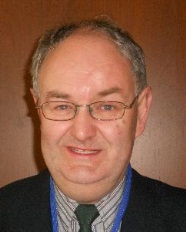 Christopher J. BARNABY, Assistant Commissioner / Principal Examiner, Plant Variety Rights Office, Intellectual Property Office of New Zealand, Private Bag 4714, Christchurch 8140 
(tel.:+64 3 9626206  fax: +64 3 9626202  e-mail: Chris.Barnaby@pvr.govt.nz)Christopher J. BARNABY, Assistant Commissioner / Principal Examiner, Plant Variety Rights Office, Intellectual Property Office of New Zealand, Private Bag 4714, Christchurch 8140 
(tel.:+64 3 9626206  fax: +64 3 9626202  e-mail: Chris.Barnaby@pvr.govt.nz)Christopher J. BARNABY, Assistant Commissioner / Principal Examiner, Plant Variety Rights Office, Intellectual Property Office of New Zealand, Private Bag 4714, Christchurch 8140 
(tel.:+64 3 9626206  fax: +64 3 9626202  e-mail: Chris.Barnaby@pvr.govt.nz)OMAN / OMAN / OMAN / OMÁNOMAN / OMAN / OMAN / OMÁNOMAN / OMAN / OMAN / OMÁNOMAN / OMAN / OMAN / OMÁN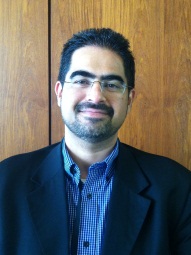 Ali AL LAWATI, Plant Genetic Resources Expert, The Research Council, Oman Animal and Plant Genetic Resources, P.O. Box 1422, CP 130, Muscat
(tel.: + +968 24509891  fax: +968 24509820  e-mail: ali.allawati@trc.gov.om)Ali AL LAWATI, Plant Genetic Resources Expert, The Research Council, Oman Animal and Plant Genetic Resources, P.O. Box 1422, CP 130, Muscat
(tel.: + +968 24509891  fax: +968 24509820  e-mail: ali.allawati@trc.gov.om)Ali AL LAWATI, Plant Genetic Resources Expert, The Research Council, Oman Animal and Plant Genetic Resources, P.O. Box 1422, CP 130, Muscat
(tel.: + +968 24509891  fax: +968 24509820  e-mail: ali.allawati@trc.gov.om)Fatima AL-GHAZALI (Ms.), Minister Plenipotentiary, Commercial Affairs, Permanent Mission, 3A, chemin de Roilbot, 1292 Chambésy  
(tel.: +41 22 758 03 81  fax: +41 22 758 1359  e-mail: ghazali92@hotmail.com)Fatima AL-GHAZALI (Ms.), Minister Plenipotentiary, Commercial Affairs, Permanent Mission, 3A, chemin de Roilbot, 1292 Chambésy  
(tel.: +41 22 758 03 81  fax: +41 22 758 1359  e-mail: ghazali92@hotmail.com)Fatima AL-GHAZALI (Ms.), Minister Plenipotentiary, Commercial Affairs, Permanent Mission, 3A, chemin de Roilbot, 1292 Chambésy  
(tel.: +41 22 758 03 81  fax: +41 22 758 1359  e-mail: ghazali92@hotmail.com)PARAGUAY / PARAGUAY / PARAGUAY / PARAGUAYPARAGUAY / PARAGUAY / PARAGUAY / PARAGUAYPARAGUAY / PARAGUAY / PARAGUAY / PARAGUAYPARAGUAY / PARAGUAY / PARAGUAY / PARAGUAY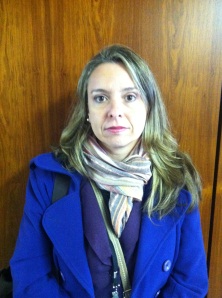 Liz Carmen ROJAS CABALLERO (Sra.), Directora, Dirección de Semillas (DISE), Servicio Nacional de Calidad y Sanidad Vegetal y de Semillas (SENAVE), Rodriguez de Francia No. 685 c/ Mcal. Estigarribia, San Lorenzo  
(tel.: +595 21 582201 / 577243  fax: +595 21 584645  e-mail: liz.rojas@senave.gov.py) Liz Carmen ROJAS CABALLERO (Sra.), Directora, Dirección de Semillas (DISE), Servicio Nacional de Calidad y Sanidad Vegetal y de Semillas (SENAVE), Rodriguez de Francia No. 685 c/ Mcal. Estigarribia, San Lorenzo  
(tel.: +595 21 582201 / 577243  fax: +595 21 584645  e-mail: liz.rojas@senave.gov.py) Liz Carmen ROJAS CABALLERO (Sra.), Directora, Dirección de Semillas (DISE), Servicio Nacional de Calidad y Sanidad Vegetal y de Semillas (SENAVE), Rodriguez de Francia No. 685 c/ Mcal. Estigarribia, San Lorenzo  
(tel.: +595 21 582201 / 577243  fax: +595 21 584645  e-mail: liz.rojas@senave.gov.py) 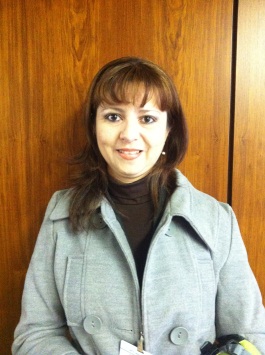 Ada Concepción CENTURIÓN DE GUILLÉN (Sra.), Jefa, Departamento de Certificación de Semillas, Dirección de Semillas (DISE), Rodríguez de Francia No. 685 c/ Mcal. Estigarribia, San Lorenzo  
(tel.: +595 215 84645  fax: +595 21 584645  e-mail: ada.centurion@senave.gov.py) Ada Concepción CENTURIÓN DE GUILLÉN (Sra.), Jefa, Departamento de Certificación de Semillas, Dirección de Semillas (DISE), Rodríguez de Francia No. 685 c/ Mcal. Estigarribia, San Lorenzo  
(tel.: +595 215 84645  fax: +595 21 584645  e-mail: ada.centurion@senave.gov.py) Ada Concepción CENTURIÓN DE GUILLÉN (Sra.), Jefa, Departamento de Certificación de Semillas, Dirección de Semillas (DISE), Rodríguez de Francia No. 685 c/ Mcal. Estigarribia, San Lorenzo  
(tel.: +595 215 84645  fax: +595 21 584645  e-mail: ada.centurion@senave.gov.py) PAYS-BAS / NETHERLANDS / NIEDERLANDE / PAÍSES BAJOSPAYS-BAS / NETHERLANDS / NIEDERLANDE / PAÍSES BAJOSPAYS-BAS / NETHERLANDS / NIEDERLANDE / PAÍSES BAJOSPAYS-BAS / NETHERLANDS / NIEDERLANDE / PAÍSES BAJOS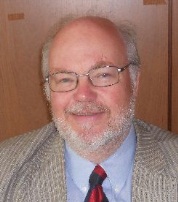 Kees VAN ETTEKOVEN, Head of Variety Testing Department, Naktuinbouw NL, Sotaweg 22, NL-2371 GD Roelofarendsveen  
(tel.: +31 71 332 6128  fax: +31 71 332 6565  e-mail: c.v.ettekoven@naktuinbouw.nl) Kees VAN ETTEKOVEN, Head of Variety Testing Department, Naktuinbouw NL, Sotaweg 22, NL-2371 GD Roelofarendsveen  
(tel.: +31 71 332 6128  fax: +31 71 332 6565  e-mail: c.v.ettekoven@naktuinbouw.nl) Kees VAN ETTEKOVEN, Head of Variety Testing Department, Naktuinbouw NL, Sotaweg 22, NL-2371 GD Roelofarendsveen  
(tel.: +31 71 332 6128  fax: +31 71 332 6565  e-mail: c.v.ettekoven@naktuinbouw.nl) POLOGNE / POLAND / POLEN / POLONIAPOLOGNE / POLAND / POLEN / POLONIAPOLOGNE / POLAND / POLEN / POLONIAPOLOGNE / POLAND / POLEN / POLONIA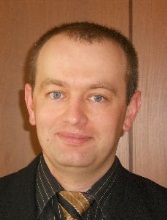 Marcin KRÓL, Head, DUS Testing Department, Research Centre for Cultivar Testing (COBORU), PL-63022 Slupia Wielka  
(tel.:+48 61 285 2341  fax: +48 61 285 3558  e-mail: m.krol@coboru.pl) Marcin KRÓL, Head, DUS Testing Department, Research Centre for Cultivar Testing (COBORU), PL-63022 Slupia Wielka  
(tel.:+48 61 285 2341  fax: +48 61 285 3558  e-mail: m.krol@coboru.pl) Marcin KRÓL, Head, DUS Testing Department, Research Centre for Cultivar Testing (COBORU), PL-63022 Slupia Wielka  
(tel.:+48 61 285 2341  fax: +48 61 285 3558  e-mail: m.krol@coboru.pl) RÉPUBLIQUE DE CORÉE / REPUBLIC OF KOREA / REPUBLIK KOREA / REPÚBLICA DE COREARÉPUBLIQUE DE CORÉE / REPUBLIC OF KOREA / REPUBLIK KOREA / REPÚBLICA DE COREARÉPUBLIQUE DE CORÉE / REPUBLIC OF KOREA / REPUBLIK KOREA / REPÚBLICA DE COREARÉPUBLIQUE DE CORÉE / REPUBLIC OF KOREA / REPUBLIK KOREA / REPÚBLICA DE COREA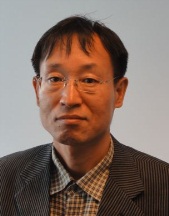 Seung-In YI, Examiner (Senior Researcher), Plant Variety Protection Division, Korea Seed & Variety Service (KSVS), Anyang-ro 184, Manan-gu, Anyang, Gyeonggi-do 430-833 
(tel.: +82 31 467 0112  fax: +82 31 467 0116  e-mail: seedin@korea.kr)Seung-In YI, Examiner (Senior Researcher), Plant Variety Protection Division, Korea Seed & Variety Service (KSVS), Anyang-ro 184, Manan-gu, Anyang, Gyeonggi-do 430-833 
(tel.: +82 31 467 0112  fax: +82 31 467 0116  e-mail: seedin@korea.kr)Seung-In YI, Examiner (Senior Researcher), Plant Variety Protection Division, Korea Seed & Variety Service (KSVS), Anyang-ro 184, Manan-gu, Anyang, Gyeonggi-do 430-833 
(tel.: +82 31 467 0112  fax: +82 31 467 0116  e-mail: seedin@korea.kr)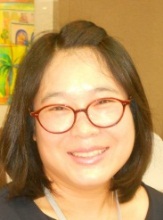 Oksun KIM (Ms.), Researcher, Plant Variety Protection Division, Korea Seed & Variety Service (KSVS), Anyang-ro 184, Manan-gu, Anyang, Gyeonggi-do 430-833 
(tel.: +82 31 467 0190  fax: +82 31 467 0160  e-mail: oksunkim@korea.kr)Oksun KIM (Ms.), Researcher, Plant Variety Protection Division, Korea Seed & Variety Service (KSVS), Anyang-ro 184, Manan-gu, Anyang, Gyeonggi-do 430-833 
(tel.: +82 31 467 0190  fax: +82 31 467 0160  e-mail: oksunkim@korea.kr)Oksun KIM (Ms.), Researcher, Plant Variety Protection Division, Korea Seed & Variety Service (KSVS), Anyang-ro 184, Manan-gu, Anyang, Gyeonggi-do 430-833 
(tel.: +82 31 467 0190  fax: +82 31 467 0160  e-mail: oksunkim@korea.kr)RÉPUBLIQUE DE MOLDOVA / REPUBLIC OF MOLDOVA / REPUBLIK MOLDAU / REPÚBLICA DE MOLDOVARÉPUBLIQUE DE MOLDOVA / REPUBLIC OF MOLDOVA / REPUBLIK MOLDAU / REPÚBLICA DE MOLDOVARÉPUBLIQUE DE MOLDOVA / REPUBLIC OF MOLDOVA / REPUBLIK MOLDAU / REPÚBLICA DE MOLDOVARÉPUBLIQUE DE MOLDOVA / REPUBLIC OF MOLDOVA / REPUBLIK MOLDAU / REPÚBLICA DE MOLDOVA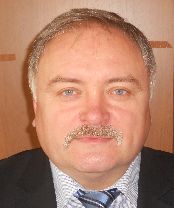 Mihail MACHIDON, Chairman, State Commission for Crops Variety Testing and Registration (SCCVTR), Bd. Stefan cel Mare, 162, C.P. 1873, MD-2004 Chisinau  
(tel.: +373 22 220300  fax: +373 2 211537  e-mail: info@cstsp.md) Mihail MACHIDON, Chairman, State Commission for Crops Variety Testing and Registration (SCCVTR), Bd. Stefan cel Mare, 162, C.P. 1873, MD-2004 Chisinau  
(tel.: +373 22 220300  fax: +373 2 211537  e-mail: info@cstsp.md) Mihail MACHIDON, Chairman, State Commission for Crops Variety Testing and Registration (SCCVTR), Bd. Stefan cel Mare, 162, C.P. 1873, MD-2004 Chisinau  
(tel.: +373 22 220300  fax: +373 2 211537  e-mail: info@cstsp.md) 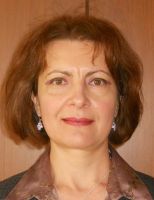 Ala GUSAN (Mrs.), Head, Inventions and Plant Varieties Department, State Agency on Intellectual Property (AGEPI), 24/1 Andrei Doga str., MD-2024 Chisinau  
(tel.: +373 22 40 05 14  fax: +373 22 44 01 19  e-mail: ala.gusan@agepi.gov.md)Ala GUSAN (Mrs.), Head, Inventions and Plant Varieties Department, State Agency on Intellectual Property (AGEPI), 24/1 Andrei Doga str., MD-2024 Chisinau  
(tel.: +373 22 40 05 14  fax: +373 22 44 01 19  e-mail: ala.gusan@agepi.gov.md)Ala GUSAN (Mrs.), Head, Inventions and Plant Varieties Department, State Agency on Intellectual Property (AGEPI), 24/1 Andrei Doga str., MD-2024 Chisinau  
(tel.: +373 22 40 05 14  fax: +373 22 44 01 19  e-mail: ala.gusan@agepi.gov.md)RÉPUBLIQUE TCHÈQUE / CZECH REPUBLIC / TSCHECHISCHE REPUBLIK / 
REPÚBLICA CHECARÉPUBLIQUE TCHÈQUE / CZECH REPUBLIC / TSCHECHISCHE REPUBLIK / 
REPÚBLICA CHECARÉPUBLIQUE TCHÈQUE / CZECH REPUBLIC / TSCHECHISCHE REPUBLIK / 
REPÚBLICA CHECARÉPUBLIQUE TCHÈQUE / CZECH REPUBLIC / TSCHECHISCHE REPUBLIK / 
REPÚBLICA CHECA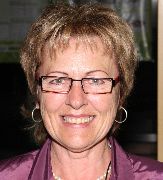 Radmila SAFARIKOVA (Mrs.), Head of Division, Central Institute for Supervising and Testing in Agriculture (UKZUZ), National Plant Variety Office, Hroznová 2, 656 06 Brno  
(tel.: +420 543 548 221  fax: +420 543 212 440  e-mail: radmila.safarikova@ukzuz.cz)Radmila SAFARIKOVA (Mrs.), Head of Division, Central Institute for Supervising and Testing in Agriculture (UKZUZ), National Plant Variety Office, Hroznová 2, 656 06 Brno  
(tel.: +420 543 548 221  fax: +420 543 212 440  e-mail: radmila.safarikova@ukzuz.cz)ROUMANIE / ROMANIA / RUMÄNIEN / RUMANIAROUMANIE / ROMANIA / RUMÄNIEN / RUMANIAROUMANIE / ROMANIA / RUMÄNIEN / RUMANIAROUMANIE / ROMANIA / RUMÄNIEN / RUMANIA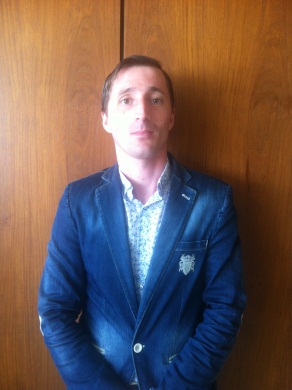 Mihai POPESCU, Director, State Institute for Variety Testing and Registration (ISTIS), Bd. Marasti 61, sector 1, P.O. Box 32-35, 011464 Bucharest  
(tel.: +40 213 184380  fax: +40 213 184408  e-mail: mihai_popescu@istis.ro)Mihai POPESCU, Director, State Institute for Variety Testing and Registration (ISTIS), Bd. Marasti 61, sector 1, P.O. Box 32-35, 011464 Bucharest  
(tel.: +40 213 184380  fax: +40 213 184408  e-mail: mihai_popescu@istis.ro)Mihai POPESCU, Director, State Institute for Variety Testing and Registration (ISTIS), Bd. Marasti 61, sector 1, P.O. Box 32-35, 011464 Bucharest  
(tel.: +40 213 184380  fax: +40 213 184408  e-mail: mihai_popescu@istis.ro)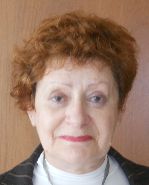 Mihaela-Rodica CIORA (Mrs.), Senior Expert, State Institute for Variety Testing and Registration (ISTIS), Bd. Marasti 61, Sector 1, P.O. Box 32-35, 011464 Bucarest  
(tel.: +40 213 184380  fax: +40 213 184408  e-mail: mihaela_ciora@yahoo.com)Mihaela-Rodica CIORA (Mrs.), Senior Expert, State Institute for Variety Testing and Registration (ISTIS), Bd. Marasti 61, Sector 1, P.O. Box 32-35, 011464 Bucarest  
(tel.: +40 213 184380  fax: +40 213 184408  e-mail: mihaela_ciora@yahoo.com)Mihaela-Rodica CIORA (Mrs.), Senior Expert, State Institute for Variety Testing and Registration (ISTIS), Bd. Marasti 61, Sector 1, P.O. Box 32-35, 011464 Bucarest  
(tel.: +40 213 184380  fax: +40 213 184408  e-mail: mihaela_ciora@yahoo.com)ROYAUME-UNI / UNITED KINGDOM / VEREINIGTES KÖNIGREICH / REINO UNIDOROYAUME-UNI / UNITED KINGDOM / VEREINIGTES KÖNIGREICH / REINO UNIDOROYAUME-UNI / UNITED KINGDOM / VEREINIGTES KÖNIGREICH / REINO UNIDOROYAUME-UNI / UNITED KINGDOM / VEREINIGTES KÖNIGREICH / REINO UNIDO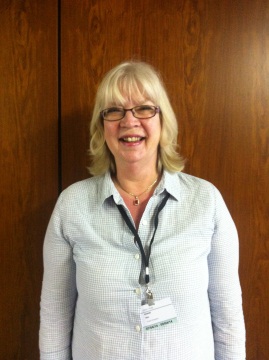 Mara RAMANS (Ms.), Team Leader for Varieties and Seed Delivery, The Food and Environment Research Agency (FERA), Eastbrook, Shaftesbury Road, Cambridge CB2 8DR
(e-mail: mara.ramans@fera.gsi.gov.uk) Mara RAMANS (Ms.), Team Leader for Varieties and Seed Delivery, The Food and Environment Research Agency (FERA), Eastbrook, Shaftesbury Road, Cambridge CB2 8DR
(e-mail: mara.ramans@fera.gsi.gov.uk) Mara RAMANS (Ms.), Team Leader for Varieties and Seed Delivery, The Food and Environment Research Agency (FERA), Eastbrook, Shaftesbury Road, Cambridge CB2 8DR
(e-mail: mara.ramans@fera.gsi.gov.uk) SLOVAQUIE / SLOVAKIA / SLOWAKEI / ESLOVAQUIASLOVAQUIE / SLOVAKIA / SLOWAKEI / ESLOVAQUIASLOVAQUIE / SLOVAKIA / SLOWAKEI / ESLOVAQUIASLOVAQUIE / SLOVAKIA / SLOWAKEI / ESLOVAQUIA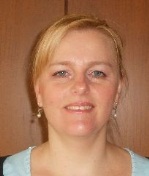 Bronislava BÁTOROVÁ (Mrs.), National Coordinator for the Cooperation of the Slovak Republic with UPOV / Senior Officer, Department of Variety Testing, Central Controlling and Testing Institute in Agriculture (ÚKSÚP), Akademická 4, SK-949 01 Nitra  
(tel.: +421 37 655 1080  fax: +421 37 652 3086  e-mail: bronislava.batorova@uksup.sk)Bronislava BÁTOROVÁ (Mrs.), National Coordinator for the Cooperation of the Slovak Republic with UPOV / Senior Officer, Department of Variety Testing, Central Controlling and Testing Institute in Agriculture (ÚKSÚP), Akademická 4, SK-949 01 Nitra  
(tel.: +421 37 655 1080  fax: +421 37 652 3086  e-mail: bronislava.batorova@uksup.sk)Bronislava BÁTOROVÁ (Mrs.), National Coordinator for the Cooperation of the Slovak Republic with UPOV / Senior Officer, Department of Variety Testing, Central Controlling and Testing Institute in Agriculture (ÚKSÚP), Akademická 4, SK-949 01 Nitra  
(tel.: +421 37 655 1080  fax: +421 37 652 3086  e-mail: bronislava.batorova@uksup.sk)SUISSE / SWITZERLAND / SCHWEIZ / SUIZASUISSE / SWITZERLAND / SCHWEIZ / SUIZASUISSE / SWITZERLAND / SCHWEIZ / SUIZASUISSE / SWITZERLAND / SCHWEIZ / SUIZA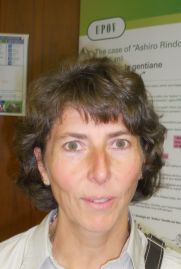 Manuela BRAND (Frau), Leiterin, Büro für Sortenschutz, Fachbereich Pflanzengesundheit und Sorten, Office fédéral de l’agriculture (OFAG), Mattenhofstrasse 5, CH-3003 Bern  
(tel.: +41 31 322 2524  fax: +41 31 322 2634  e-mail: manuela.brand@blw.admin.ch)Manuela BRAND (Frau), Leiterin, Büro für Sortenschutz, Fachbereich Pflanzengesundheit und Sorten, Office fédéral de l’agriculture (OFAG), Mattenhofstrasse 5, CH-3003 Bern  
(tel.: +41 31 322 2524  fax: +41 31 322 2634  e-mail: manuela.brand@blw.admin.ch)Manuela BRAND (Frau), Leiterin, Büro für Sortenschutz, Fachbereich Pflanzengesundheit und Sorten, Office fédéral de l’agriculture (OFAG), Mattenhofstrasse 5, CH-3003 Bern  
(tel.: +41 31 322 2524  fax: +41 31 322 2634  e-mail: manuela.brand@blw.admin.ch)TUNISIE / TUNISIA / TUNESIEN / TÚNEZTUNISIE / TUNISIA / TUNESIEN / TÚNEZTUNISIE / TUNISIA / TUNESIEN / TÚNEZTUNISIE / TUNISIA / TUNESIEN / TÚNEZ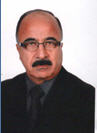 Faker GUERMAZI, Directeur de l’homologation et contrôle de la Qualité, Ministère de l’agriculture et des ressources hydrauliques, 30, rue Alain Savary, Le Belvedere, 1002 Tunis  
(tel.: +216 71800419  fax: +216 71784419  e-mail: fakerguermazi@yahoo.fr)Faker GUERMAZI, Directeur de l’homologation et contrôle de la Qualité, Ministère de l’agriculture et des ressources hydrauliques, 30, rue Alain Savary, Le Belvedere, 1002 Tunis  
(tel.: +216 71800419  fax: +216 71784419  e-mail: fakerguermazi@yahoo.fr)Faker GUERMAZI, Directeur de l’homologation et contrôle de la Qualité, Ministère de l’agriculture et des ressources hydrauliques, 30, rue Alain Savary, Le Belvedere, 1002 Tunis  
(tel.: +216 71800419  fax: +216 71784419  e-mail: fakerguermazi@yahoo.fr)UNION EUROPÉENNE / EUROPEAN UNION / EUROPÄISCHE UNION / UNIÓN EUROPEAUNION EUROPÉENNE / EUROPEAN UNION / EUROPÄISCHE UNION / UNIÓN EUROPEAUNION EUROPÉENNE / EUROPEAN UNION / EUROPÄISCHE UNION / UNIÓN EUROPEAUNION EUROPÉENNE / EUROPEAN UNION / EUROPÄISCHE UNION / UNIÓN EUROPEA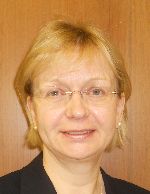 Päivi MANNERKORPI (Mrs.), Head of Sector - Unit E2, Plant Reproductive Material, Direction Générale Santé et Protection des Consommateurs, Commission européenne (DG SANCO), rue Belliard 232, 04/075, 1049 Bruxelles, Belgique
(tel.: +32 2 299 3724  fax: +32 2 296 0951  e-mail: paivi.mannerkorpi@ec.europa.eu)Päivi MANNERKORPI (Mrs.), Head of Sector - Unit E2, Plant Reproductive Material, Direction Générale Santé et Protection des Consommateurs, Commission européenne (DG SANCO), rue Belliard 232, 04/075, 1049 Bruxelles, Belgique
(tel.: +32 2 299 3724  fax: +32 2 296 0951  e-mail: paivi.mannerkorpi@ec.europa.eu)Päivi MANNERKORPI (Mrs.), Head of Sector - Unit E2, Plant Reproductive Material, Direction Générale Santé et Protection des Consommateurs, Commission européenne (DG SANCO), rue Belliard 232, 04/075, 1049 Bruxelles, Belgique
(tel.: +32 2 299 3724  fax: +32 2 296 0951  e-mail: paivi.mannerkorpi@ec.europa.eu)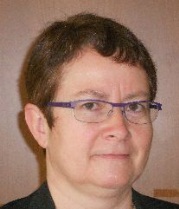 Isabelle CLEMENT-NISSOU (Mrs.), Policy Officer - Unité E2, Plant Reproductive Material Sector, Direction Générale Santé et Protection des Consommateurs, Commission européenne (DG SANCO), rue Belliard 232, 04/075, 1040 Bruxelles, Belgique  
(tel.: +32 229 87834  fax: +33 229 60951  e-mail: isabelle.clement-nissou@ec.europa.eu)Isabelle CLEMENT-NISSOU (Mrs.), Policy Officer - Unité E2, Plant Reproductive Material Sector, Direction Générale Santé et Protection des Consommateurs, Commission européenne (DG SANCO), rue Belliard 232, 04/075, 1040 Bruxelles, Belgique  
(tel.: +32 229 87834  fax: +33 229 60951  e-mail: isabelle.clement-nissou@ec.europa.eu)Isabelle CLEMENT-NISSOU (Mrs.), Policy Officer - Unité E2, Plant Reproductive Material Sector, Direction Générale Santé et Protection des Consommateurs, Commission européenne (DG SANCO), rue Belliard 232, 04/075, 1040 Bruxelles, Belgique  
(tel.: +32 229 87834  fax: +33 229 60951  e-mail: isabelle.clement-nissou@ec.europa.eu)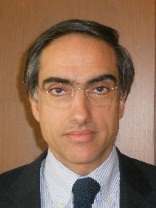 Carlos GODINHO, Vice-President, Community Plant Variety Office (CPVO), 3, boulevard Maréchal Foch, CS 10121, 49101 Angers Cedex 02, France
(tel.: +33 2 4125 6413  fax: +33 2 4125 6410  e-mail: godinho@cpvo.europa.eu)Carlos GODINHO, Vice-President, Community Plant Variety Office (CPVO), 3, boulevard Maréchal Foch, CS 10121, 49101 Angers Cedex 02, France
(tel.: +33 2 4125 6413  fax: +33 2 4125 6410  e-mail: godinho@cpvo.europa.eu)Carlos GODINHO, Vice-President, Community Plant Variety Office (CPVO), 3, boulevard Maréchal Foch, CS 10121, 49101 Angers Cedex 02, France
(tel.: +33 2 4125 6413  fax: +33 2 4125 6410  e-mail: godinho@cpvo.europa.eu)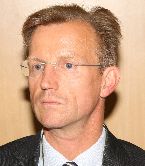 Mr. Dirk THEOBALD, Head of the Technical Unit, Community Plant Variety Office (CPVO), 3, boulevard Maréchal Foch, CS 10121, F-49101 ANGERS Cedex 02, France
(tel.:  +33 2 4125 6442  fax:  +33 2 4125 6410  e-mail: theobald@cpvo.europa.eu)Mr. Dirk THEOBALD, Head of the Technical Unit, Community Plant Variety Office (CPVO), 3, boulevard Maréchal Foch, CS 10121, F-49101 ANGERS Cedex 02, France
(tel.:  +33 2 4125 6442  fax:  +33 2 4125 6410  e-mail: theobald@cpvo.europa.eu)Mr. Dirk THEOBALD, Head of the Technical Unit, Community Plant Variety Office (CPVO), 3, boulevard Maréchal Foch, CS 10121, F-49101 ANGERS Cedex 02, France
(tel.:  +33 2 4125 6442  fax:  +33 2 4125 6410  e-mail: theobald@cpvo.europa.eu)URUGUAY / URUGUAY / URUGUAY / URUGUAYURUGUAY / URUGUAY / URUGUAY / URUGUAYURUGUAY / URUGUAY / URUGUAY / URUGUAYURUGUAY / URUGUAY / URUGUAY / URUGUAY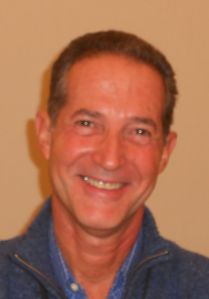 Gerardo CAMPS, Sustituto, Gerente Evaluación y Registro de Cultivares, Instituto Nacional de Semillas (INASE), Cno. Bertolotti s/n R-8 Km 29, Barros Blancos, Canelones  
(tel.: +598  2 288 7099  fax: +598 2 288 7077  e-mail: gcamps@inase.org.uy)Gerardo CAMPS, Sustituto, Gerente Evaluación y Registro de Cultivares, Instituto Nacional de Semillas (INASE), Cno. Bertolotti s/n R-8 Km 29, Barros Blancos, Canelones  
(tel.: +598  2 288 7099  fax: +598 2 288 7077  e-mail: gcamps@inase.org.uy)Gerardo CAMPS, Sustituto, Gerente Evaluación y Registro de Cultivares, Instituto Nacional de Semillas (INASE), Cno. Bertolotti s/n R-8 Km 29, Barros Blancos, Canelones  
(tel.: +598  2 288 7099  fax: +598 2 288 7077  e-mail: gcamps@inase.org.uy)ii.  OBSERVATEURS / OBSERVERS / BEOBACHTER / OBSERVADORESii.  OBSERVATEURS / OBSERVERS / BEOBACHTER / OBSERVADORESii.  OBSERVATEURS / OBSERVERS / BEOBACHTER / OBSERVADORESii.  OBSERVATEURS / OBSERVERS / BEOBACHTER / OBSERVADORESARABIE SAOUDITE / SAUDI ARABIA / SAUDI-ARABIEN / ARABIA SAUDITAARABIE SAOUDITE / SAUDI ARABIA / SAUDI-ARABIEN / ARABIA SAUDITAARABIE SAOUDITE / SAUDI ARABIA / SAUDI-ARABIEN / ARABIA SAUDITAARABIE SAOUDITE / SAUDI ARABIA / SAUDI-ARABIEN / ARABIA SAUDITA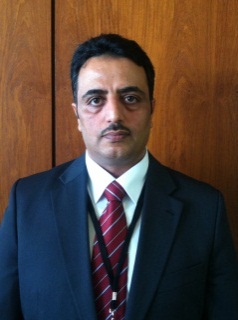 Abdullah H. ALGHAMDI, Director, Legal Support Directorate, King Abdul Aziz City for Science and Technology (KACST), P.O. Box 6086, RiyadhAbdullah H. ALGHAMDI, Director, Legal Support Directorate, King Abdul Aziz City for Science and Technology (KACST), P.O. Box 6086, RiyadhAbdullah H. ALGHAMDI, Director, Legal Support Directorate, King Abdul Aziz City for Science and Technology (KACST), P.O. Box 6086, RiyadhSÉNÉGAL / SENEGAL / SENEGAL / SENEGALSÉNÉGAL / SENEGAL / SENEGAL / SENEGALSÉNÉGAL / SENEGAL / SENEGAL / SENEGALSÉNÉGAL / SENEGAL / SENEGAL / SENEGAL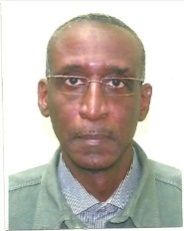 Cheikh Alassane FALL, Directeur, Unité d’Information et de Valorisation des Résultats de la Recherche, Institut sénégalais de recherches agricoles (ISRA), Pôle de Recherches de Hann, Route du Front de Terre, Dakar  
(tel.: +221 33 832 84 51  fax: +221 33 832 24 27  e-mail: alassane.fall@isra.sn)Cheikh Alassane FALL, Directeur, Unité d’Information et de Valorisation des Résultats de la Recherche, Institut sénégalais de recherches agricoles (ISRA), Pôle de Recherches de Hann, Route du Front de Terre, Dakar  
(tel.: +221 33 832 84 51  fax: +221 33 832 24 27  e-mail: alassane.fall@isra.sn)Cheikh Alassane FALL, Directeur, Unité d’Information et de Valorisation des Résultats de la Recherche, Institut sénégalais de recherches agricoles (ISRA), Pôle de Recherches de Hann, Route du Front de Terre, Dakar  
(tel.: +221 33 832 84 51  fax: +221 33 832 24 27  e-mail: alassane.fall@isra.sn)iii.  ORGANISATIONS / ORGANIZATIONS / ORGANISATIONEN / ORGANIZACIONESiii.  ORGANISATIONS / ORGANIZATIONS / ORGANISATIONEN / ORGANIZACIONESiii.  ORGANISATIONS / ORGANIZATIONS / ORGANISATIONEN / ORGANIZACIONESiii.  ORGANISATIONS / ORGANIZATIONS / ORGANISATIONEN / ORGANIZACIONESASSOCIATION INTERNATIONALE D'ESSAIS DE SEMENCES (ISTA) / INTERNATIONAL SEED TESTING ASSOCIATION (ISTA) / INTERNATIONALE VEREINIGUNG FÜR SAATGUTPRÜFUNG (ISTA) / ASOCIACIÓN INTERNACIONAL PARA EL ENSAYO DE SEMILLAS (ISTA)ASSOCIATION INTERNATIONALE D'ESSAIS DE SEMENCES (ISTA) / INTERNATIONAL SEED TESTING ASSOCIATION (ISTA) / INTERNATIONALE VEREINIGUNG FÜR SAATGUTPRÜFUNG (ISTA) / ASOCIACIÓN INTERNACIONAL PARA EL ENSAYO DE SEMILLAS (ISTA)ASSOCIATION INTERNATIONALE D'ESSAIS DE SEMENCES (ISTA) / INTERNATIONAL SEED TESTING ASSOCIATION (ISTA) / INTERNATIONALE VEREINIGUNG FÜR SAATGUTPRÜFUNG (ISTA) / ASOCIACIÓN INTERNACIONAL PARA EL ENSAYO DE SEMILLAS (ISTA)ASSOCIATION INTERNATIONALE D'ESSAIS DE SEMENCES (ISTA) / INTERNATIONAL SEED TESTING ASSOCIATION (ISTA) / INTERNATIONALE VEREINIGUNG FÜR SAATGUTPRÜFUNG (ISTA) / ASOCIACIÓN INTERNACIONAL PARA EL ENSAYO DE SEMILLAS (ISTA)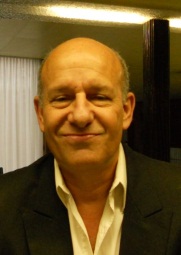 Benjamin KAUFMAN, Secretary General, International Seed Testing Association (ISTA), Zürichstrasse 50, 8303 Bassersdorf , Suisse
(tel.: +41 44 838 6009 fax: +41 44 838 6001 e-mail: beni.kaufman@ista.ch)Benjamin KAUFMAN, Secretary General, International Seed Testing Association (ISTA), Zürichstrasse 50, 8303 Bassersdorf , Suisse
(tel.: +41 44 838 6009 fax: +41 44 838 6001 e-mail: beni.kaufman@ista.ch)Benjamin KAUFMAN, Secretary General, International Seed Testing Association (ISTA), Zürichstrasse 50, 8303 Bassersdorf , Suisse
(tel.: +41 44 838 6009 fax: +41 44 838 6001 e-mail: beni.kaufman@ista.ch)ORGANISATION RÉGIONALE AFRICAINE DE LA PROPRIÉTÉ INTELLECTUELLE (ARIPO) / 
AFRICAN REGIONAL INTELLECTUAL PROPERTY ORGANIZATION (ARIPO) / 
Afrikanische Regionalorganisation zum Schutz Geistigen Eigentums (ARIPO) / ORGANIZACIÓN REGIONAL AFRICANA DE LA PROPIEDAD INTELECTUAL (ARIPO)ORGANISATION RÉGIONALE AFRICAINE DE LA PROPRIÉTÉ INTELLECTUELLE (ARIPO) / 
AFRICAN REGIONAL INTELLECTUAL PROPERTY ORGANIZATION (ARIPO) / 
Afrikanische Regionalorganisation zum Schutz Geistigen Eigentums (ARIPO) / ORGANIZACIÓN REGIONAL AFRICANA DE LA PROPIEDAD INTELECTUAL (ARIPO)ORGANISATION RÉGIONALE AFRICAINE DE LA PROPRIÉTÉ INTELLECTUELLE (ARIPO) / 
AFRICAN REGIONAL INTELLECTUAL PROPERTY ORGANIZATION (ARIPO) / 
Afrikanische Regionalorganisation zum Schutz Geistigen Eigentums (ARIPO) / ORGANIZACIÓN REGIONAL AFRICANA DE LA PROPIEDAD INTELECTUAL (ARIPO)ORGANISATION RÉGIONALE AFRICAINE DE LA PROPRIÉTÉ INTELLECTUELLE (ARIPO) / 
AFRICAN REGIONAL INTELLECTUAL PROPERTY ORGANIZATION (ARIPO) / 
Afrikanische Regionalorganisation zum Schutz Geistigen Eigentums (ARIPO) / ORGANIZACIÓN REGIONAL AFRICANA DE LA PROPIEDAD INTELECTUAL (ARIPO)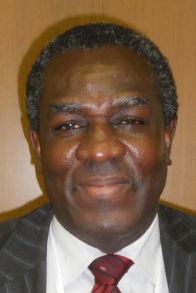 Emmanuel SACKEY, Chief Examiner, Industrial Property Directorate, P.O. Box 4228, Harare, Zimbabwe 
(tel.: +263 4 794065/6  fax: +263 4 794072/2  e-mail: esackey@aripo.org) Emmanuel SACKEY, Chief Examiner, Industrial Property Directorate, P.O. Box 4228, Harare, Zimbabwe 
(tel.: +263 4 794065/6  fax: +263 4 794072/2  e-mail: esackey@aripo.org) Emmanuel SACKEY, Chief Examiner, Industrial Property Directorate, P.O. Box 4228, Harare, Zimbabwe 
(tel.: +263 4 794065/6  fax: +263 4 794072/2  e-mail: esackey@aripo.org) 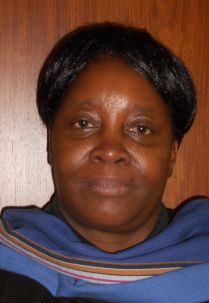 Flora Kokwihyukya MPANJU (Mrs.), Senior Patent Examiner, Technical Department, P.O. Box 4228, Harare, Zimbabwe 
(tel.: +263 4 794065/6  fax: +263 4 794072/3  e-mail: fmpanju@aripo.org)Flora Kokwihyukya MPANJU (Mrs.), Senior Patent Examiner, Technical Department, P.O. Box 4228, Harare, Zimbabwe 
(tel.: +263 4 794065/6  fax: +263 4 794072/3  e-mail: fmpanju@aripo.org)Flora Kokwihyukya MPANJU (Mrs.), Senior Patent Examiner, Technical Department, P.O. Box 4228, Harare, Zimbabwe 
(tel.: +263 4 794065/6  fax: +263 4 794072/3  e-mail: fmpanju@aripo.org)CROPLIFE INTERNATIONALCROPLIFE INTERNATIONALCROPLIFE INTERNATIONALCROPLIFE INTERNATIONAL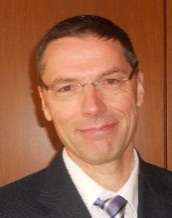 Marcel BRUINS, Consultant, CropLife International, 326, Avenue Louise, Box 35, 1050 Bruxelles, Belgique 
(tel.: +32 2 542 0410  fax: +32 2 542 0419  e-mail: mbruins1964@gmail.com) Marcel BRUINS, Consultant, CropLife International, 326, Avenue Louise, Box 35, 1050 Bruxelles, Belgique 
(tel.: +32 2 542 0410  fax: +32 2 542 0419  e-mail: mbruins1964@gmail.com) Marcel BRUINS, Consultant, CropLife International, 326, Avenue Louise, Box 35, 1050 Bruxelles, Belgique 
(tel.: +32 2 542 0410  fax: +32 2 542 0419  e-mail: mbruins1964@gmail.com) EUROPEAN SEED ASSOCIATION (ESA)EUROPEAN SEED ASSOCIATION (ESA)EUROPEAN SEED ASSOCIATION (ESA)EUROPEAN SEED ASSOCIATION (ESA)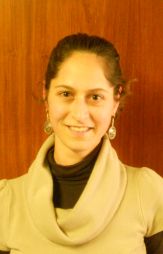 Szonja CSÖRGÖ (Mrs), Director, Intellectual Property & Legal Affairs, European Seed Association (ESA), 23, rue du Luxembourg, 1000 Bruxelles, Belgique 
(tel.: +32 2 7432860  fax: +32 2 7432869  e-mail: szonjacsorgo@euroseeds.org)Szonja CSÖRGÖ (Mrs), Director, Intellectual Property & Legal Affairs, European Seed Association (ESA), 23, rue du Luxembourg, 1000 Bruxelles, Belgique 
(tel.: +32 2 7432860  fax: +32 2 7432869  e-mail: szonjacsorgo@euroseeds.org)Szonja CSÖRGÖ (Mrs), Director, Intellectual Property & Legal Affairs, European Seed Association (ESA), 23, rue du Luxembourg, 1000 Bruxelles, Belgique 
(tel.: +32 2 7432860  fax: +32 2 7432869  e-mail: szonjacsorgo@euroseeds.org)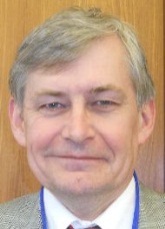 Bert SCHOLTE, Technical Director, European Seed Association (ESA), 23, rue Luxembourg, 1000 Brussels , Belgium 
(tel.: +32 2 743 2860  fax: +32 2 743 2869  e-mail: bertscholte@euroseeds.org) Bert SCHOLTE, Technical Director, European Seed Association (ESA), 23, rue Luxembourg, 1000 Brussels , Belgium 
(tel.: +32 2 743 2860  fax: +32 2 743 2869  e-mail: bertscholte@euroseeds.org) Bert SCHOLTE, Technical Director, European Seed Association (ESA), 23, rue Luxembourg, 1000 Brussels , Belgium 
(tel.: +32 2 743 2860  fax: +32 2 743 2869  e-mail: bertscholte@euroseeds.org) 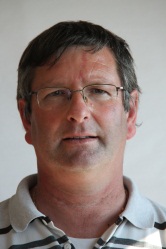 Thierry CHABRIER, Tomato Breeder, SAKATA VEGETABLES EUROPE, Sakata Vegetables Europe, Domaine de Sablas, rue Jean Moulin, 30620 Uchaud  
(tel.: +33 466717105  fax: +33 466717109  e-mail: Thierry.Chabrier@sakata.eu) Thierry CHABRIER, Tomato Breeder, SAKATA VEGETABLES EUROPE, Sakata Vegetables Europe, Domaine de Sablas, rue Jean Moulin, 30620 Uchaud  
(tel.: +33 466717105  fax: +33 466717109  e-mail: Thierry.Chabrier@sakata.eu) Thierry CHABRIER, Tomato Breeder, SAKATA VEGETABLES EUROPE, Sakata Vegetables Europe, Domaine de Sablas, rue Jean Moulin, 30620 Uchaud  
(tel.: +33 466717105  fax: +33 466717109  e-mail: Thierry.Chabrier@sakata.eu) 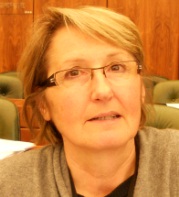 Christiane DUCHENE (Mrs.), IP and Seed Regulation Manager, Limagrain, 1 rue Limagrain, 63720 Chappes  
(tel.: +33 473 63 43 61  e-mail: christiane.duchene@limagrain.com) Christiane DUCHENE (Mrs.), IP and Seed Regulation Manager, Limagrain, 1 rue Limagrain, 63720 Chappes  
(tel.: +33 473 63 43 61  e-mail: christiane.duchene@limagrain.com) Christiane DUCHENE (Mrs.), IP and Seed Regulation Manager, Limagrain, 1 rue Limagrain, 63720 Chappes  
(tel.: +33 473 63 43 61  e-mail: christiane.duchene@limagrain.com) INTERNATIONAL SEED FEDERATION (ISF)INTERNATIONAL SEED FEDERATION (ISF)INTERNATIONAL SEED FEDERATION (ISF)INTERNATIONAL SEED FEDERATION (ISF)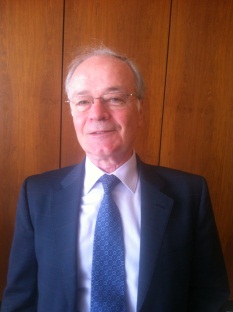 Piero SISMONDO, Director of Technology and Trade, International Seed Federation, Chemin du Reposoir 7, 1206 Nyon, Switzerland
(tel.: +41 22 365 4420  fax: +41 22 365 4421) Piero SISMONDO, Director of Technology and Trade, International Seed Federation, Chemin du Reposoir 7, 1206 Nyon, Switzerland
(tel.: +41 22 365 4420  fax: +41 22 365 4421) Piero SISMONDO, Director of Technology and Trade, International Seed Federation, Chemin du Reposoir 7, 1206 Nyon, Switzerland
(tel.: +41 22 365 4420  fax: +41 22 365 4421) 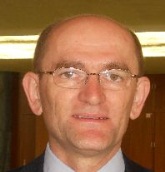 Stevan MADJARAC, Representative, American Seed Trade Association (ASTA), 1701 Duke Street, Suite 275, Alexandria , VA22314, United States of America 
(tel.: +1 636 7374395  fax: +1 314 694 5311  e-mail: smadjarac@gmail.com) Stevan MADJARAC, Representative, American Seed Trade Association (ASTA), 1701 Duke Street, Suite 275, Alexandria , VA22314, United States of America 
(tel.: +1 636 7374395  fax: +1 314 694 5311  e-mail: smadjarac@gmail.com) Stevan MADJARAC, Representative, American Seed Trade Association (ASTA), 1701 Duke Street, Suite 275, Alexandria , VA22314, United States of America 
(tel.: +1 636 7374395  fax: +1 314 694 5311  e-mail: smadjarac@gmail.com) 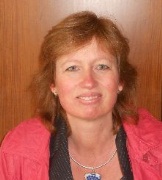 Astrid M. SCHENKEVELD (Mrs.), Specialist, Variety Registration & Protection, Rijk Zwaan Zaadteelt en Zaadhandel B.V., Burg. Crezeelaan 40, 2678 ZG De Lier, Netherlands 
(tel.: +31 174 532414  e-mail: a.schenkeveld@rijkzwaan.nl) Astrid M. SCHENKEVELD (Mrs.), Specialist, Variety Registration & Protection, Rijk Zwaan Zaadteelt en Zaadhandel B.V., Burg. Crezeelaan 40, 2678 ZG De Lier, Netherlands 
(tel.: +31 174 532414  e-mail: a.schenkeveld@rijkzwaan.nl) Astrid M. SCHENKEVELD (Mrs.), Specialist, Variety Registration & Protection, Rijk Zwaan Zaadteelt en Zaadhandel B.V., Burg. Crezeelaan 40, 2678 ZG De Lier, Netherlands 
(tel.: +31 174 532414  e-mail: a.schenkeveld@rijkzwaan.nl) IV.  BUREAU DE L’OMPI / OFFICE OF WIPO / BÜRO DER WIPO / OFICINA DE LA OMPIIV.  BUREAU DE L’OMPI / OFFICE OF WIPO / BÜRO DER WIPO / OFICINA DE LA OMPIIV.  BUREAU DE L’OMPI / OFFICE OF WIPO / BÜRO DER WIPO / OFICINA DE LA OMPIIV.  BUREAU DE L’OMPI / OFFICE OF WIPO / BÜRO DER WIPO / OFICINA DE LA OMPI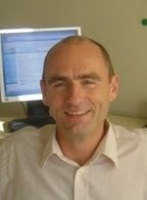 Michael JUNG, Head, External Web Applications Section, IP Office Business Solutions Division, Global Infrastructure SectorMichael JUNG, Head, External Web Applications Section, IP Office Business Solutions Division, Global Infrastructure SectorMichael JUNG, Head, External Web Applications Section, IP Office Business Solutions Division, Global Infrastructure Sector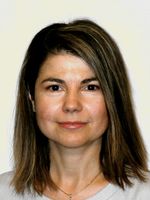 Monica DEDU (Ms.), Project Manager, External Web Applications Section, IP Office Business Solutions Division, Global Infrastructure SectorMonica DEDU (Ms.), Project Manager, External Web Applications Section, IP Office Business Solutions Division, Global Infrastructure SectorMonica DEDU (Ms.), Project Manager, External Web Applications Section, IP Office Business Solutions Division, Global Infrastructure Sector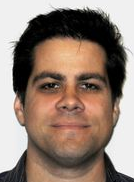 Glenn MAC STRAVIC, Head, Brand Database Section, Global Databases Service, Global Infrastructure SectorGlenn MAC STRAVIC, Head, Brand Database Section, Global Databases Service, Global Infrastructure SectorGlenn MAC STRAVIC, Head, Brand Database Section, Global Databases Service, Global Infrastructure Sector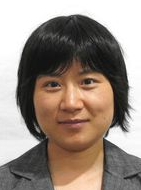 Lili CHEN (Ms.), Software Developer, Brand Database Section, Global Databases Service, Global Infrastructure SectorLili CHEN (Ms.), Software Developer, Brand Database Section, Global Databases Service, Global Infrastructure SectorLili CHEN (Ms.), Software Developer, Brand Database Section, Global Databases Service, Global Infrastructure Sector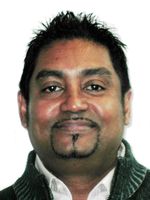 José APPAVE, Senior Service Data Administration Clerk, Brand Database Section, Global Databases Service, Global Infrastructure SectorJosé APPAVE, Senior Service Data Administration Clerk, Brand Database Section, Global Databases Service, Global Infrastructure SectorJosé APPAVE, Senior Service Data Administration Clerk, Brand Database Section, Global Databases Service, Global Infrastructure Sectorv.  BUREAU / OFFICE / VORSITZ / OFICINAv.  BUREAU / OFFICE / VORSITZ / OFICINAv.  BUREAU / OFFICE / VORSITZ / OFICINAv.  BUREAU / OFFICE / VORSITZ / OFICINA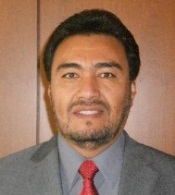 Alejandro F. BARRIENTOS-PRIEGO, ChairmanAlejandro F. BARRIENTOS-PRIEGO, ChairmanAlejandro F. BARRIENTOS-PRIEGO, Chairman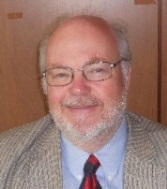 Kees VAN ETTEKOVEN, Vice-ChairmanKees VAN ETTEKOVEN, Vice-ChairmanKees VAN ETTEKOVEN, Vice-Chairmanvi.  BUREAU DE L’UPOV / OFFICE OF UPOV / BÜRO DER UPOV / OFICINA DE LA UPOVvi.  BUREAU DE L’UPOV / OFFICE OF UPOV / BÜRO DER UPOV / OFICINA DE LA UPOVvi.  BUREAU DE L’UPOV / OFFICE OF UPOV / BÜRO DER UPOV / OFICINA DE LA UPOVvi.  BUREAU DE L’UPOV / OFFICE OF UPOV / BÜRO DER UPOV / OFICINA DE LA UPOV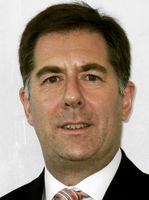 Peter BUTTON, Vice Secretary-GeneralPeter BUTTON, Vice Secretary-General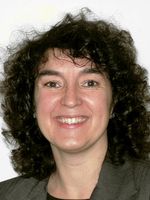 Yolanda HUERTA (Mrs.), Legal CounselYolanda HUERTA (Mrs.), Legal Counsel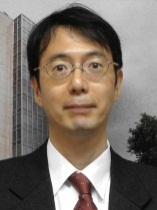 Jun KOIDE, Technical/Regional Officer (Asia)Jun KOIDE, Technical/Regional Officer (Asia)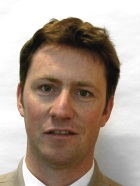 Ben RIVOIRE, Technical/Regional Officer (Africa, Arab countries)Ben RIVOIRE, Technical/Regional Officer (Africa, Arab countries)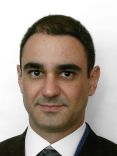 Leontino TAVEIRA, Technical/Regional Officer (Latin America, Caribbean countries)Leontino TAVEIRA, Technical/Regional Officer (Latin America, Caribbean countries)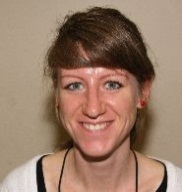 Romy OERTEL (Ms.), Secretary IIRomy OERTEL (Ms.), Secretary IITC/50/30	Partial Revision of the Test Guidelines for Cucumber (Document TG/61/7)General remarkto improve format of explanations 5.3to correct numbering of characteristics in EN, FR, ESChar. 47in the Spanish version to delete “velloso” from the name of the characteristicChar. 48to add ex. var. “Pepinova” for state 1 (already used in Ad. 48); written approval requested by TWV, no objections received (circular E-14/032)TC/50/31	Partial Revision of the test guidelines for Melon (Document TG/104/5)General remarkto improve format of explanationsTable of Chars.- to replace “race” by “pathotype” in the French translations Leading Expert disagreed- to add (+) to all sub chars. of all chars.General remark on Addendumsto remove highlight in bold and/or color TC/50/32	Partial Revision of the Test Guidelines for Pea (Document TG/7/10)Par. 5to delete reference to maintainerTC/50/33	Partial Revision of the test guidelines for Peach (Document TG/53/7)General remarkthe Office to prepare a complete draft for TC/50 sessionLeading Expert:  agreed 3.5to read “…plants should be at least 5.”6.5to add full explanation on method of observation to Chapter 4Table of Chars.Method of observation:	- VG for 59, not MG (to delete duplicate)	Leading Expert agreed	- to check if some chars. are missing	Leading Expert: no characteristics are missingNumbering of char. has to be changed from 52 on. So far only the change due to deletion of old 63 was considered. General remark on renumbering would be sufficient.Leading Expert:  The numbering of chars. has changed from the Characteristic 52 to the last Characteristic 70.to check example variety of Char. 51Leading Expert:  to replace “Lovel” by “Lovell”New Chars. 52, 53, 54- to delete underlined part (see TGP/7)- to retain the example varieties for states in the current TG (e.g. Redhaven; is it absent or present? To be clarified)Leading Expert:  The new presentation of the Characteristics 52, 53, 54 does not require to make appear the variety Redhaven as an example variety.  Also, “Redhaven” is an old variety, which is not used anymore.  - to be checked wether it should be “Springfire” or “Spring Fire”?Leading Expert:  We propose to maintain the orthography “Springfire”. This is the peach example variety proposed by the NZ delegation in May 2012 at the same time of the proposition of the additional Characteristics 52, 53, 54. We want to highlight the possible confusion between the peach variety “Springfire” (which have the anteriority) and the nectarine variety “Spring Fire” granted in the US and in application in ZA and AU.Ad. 55to replace “extent” by “amount”Char. 65 64to delete underlined partLeading Expert:  agreed.  In this case the only change to the characteristic is the addition of the method of observation. Char. and Ad. 68 67- to read “Time of maturity”Ad. to read “The time of maturity is when the overall appearance, firmness and taste indicate that the fruit is ready for consumption.”Ad. 8to read “The density of flower buds is determined along the length of the current year’s shoot.”Ad. 50to be deletedTQ 5 to be updated according to the agreed changes to the grouping characteristics (see general remark above)TQ 7.1- to be moved to TQ 7.3 and keep Standard Wording for 7.1- to add request to provide information on flesh type for the candidate variety (box)5.3, TQ 7.3.3to use “stony hard” in the French version instead of the translation “dure comme la pierre” throughout the whole documentNew Chars. after 52, 53, 54to read “Fruit: intensity of…” instead of “degree of”Char. 56to be indicated as MG instead of VGChar. 59to be indicated as VG instead of MGAd. 3to delete sentence8.- TGP/14:  grids: to delete brackets in header- to check spacing in titles of AddendumsHosta (Hosta Tratt.)TG/HOSTA(proj.9)5.3 (b), (c)to read “largest” instead of “greatest” (according to TGP/14)Table of Chars.to check spelling of Example Variety “Georg Smith”Leading Expert:  to read “Georg Smith”Char. 1to provide example varieties for states 1 and 3 provided by Leading ExpertChar. 5to read “Petiole: shape of inner side in cross section”Char. 7to check with Leading Expert whether state 1 to read “absent”Leading Expert:  agreedChar. 11to check with Leading Expert whether order of states can be reversed (according to TGP/14)Leading Expert:  agreedChars. 14 to 33to follow order in TGP/14: color; distribution; pattern; total areaChar. 14to add VGChars. 16, 20, 24, 28, 32- state 1 to read “at basal zone”- state 3 to read “at center”Char. 47to read “Bract: shape in cross section”Char. 51to be indicated as QNChars. 57 to 64to underline “inner” and “outer” Chars. 58, 62to change order of states according to TGP/14Char. 63to read “Corolla: color of outer side of inner lobes”Char. 67to provide example varieties for state 1 or 2 provided by Leading Expert8.1 (b)last sentence to read “The Guideline makes provision for five colors;…”Ad. 1to read “The Characteristic should be observed when the first shoots emerge and before opening of the leaves.”Ad. 10to provide improved illustrations for states 1 and 2 and add lines where to be observed; or use drawings instead of photosLeading Expert provided drawings for all four states Ad. 11- to add images for states 1 and 5- the image for state 6 corresponds to an ovate not an elliptic leaf blade, and it corresponds better to note 2, and the image of note 2 is better set on note 1. A better example of an narrow elliptic is in Ad. 36 image 1. Leading Expert provided photos for states 1, 2, 5 and 8Ad. 12to improve photo for state 3 (The Ad. 11 image 8 is the same on note 3 and was manipulated to have a truncate base shape. Another image is necessary, possibly closer to image 1 in Ad. 13)provided by Leading ExpertAd. 16to delete notes and keep states only (different notes for Char. 16 and Chars. 20, 24, 30, 32 for the same illustration)Ad. 58, 62 - to check order of states and provide illustration in a grid according to TGP/14 - to improve illustration for states 7 and 8provided by Leading Expert; Leading Expert also provided missing illustration for state 4TQ 5to delete char. numbers (Reference to Chars. 14, 17 and 18 is not appropriate because of different classification of colors (proportion vs. RHS numbering))9.3to check whether to deleteLeading Expert:  no changeChar. 1to read “Plant: color of first scaly leaves”Lilac (Syringa L.)TG/LILAC(proj.6)General remarkto check wording whether to use “flower” and use consistently throughout TGLeading Expert:  agreed2.2to delete “2-year to 3-year old”Char. 3to check whether 9 notes is appropriate Leading Expert:  to have notes 1, 3, 5Chars. 6, 7, 8- to check whether the characteristics can be reliably assessed (especially state 1 in Char. 7)Leading Expert:  no change- to check whether illustrations in Ad. 7 (state 7) are correct Leading Expert:  no change- to check notes of Char. 7Leading Expert:  Characteristic 7 to have notes 1, 2, 3, 4- to check whether example varieties can be providedprovided by Leading ExpertChar. 7, 8Characteristic 7 implies a continuous variation from absent to very deep. Is it possible to assess a correct number in char. 8?Leading Expert:  Yes, it is possible.  It is quite easy to count lobe number. This char. is used to assess the number of lobes, it has a different visual quality especially between numerous lobes and less lobes.Char. 9to check with Leading Expert whether state 4 to read “broad elliptic”Leading Expert:  no changeChar. 11to read “Leaf: main color of upper side”Char. 12- to read “Leaf: secondary color of upper side”- state 1 to read “none” instead of “absent”Char. 15to replace species by example variety in state 7 Leading Expert:  to delete “S. chinensis” and reduce scale to have notes 1, 3, 5Char. 16- to check whether to be indicated as QNLeading Expert:  agreed- state 2 to read “conic to cylindric”- state 3 to read “cylindric”Char. 17to clarify what a panicle is, particularly for all the illustrations in Ad. 18; if unclear check whether Char. 17 can be deletedLeading Expert:  to delete Characteristic 17Char. 19to read “Floret: fragrance”Leading Expert:  to read “Flower: fragrance”Chars. 21, 22to check whether MG is used or whether to delete itLeading Expert:  to delete MGChar. 25to check whether state 1 to read “broad elliptic”Leading Expert:  agreedChar. 28to delete underlined part Char. 33to check whether VG is applicable or to be deletedLeading Expert:  to delete VG8.1 (a)to read “Observations on the leaf should be made on leaves from the middle part of the shoot on the current year’s growth.”8.1 (b)- to read “Observations on the inflorescence should be made on inflorescences from the middle to upper part of the shoots when 50% of the inflorescences have all flowers open. Observations on the flower should be made on flowers from the middle part of the inflorescence. Observations on the corolla lobe of double flowers should be made on the lobes of the second whorl from the top of the flower.”- further editing needed (check flower vs. floret)Leading Expert:  agreed Ad. 8add “es” to sinusAd. 9- to add explanation how to observe on simple leaves and on compound leaves (e.g. each state in Ad. 7) – imaginary outline? provided by Leading Expert- to correct grid according to TGP/14 Ad. 10to read “For compound leaves, the terminal leaflet should be observed.”Ad. 12to read “The secondary color (if present)…”Ad. 13to read “Observation on the flower bud should be made before opening.”Ad. 15- to check what should be observed - to improve indication of length provided by Leading ExpertAd. 20to add explanation Leading Expert provided additional illustrationAd. 22to review illustrations Leading Expert provided additional illustration Ad. 23to explain what constitutes whorlsLeading Expert provided improved illustrationAd. 25to correct grid according to TGP/14 Ads. 29, 30to be combined9.to complete the reference: “Peart, B.: Database of Lilac Photographs”provided by Leading ExpertTQ 1to read:	1.1	Genus	1.1.1	Botanical name	Syringa L.	1.1.2	Common name	Lilac	1.2	Species	1.2.1  Botanical name (please complete)	1.2.2  Common nameChar. 12to move example variety “Chantilly Lace” from state 1 “none” to state 2 “white”Char. 19to correct spelling of example variety to read “Edith Braun”Chars. 19, 21to replace example variety “Blanche Sweet” by “Magellan”Char. 25to move example varieties “Edith Braun” and “Wan Hua Zi” from state 2 “medium” to state 3 “strong”to move example variety “Alba Grandiflora” from state 3 “strong” to state 1 “absent or weak”Char. 26to correct spelling of example varieties to read “Helena Agathe Keessen”; “Frank Paterson”; and “Bailbelle”Ads. 11, 12to be combined (see Ad. 29, 30)Litchi (Litchi chinensis Sonn.)TG/LITCHI(proj.5)4.1.4- to check whether to read “Unless otherwise indicated, for the purposes of distinctness, all observations on single plants should be made on 5 plants or parts taken from each of 5 plants and any other observations made on all plants in the test, disregarding any off-type plants.”Leading Expert:  agreed- to check whether to add “In the case of observations of parts taken from single plants, the number of parts to be taken from each of the plants should be 2.”Leading Expert:  agreedChar. 1to check whether to be indicated as QN (as Char. 5)Leading Expert:  agreedChar. 10to check whether to be indicated as PQ Leading Expert:  agreedChar. 12to check whether to read “Petiole: color of upper side”Leading Expert:  agreedChar. 13state 5 to read “oblanceolate” Char. 14to check whether to reverse order of statesLeading Expert:  agreedChar. 19to provide illustration (illustration is always needed for ratio; see TGP/14)provided by Leading ExpertChars. 20, 22, 24to read "Leaflet: …"Chars./Ads. 20, 21- to check whether Char. 21 can be deleted as it is covered by Char. 20 (same illustrations)Leading Expert agreed- to improve illustration for state 2 in Ad. 20provided by Leading ExpertChar. 23state 3 to read “truncate”Char. 30to provide illustration (illustration is always needed for ratio; see TGP/14)provided by Leading ExpertChar. 41states to read as follows:(1) smooth or slight protuberances(2) moderate protuberances(3) strong protuberancesChar. 45- to read “Seed: shape”- state 3 to read “ovate” Char. 46to read “Seed: color” Char. 47to read “Fruit: brown color on the inner side of aril” and add corresponding states (light brown, medium brown, dark brown)Char. 48to have notes 1, 2, 3 (see Ad. 48)Char. 49VG to be deletedChar. 51to check whether to be indicated as MG instead of VG Leading Expert: yes, to be indicated as MG8.1 (b)to check whether to read “Observations on the shoot should be made on the mature autumnal shoots at the outside of the upper canopy, when all leaves are turning green.” (deletion of last part)- check wording “leaves are turning green” in autumnLeading Expert:  to read “Observations on the shoot should be made on the mature autumnal shoots at the outside of the upper canopy, when all leaves have turned green in autumn.”8.1 (c)to read “Observations on the leaf should be made on well developed leaves at the central third of the mature autumnal  shoots at the outside of the upper canopy.“Ad. 6to be improved (position of arrows); it does not indicate length but heightprovided by Leading ExpertAd. 36to move state 1 up, to move state 3 downAd. 44to read “Flesh should be assessed at time of harvest maturity and to be determined on 20 fruits. When weighing the flesh, fruit skin and seed should be removed.”Ad. 45- to rotate drawings to have the point of attachment as the base- state “irregular” to be moved out of gridAd. 48- to read “Select 20 fruits randomly, then cut the fruit into pieces along the suture to take out the seeds and then vertically cut the seed open to check the number of the aborted embryos.”- It is not appropriate to indicate "%" for a sample of 20 seeds. To read:Low:	less than 4 seeds abortedMedium:	4 - 16 seeds abortedHigh:	more than 16 seeds abortedAd. 50- to review explanation (The absorption capacity of the paper is probably much more important than the size (A5).  The method for state 3 seems to be different?)Leading Expert: to delete “(A5 paper size)”; provided modified explanation for state 3- to delete “and” after coma in first sentenceAd. 51to be clarified (how is the observation done?)to check whether to read “The beginning of flowering is considered when 10% of the flowers on 5 inflorescences have started to flower.”Leading Expert:  to read “The beginning of flowering is when 10% of the inflorescences on each plant have started to flower.”Ad. 52to read “The time of harvest maturity is when the overall appearance, firmness and taste indicate that the fruit is ready for consumption.”TQ 5to check whether more chars. to be added (only the 4 grouping characteristics are asked for; is more chars not advisable?)Leading Expert:  We would not like to add more characteristics, since there are not so many varieties for Litchi. We think 4 grouping characteristics are enough.8.1 (d)to read “Observations on the flower should be made on well developed flowers at the outside of the upper canopy when 25-75% of the flowers are in blossom”8.1 (e)to read “Observations on the fruit should be made at the time of physiological ripeness at the outside of the upper canopy”Ad. 35to remove last columnMandevilla (Mandevilla sanderi (Hemsl.) Woodson; Mandevilla ×amabilis (Backh. & Backh. f.) Dress)TG/MANDE(proj.7)Char. 1to add explanation (density of what?)Leading Expert:  characteristic to read “Plant:  density of foliage”Char. 2state 1 to read “none” Chars. 4, 10state 3 to read “moderate”Char. 14to read “Leaf blade: ratio length/width” and provide illustrationprovided by Leading ExpertChar. 21to read “Leaf blade: bulging between veins”Char. 25to read “Leaf blade: shape in cross section”Chars. 34, 35to add note (e) Char. 38to add Char. 38 to Ad. 36, 37, 39, 40Char. 41- state 1 to read “funnel-shaped”- state 3 to read “tubular”Chars. 44, 45to be indicated as VGChar. 46to check whether to be indicated as QNLeading Expert:  agreedChar. 52to add explanationprovided by Leading Expert8.1 (a)to check whether to read “Young stems are stems which are not lignified.”Leading Expert:  agreed8.1 (c)to become Ad. 31Ad. 3, 4to be deleted (see 8.1 (a))Ad. 25illustration should show inner and outer sideLeading Expert added indication of inner sideAd. 36 etc.lines need to be corrected (e.g. Corolla throat: width of distal part)provided by Leading ExpertAd. 41to remove corolla lobesprovided by Leading ExpertAd. 46to add explanation how to be observed (from base to midpoint or to apex?)Leading Expert added lines to photos to indicate how the characteristic should be observedTQ 5to include grouping chars. 36 and 41TQ 5.4to check whether to split in 5.4 i (RHS Colour Chart (indicate reference number)) and 5.4 ii Leading Expert: agreedCover pageto add French common name “Dipladénia” and “Mandevilla”Char. 31to have note (c) instead of (b)Char. 50to add note (c)Char. 52to read “Corolla lobe: shape of distal part in longitudinal section”9.to complete first literature reference to read:“Chittenden, F. J., 1951: Dictionary of Gardening. Oxford, GB: p. 1245”Rhodesgrass (Chloris gayana Kunth)TG/RHODES(proj.4)Cover pageto add Spanish common names: Pasto de Rhodes, Grama de Rhodes3.3.2to be deleted4.2to read “4.2.2	The assessment of uniformity should be according to the recommendations for cross-pollinated varieties in the General Introduction. For the characteristics Plant: ploidy (characteristic 1) and Inflorescence: color of spike (characteristic 23), a population standard of 2% and an acceptance probability of 95% should be applied.  In the case of a sample size of 60 plants, 3 off-types are allowed.”6.5to delete A and C (see comment on 3.3.2)Table of Chars. to delete A and C (see comment on 3.3.2)Char. 3to be deletedChar. 4- to provide explanation on branching of stolons provided by Leading Expert- to delete (b)Chars. 6 to 9to delete (b)Chars. 7, 8, 9to provide information which leaf to be observedprovided by Leading ExpertChar. 11to replace "width" by "thickness" Char. 20to replace "width" by "thickness"Char./Ad. 22to reword and have illustration as follows: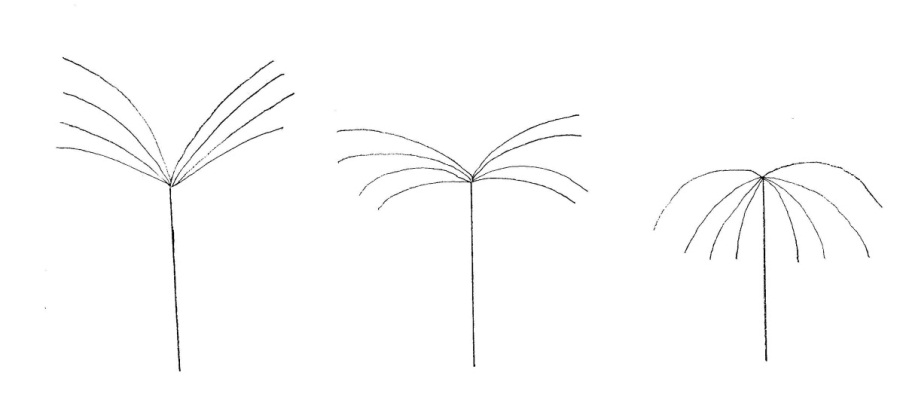 1234uprightspreadingdroopingweepingChar. 26to read “Time of flowering”8.1 (a)- see Chars. 7 to 9:  to check whether to clarify explanation or change image in 8.2 - to check whether to replace “tip” by “distal end of stolon”Leading Expert:- 8.1 (a) to read “Observations on the stolon should be made on the fourth visible stolon node from the distal part of the stolon.”- 8.1 (b) does not need to be changed.  This is an image of a typical Rhodesgrass plant showing different plant parts. This image is provided to give a general impression of the morphology of the plant, not necessarily to show the position of the fourth stolon.The fourth stolon node can be identified easily by counting the number for stolon nodes from distal part of the stolon.Ad. 19to check whether to replace “inflorescence” by “spikes”Leading Expert agreed and proposes to read “ peduncle length” instead of only “length” Ad. 20to check whether to replace “inflorescence” by “spikes”Leading Expert agreed and proposes to read “ peduncle width” instead of only “width”Ad. 26to add explanation of when a plant is floweringprovided by Leading ExpertTQ 7.3to reinstate missing standard wordingVanilla TG/VANIL(proj.5)Cover page - German name to read “Vanille”- to check whether to change coverage to Vanilla and L.E. to request interested experts’ approval Leading Expert:  to indicate the coverage of TG/Vanilla as follows:1.to delete “and interspecific hybrids” (see TGP/7)2.2to read “…with at least 2 nodes, or one-year-old plants.”3.1.1- to read “The minimum duration of tests should normally be two growing cycles.  In particular, it is essential that the plants produce a satisfactory crop of fruit in each of the growing cycles.”- to clarify whether 2 growing cycles are neededLeading Expert:  yes, two growing cycles are correct3.3to delete second sentence 4.1.4can only be a maximum of 9 plants Leading Expert: yes, 9 plants is correct4.2.2to read “For the assessment of uniformity, a population standard of 1% and an acceptance probability of at least 95 % should be applied.  In the case of a sample size of 10 plants, one off-type is allowed.”Table of Chars.to check number of (*) characteristicsLeading Expert:to add an asterisk to the following characteristics:5 Stem: internode length7 Stem: texture11 Leaf: base14 Leaf: width21 Inflorescence: number of flowersChar. 7to check wording of characteristic Leading Expert:  characteristic to read “Stem:  texture” and to have states 1 “smooth” and 2 “rough”Chars. 8, 9, 11, 12, 13, 16, 17, 19, 20to read “Leaf: …”Char. 9state 3 to read “rounded” Char. 13to read “Leaf: intensity of green color”Char. 16to read “Leaf: ratio length/width”Char. 19to read “Leaf: shape in cross section”Char. 23 to read “Petal: length”Char. 24to read “Petal: width”Char. 26to read “Fruit: shape in cross section”8.1 (a)to read “Stem and leaf:  observations should be made, when the first fruit is fully developed.  Observations on the stem should be taken at mid-length of the stem.  Observations on the leaf blade should be made on fully developed leaves from the middle third of the stem.”8.1 (c)to read “Fruit:  observations should be made at physiological maturity”8.2all red backgrounds to be removed – new pictures to be providedprovided by Leading ExpertAd. 7to improve picture for state 9provided by Leading ExpertAd. 9to add lines to indicate exclusion of tip provided by Leading ExpertAd. 16to be improvedprovided by Leading ExpertAd. 22- first sentence to be deleted - to add explanation that some parts of the flower are removed (left petal and left lower petal are missing).provided by Leading ExpertAd. 25to improve photos provided by Leading ExpertAd. 26image for state 4 “trullate” to be placed half way down in large cell Ad. 29, 30- to improve explanation (e.g. pods from 5 plants, quantification on the basis of fresh or dry matter, allocation of notes according to example varieties, consistency with chapter 4.1.4)provided by Leading Expert9.to check whether to delete literature reference Kaunzinger, Juchelka, MosandlLeading Expert agreedTQ 6to replace current example (char. “Fruit: color” was deleted”)provided by Leading ExpertChars. 16to read “Leaf blade: …“Char. 29to replace example variety of state 9 with “A55” Kentucky Bluegrass (Poa pratensis L.)TG/33/7(proj.4)4.2.2to delete space before %Ad. 9, 10to delete commas to read“Length should be measured from the tip of the leaf blade to the leaf sheath.” “Width should be measured at the widest point of the leaf blade.”8.2DC 49:  to have capital “F” for firstGroundnut (Arachis L.)TG/93/4(proj.5)3.1to check whether one growing cycle correct for a seed propagated cropLeading expert:  to change to two growing cycles3.3.3to be deleted, no relevant characteristics4.2to read:“4.2	Uniformity4.2.1	It is of particular importance for users of these Test Guidelines to consult the General Introduction prior to making decisions regarding uniformity.  However, the following points are provided for elaboration or emphasis in these Test Guidelines: 4.2.2	For the assessment of uniformity, a population standard of 1% and an acceptance probability of at least 95 % should be applied.  In the case of a sample size of 60 plants, 2 off-types are allowed.”Char. 1to delete hyphen in state 2Char. 5to delete (a)Char. 6- to check whether to delete MG and to add MSLeading Expert:  to be indicated as VG/MS- to read “Leaflet: length” Char. 7- to read “Leaflet: …”- to reverse order of statesChar. 8- to read “Leaflet: …”Chars. 13, 14to check whether to add growth stage 99Leading Expert agreedChar. 14to read “Kernel: presence of secondary color of testa” (see Ad. 13/14, same stage as for Char. 13)Char. 15- to read “100 kernel weight” and to have states low to high- to add (+)Char. 16- to add (+)- to check whether “pod thickness” or “seed covers thickness”Leading Expert:  to read “Pod:  thickness of shell”8.1 (a)to read “Observations on the leaflet should be made on a fully developed basal leaflet.”Ads. 4, 9to split and create separate Ad. 9 with wording at bottom Ad. 6- text box to read only “Length” - to correct arrowsprovided by Leading ExpertAd. 7to consider a new image (or illustration) for state 2. The position of the broadest part appears to be towards the middle. Difference between 2 and 3 appears to be in basal leaflet width.Leading Expert:  to delete illustration for state 2Ad. 10to use new illustrations with arrows added 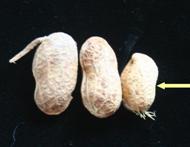 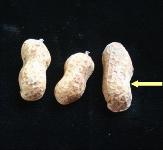 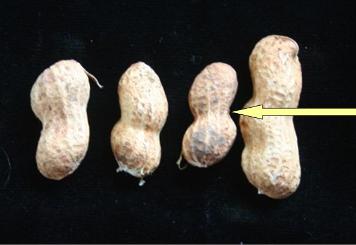 123absent or very weakweakmedium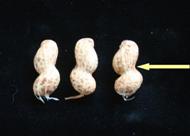 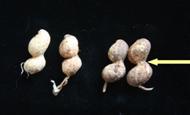 45strongvery strongAd. 11to check whether to improve illustration for state 3new photo provided by Leading ExpertAds. 13, 14- Ad 13 and 14 should be combined.- to add sentence on secondary colorAd. 15to replace “seeds” by “kernels”Ad. 18to correct number to 16 and move after Ad. 158.3- to check format of growth stages after 13 and 23provided by Leading Expert- 2: capital FTQ 6to replace current example (current one doesn’t exist in T.o.C.)provided by Leading ExpertTQ 7to provide example variety for state “Runner”provided by Leading Expert7.1 to become 7.3 and to reinstate standard wording for 7.1TQ 9.3to check whether to be deletedLeading Expert:  can be deletedApple Rootstocks (Malus Mill.)TG/163/4(proj.4)General remarkto check whether all AB indications can be deleted (and remove from Chapter 6.5) Leading Expert agreedAlternativenamesto correct French name to “Porte-greffe de pommier”1.to delete reference to “vegetatively propagated” 3.4.1 to split in two paragraphs to read:“3.4.1	In the case of trees, each test should be designed to result in a total of at least 5 plants.3.4.2	In the case of stoolbeds, each test should be designed to result in a total of at least 10 plants.”4.2.2to add standard sentence that in a sample size of 10 plants one off-type is allowed6.4, Table of Chars.to include only example varieties from Europe in the Test Guidelines and to add the other example varieties in an annex as regional sets (see TGP/7, 4.2.3 and TG/16/8 Rice Annex/16) to check spaces for example varieties (e.g G202, G 202)Char. 6to read “One-year-old shoot: growth pattern”Char. 9MG to be deleted and to add MSChars. 19, 48Should it be “M116”?Char. 33to replace MG by MSChar. 34to read “Petiole: extent of anthocyanin coloration”Char. 51- to check if VG has to be deleted (see attached explanation, document TC/49/18, Annex)Leading Expert:  delete VG- to check whether to add indication A or BLeading Expert:  no, neither A nor B needs to be addedChar. 52to check if VG has to be deletedLeading Expert:  delete VG8.1 (b)to delete “Unless otherwise indicated,”Ad. 4to add sentence that Addendum only applies to “B” Ad. 34to read “Should be assessed regarding the degree to which the amount of anthocyanin coloration extends from the petiole base towards the base of the leaf.”Ad. 39to read “The observation should be done with the petals pressed into a horizontal position.”Ad. 51to read “The time of beginning of bud burst is when 10% of the buds show green points.”Ad. 52to read “The time of beginning of flowering is when 10% of the flowers on the 5 trees are fully open.”TQ 1to add full list of species covered by the TG (see TG/Prunus rootstocks TG/187/2(proj.3)) or to read as follows	1.1	Genus	1.1.1	Botanical name		1.1.2	Common name		1.2	Species	1.2.1	Botanical name (please complete)	1.2.2	Common nameLeading Expert:  I prefer the second optionTQ 4.1to be adapted according to TGP/7/3 ASW 15TQ 4.3to move to TQ 7.3TQ 5to add indication “A”Opium/Seed Poppy (Papaver somniferum L.)TG/166/4(proj.6)Char. 22to be indicated as VG8.1 (b)to read “Observations on the flower bud should be made at hook stage of pedicel.”8.1 (d)to read “…drop down on the main stem.”Ad. 18it would be better to have the axes length/width ratio and broadest part and improve gridLeading Expert:  agreedAd. 24to delete photos and keep only illustrationsLeading Expert:  disagreed and prefers to keep photos and illustrationsAd. 29 – 32 - Heading should be as usual with the correct quotation of the characteristics.- Sampling is not clear: analysis of capsules or stalk (see sampling vs. sample preparation)?Leading Expert:  3.1 Sample preparation to read “The receipt sample is weighted and dried to air-dry condition.  The capsules with 1-2 cm stem are ground using 0.5 mm sieve.”- Expression of results in mg/kg is not appropriate. Guidance necessary for allocation of notes.(use ex. vars. for calibration to exclude influence of environment (see TG/Hemp))Leading Expert:  to keep the mg/kg because mg/kg=%0 and %0 is not accepted unit.9.to be completed and to reorder according to the date:- Bernáth, J., 1998:  “Poppy, The Genus Papaver”, Harwood Academic Publishers >> to add countryLeading Expert:  to add the Netherlands- Biomed.  Chromatogr., 2001,15,45. >> to add author and title- Biomed.  Chromatogr., 2002,16,390. >> to add author and titleLeading Expert:  to delete these references and replace with new provided oneAd. 29, 30, 31, 32- to provide clarification on the methodprovided by Leading ExpertPrunus Rootstocks (Prunus L.)TG/187/2(proj.4)Cover pageto add TGs from Chapter 1.2 to “Associated documents”Leading Expert:  agreed 2.3to check whether “seedlings” to be replaced by “plants”Leading Expert:  agreed3.4to complete and add information for seed propagated varieties Leading Expert:  agreed and proposed consequential change to Chapter 4.2.24.1.4.1 and .2to replace “plants” with “varieties” Leading Expert:  agreed6.5, Table of Chars.to check if the indication of C, PL, PE and AP should be deleted from Table of Characteristics and be added to Chapter 8.3Leading Expert provided table to be added to Chapter 8.3 with the following corrections to the table presented in document TG/187/2(proj.3):- corrected spelling of example variety “GF 655“ to “GF 655-2” in the table as well as in Characteristic 21, state 3, Characteristic 34, state 2, in Characteristic 36, state 1.  - addition of “(AL). for the use of almond varieties” to the legend, which was missing - addition of example varieties “Myruni” and “Prunus besseyi” to the table, which was already in Table of Characteristics as example varietyTable of Chars.to check number of (*) characteristicsLeading Expert:  The number of (*) characteristics in the current draft guidelines had been a matter of discussion during the subgroup discussions. The participants were made aware that a low number of (*) characteristics would reduce the amount of international harmonization. However, the current draft Guidelines, with the indications of asterisks as they are, is what the group was able to agree upon, only.Char. 18- state 2 to read “medium ovate”- to provide example variety for state 6 if availableLeading Expert agreed and provided example variety for state 6Ad. 5to check whether the explanation should read as follows: "Should be assessed at the middle third of the shoot."Leading Expert agreed and noted that Ad. 4, 7 and Ad. 5 should be combined as they now have the same wordingTQ 11.1	to be deleted1.4.10 and 1.4.11 need space for providing the requested information (text box)Leading Expert agreedTQ 7.3depending on comment on 6.5, T.o.C: include information on the use (C, PL, PE and AP)Leading Expert agreed8.3to remove bold font of example variety “Alkavo”Chives (Allium schoenoprasum L.)TG/198/2(proj.4)Char. 2to add (+) and explanation provided by Leading ExpertChar. 14to have states “absent to very low”, “low”, “very high”8.1 (b)remove “Particularly the…” in the second sentence8.1 (a), (b)to delete underlined partsAd. 9to read “Observations should be made when 10% of the plants have a bud and directly after bud emergence.”Ad. 14- state 1 should be % male sterility = “< 10%”- state 3 should be % male sterility = “> 80%”